Итоговый годовой отчет МУ «Управление образованияадминистрации Краснояружского района»о состоянии и перспективах развития образования за 2019 годЦЕЛИ И ЗАДАЧИ МУНИЦИПАЛЬНОЙ СИСТЕМЫ ОБРАЗОВАНИЯВ последние годы в системе образования продолжается внедрение новых организационно-экономических механизмов, новых стандартов качества образования, независимой формы контроля образовательных результатов, привлечения общественности к управлению образованием, идет работа над обновлением содержания, проводится поддержка одарённых детей, развивается система проектного управления.  Система образования района в 2019 году направляла усилия на решение следующих задач, в том числе в рамках национального проекта «Образование»:-комплектование образовательных учреждений педагогическими кадрами, работа по повышению профессионального уровня педагогов и переподготовке кадров;- увеличение охвата детей программами раннего развития;-сохранение 100%-ного охвата детей-инвалидов и детей с ОВЗ  дошкольного образования; повышение качества дошкольного образования для детей-инвалидов и детей с ОВЗ; активизации работы учреждений по включению детей-инвалидов  в освоение образовательной программы дошкольного образования в различной форме;-доведения количества детей, охваченных ранним  изучением иностранного языка до 100%;-проведение мероприятий, направленных на использование современных технологий в работе с семьями воспитанников и сохранения  их здоровья;- обеспечение доступности качественного образования в образовательных учреждениях района на основе федеральных государственных образовательных стандартов (далее ФГОС) нового поколения;- минимизация разрыва между лучшими и худшими образовательными результатами выпускников;- более активное внедрение в практику работы проектной деятельности; разработка и реализация проектов по техническому творчеству;-реализация ФГОС для детей с ОВЗ и умственной отсталостью в образовательных учреждениях района;-увеличения в два раза количества обучающихся по дополнительным образовательным программам, участвующих в олимпиадах и конкурсах различного уровня;- совершенствование системы работы с одаренными детьми;-укрепление материально-технической базы образовательных учреждений, в том числе в рамках создания цифровой образовательной среды, создания высокооснащенных ученических мест для усиления предметной области «Технология», «Информатика», «ОБЖ»;-совершенствование системы по формированию ЗОЖ и повышения уровня физической подготовленности детей;-увеличения количества детей, посещающих плавательный бассейн и занимающихся скандинавской ходьбой;-усиления методического сопровождения педагогов и роли внутриучрежденческого контроля;-обеспечить кадровые, учебно-методические, материально-технические условия реализации программ по учебному предмету «Второй иностранный язык», обеспечить изучение учебного предмета и реализацию соответствующих программ;- использование ресурсов муниципальной образовательной сети для разработки и реализации индивидуальных образовательных маршрутов обучающихся; осуществлять дифференциацию и индивидуализацию содержания образования с учетом образовательных потребностей и интересов обучающихся, посредством реализации программ профильного и углубленного изучения отдельных учебных предметов, предметных областей основной образовательной программы;-создание условий через реализацию мероприятий, конкурсов для трансляции образовательными учреждениями опыта своей работы.В качестве ресурса обеспечения решения целей и задач развития муниципальной системы образования выступает районная целевая программа «Развитие образования Краснояружского района на 2015-2020 годы», утвержденная постановлением администрации Краснояружского района от 06.10.2014 года № 612, которая реализуется по пяти направлениям: «Развитие дошкольного образования», «Развитие общего образования», «Развитие дополнительного образования», «Развитие системы оценки качества образования», «Исполнение муниципальных функций управлением образования Краснояружского района», а также федеральные и региональные  проекты в рамках национального проекта «Образования».II. ОБЕСПЕЧЕНИЕ ГОСУДАРСТВЕННЫХ ГАРАНТИЙ                                 ДОСТУПНОСТИ КАЧЕСТВЕННОГО ОБРАЗОВАНИЯ В Краснояружском районе сформирована оптимальная сеть различных типов и видов образовательных учреждений, которая в 2019 году не претерпела изменений. В настоящее время на территории муниципалитета находятся 20 образовательных учреждений, из них 6 детских садов, 6 средних, 4 основных школы и 4 учреждения дополнительного образования.Непосредственно в ведомстве управления  образования находятся 19 учреждений (6 детских садов, 10 школ и 3 учреждения дополнительного образования). Одно учреждение дополнительного образования - в ведомстве управления культуры - МБУ ДО «Краснояружская детская школа искусств».Действующая сеть муниципальных образовательных учреждений позволила охватить в 2019 году:- общим образованием – 1668 чел.;- дошкольным образованием – 735 чел.;- дополнительным – 1869 чел.Общий контингент детских  садов и школ 2 399 человек, что составляет 16,68 % от общей численности жителей района (14 376 чел.).Из них:5,08 % составляют воспитанники ДОУ;11,6 % обучающиеся образовательных учреждений.100% образовательных учреждений района имеют лицензию и свидетельство о государственной аккредитации. Обеспечение государственных гарантий доступности качественного дошкольного образованияДошкольное образование в соответствии с новым законом «Об образовании в РФ» является одним из уровней общего образования.Сегодня ступень дошкольного детства рассматривается как один из главных образовательных резервов. Именно поэтому для района приоритетным направлением в системе дошкольного образования является реализация комплексных мер по обеспечению его доступности. Таким образом, муниципальная система дошкольного образования представлена 6 муниципальными дошкольными образовательными учреждениями, 9 группами дошкольного образования в структуре общеобразовательных учреждений (МОУ «Илек – Пеньковская СОШ», МОУ «Графовская СОШ», МОУ «Репяховская ООШ», МОУ «Колотиловская ООШ», Теребренская ООШ», МОУ «Степнянская ООШ») и  одной лекотекой в  МДОУ «Краснояружский ЦРР- детский сад» .Дошкольные образовательные группы работают в разных временных режимах (с полным или неполным днем пребывания), отвечая тем самым запросам населения. Режим пребывания детей определяется потребностями родителей и социума в каждом сельском поселении:- 11  учреждений полного дня;- 1 учреждение сокращенного дня.На протяжении  последних лет в районе наблюдается стабильное увеличение числа детей, охваченных дошкольным образованием. Сегодня мы достигли 100-процентную доступность дошкольным образованием  для детей в возрасте от 3 до 7 лет, стоящих на учете для определения в учреждения дошкольного образования района.Всего посещают дошкольные учреждения района 735 (1 чел. лекотека) детей, что составляет 65,9% от общего количества детей дошкольников от 1  до 7 лет (против в 2018 году - 65,6%, 2017 году - 70,8% ), а целевой показатель по программе  развития прогнозировался 100%, т.е имеет место не выполнение  показателя на 34,1%, среднерегиональное прогнозное значение для муниципальных районов на 2019 год  – 72,5%, т.е также имеет место не выполнение показателя на 6,6%. И это  несмотря на то, что уменьшилось число детского населения в районе по сравнению с прошлым годом (с 3 126 человек до 3 115 человек  на 1 января 2019 года) (рисунок 1), в том числе уменьшилось количество населения в возрасте от 1 года до 7 на 106 человек (с 1 221 чел. до 1 115 чел.). Также, как и в 2018 году,  наблюдается спад численности детского населения, причем в 2019 году показатель достиг наименьшего значения за последние 6 лет  (таблица 1, рисунок 1):Таблица 1Численность детского населения в Краснояружском районе за 6 летРисунок 1 – Численность детского населения от 0 до 18 лет в Краснояружском районе, в чел.За последние 12 лет, начиная с 2007 года число воспитанников в районе увеличилось на 230 человек  или  на 68%. Тем не менее, количество воспитанников по сравнению с прошлым годом уменьшилось на 21 человека (таблица 2, рисунок 2):Таблица 2Численность воспитанников детских садов по годам Рисунок 2 – Численность воспитанников образовательных организаций, осуществляющих образовательную деятельность по образовательным программам дошкольного образования, в чел.За отчетный год в дошкольных учреждениях количество мест сохранилось на прежнем уровне (2017 год – 645 мест, 2018год – 757 мест). Однако, в связи с капитальным ремонтом МДОУ «Краснояружский детский сад общеразвивающего вида», МОУ «Колотиловская ООШ» имеет место перенаполняемость групп в 3-х  образовательных организациях, реализующих программы дошкольного образования (таблица 3):В МДОУ «Краснояружский детский сад общеразвивающего вида», где при мощности  104 места – посещают детский сад 121 воспитанник в возрасте  от 3 до 7 лет;В МБДОУ "Краснояружский детский сад «Солнечный", где при мощности  154 места – посещают детский сад 161 воспитанник в возрасте  от 1,5 до 7 лет;В МДОУ "Вязовской детский сад», где при мощности  154 места – посещают детский сад 161 воспитанник в возрасте  от 1,5 до 7 лет.Кроме того, остается напряженность:В МОУ «Репяховская ООШ», где при мощности 20 мест – посещают дошкольную группу 24 воспитанника в возрасте от 3-х до 7 лет;В МОУ «Графовская СОШ», где при мощности 34 места – посещают 2 дошкольные группы 36 воспитанника в возрасте от 2,5 до 7 лет.Таблица 3Наполняемость дошкольных группПриоритет в предоставлении мест в дошкольных образовательных организациях отдается детям в возрасте от 3 до 7 лет в соответствии с Указом Президента Российской Федерации от 07 мая 2015 № 599 «О мерах по реализации государственной политики в области образования и науки». Доступность дошкольного образования для детей в возрасте от 3 до 7 лет третий год составляет 100% (рисунок 3). Проблема решена полностью.Рисунок 3 – Рост доступности дошкольного образования (от 3 до 7 лет), в % В связи с этим обостряется проблема развития детей раннего возраста и актуализируется необходимость психолого-педагогического сопровождения этих детей  в условиях семейного воспитания. Основной мерой решения проблемы в районе выступают консультационные центры, которыми охвачено 179 детей, что составляет 40 % от общего количества детей в районе в возрасте от 0 до 3 лет (таблица 4). Таблица 4Численность детей, в возрасте от 0 до 3 лет, охваченных дошкольным образованиемпо состоянию на 31 декабря 2019 годаПроблема доступности дошкольного образования для детей раннего возраста является актуальной и находится в фокусе государственной и региональной политики – предусматривалось достижение в 2020 году областного показателя по охвату детей от 0 до 3 лет программами раннего развития – 23,2%. У нас  - 22,3%, что ниже областного показателя почти на 0,9% (таблица 5). В соответствии с Указом Президента РФ от 07.05.2018года №204 «О национальных и стратегических задачах   развития РФ» поставлена задача по достижению к 2021 году 100-процентной доступности дошкольного образования для детей в возрасте до трех лет.Таблица 5 Охват детей в возрасте от 0 до 3 лет дошкольным образованием на базе учрежденияЧисленность детей, не обеспеченных местом на 31 декабря текущего года  в ДОО (дефицит) составил 0 детей в возрасте от 1,5 до 3 лет.Всего же детей, зарегистрированных в электронной очереди на предоставление места  203 человек (таблица 6).Таблица 6Численность детей, состоящих на учете для определения в учреждения дошкольного образования района в разрезе дошкольных организацийТаблица 7Количество детей, состоящих на учете для получения места в ДОО в 2020 годуВыпустим 187 детей, желающих в 2020 году 171 человек, т.е. мы удовлетворим всех желающих от потребности, охват составит 100% (таблица 7). 	В 2020 году будет снята проблема охвата детей до 3 лет дошкольным образованием  в поселковых ДОО. Проблемой останется охват детей до 3 лет дошкольным образованием в селах Графовка и Репяховка поскольку в первую очередь не созданы условия для пребывания детей данного возраста в этих сельских детских садах. 	Снять некоторую напряженность в этом вопросе возможно за счет посещаемости. Несмотря на то, что  в целом коэффициент посещаемости воспитанниками дошкольных учреждений вырос на 11,45% в сравнении с прошлым годом (2019 год - 74%,  2018 год - 62,55%), наиболее низкий показатель как раз в проблемных населенных пунктах.  Ежедневно более 40% детей от списочного состава отсутствуют: по итогам 2019 года посещаемость составила в Репяховской дошкольной группе 54% (это всего на 4% больше, чем в прошлом году, но остается самой низкой по району), в Графовской – 58% (против 42,3% в прошлом году). Тогда как, например, в  Степнянском детском саду  эта цифра достигает 99%, в Колотиловском детском саду –95% (таблица 8). В целом же, ситуация по посещаемости за последние три года улучшилась.Таблица 8Коэффициент посещаемости воспитанниками ДООза 2019 год, %Вариативные форм обучения в районе в 2019 году представлены консультационными центрами и лекотекой. Заинтересованных организаций, в строительстве дошкольных организации путем применения механизма государственно-частного партнерства нет. Общедоступность дошкольного образования обеспечивается за счет реализации мер, направленных на социальную поддержку семей, имеющих детей дошкольного возраста. В дошкольных учреждениях района в 2019 году пользовались льготой при оплате за содержание ребенка в детском саду 156 человек, из них 5 - ребёнка-инвалида, 1 – под опекой и 150 детей из многодетных семей. Также    из областного бюджета были выделены средства для предоставления компенсации родительской платы за содержание детей в дошкольных учреждениях.Шестой  год работаем в соответствии с федеральными государственными образовательными стандартами дошкольного образования (с 1 января 2014 года ФГОС).  При этом   учтены региональные приоритеты, определяющие развитие образования дошкольников (стратегии развития дошкольного, общего и дополнительного образования Белгородской области на 2013-2020 годы, утвержденная постановлением Правительства Белгородской области от 28 октября 2013 года № 431-пп): -обеспечение доступности дошкольного образования; -создание для всех равных стартовых возможностей при поступлении в школу;-психолого-педагогическая поддержка развития детей раннего возраста (от 0 до 3 лет) в условиях семейного воспитания;-освоение детьми дошкольного возраста программ раннего изучения иностранного языка;-духовно-нравственное воспитание дошкольников: формирование базовых основ православной культуры и регионального патриотизма;-формирование у детей и подростков «моды» на здоровый образ жизни.Основные результаты работы в данных направлениях за 2019 г. следующие:- вырос за последние три года на 17, 45% уровень охвата детей ранним обучением иностранному языку в ДОУ  и составил 69,45% (против 52% в 2016 году,  66,6% в 2017 году,  68% в 2018 году). 216 воспитанников ДОУ в возрасте от 5 лет изучают иностранный язык в 8-ми образовательных организациях из 12-ти. Доля дошкольных организаций, реализующих программы раннего изучения  иностранного языка, составляет 67 % (таблица 9), в абсолютных значениях число учреждений не изменилось.  Наиболее эффективно в данном направлении работают МОУ "Теребренская  ООШ", МОУ «Илек – Пеньковская СОШ» (структурное подразделение «Детский сад»), МДОУ «Краснояружский  Центр развития ребенка –детский сад», где охват детей изучением иностранного языка составляет 100% от общего количества детей в возрасте от 5 лет.Задачи 2019 года выполнены не были, поэтому в 2020 году необходимо в 4-х учреждениях района (Демидовский детский сад, Сергиевский детский сад, детский сад «Солнечный» и Степнянская  школа)  организовать раннее изучение иностранного языка.Таблица 9Реализация программ раннего изучения иностранного языка в 2019 году-50 дошкольника с ограниченными возможностями здоровья и 5 детей – инвалидов получают специализированную помощь на базе учреждений, 1 ребенок – лекотека (МДОУ «Краснояружский ЦРР – детский сад»). Всего же детей инвалидов от 1,5 до 7 лет, проживающих на территории  района  8 человек. Охват составил 62,5% (против 100% в прошлом году). Таким образом, приоритетная задача по охвату детей-инвалидов и детей с ОВЗ услугами дошкольного образования не выполнена (плановое значение по области – 85%).-4 учреждения ведут инновационную деятельность:в МДОУ «Краснояружский детский сад общеразвивающего вида», МДОУ «Краснояружский ЦРР- детский сад» реализуется парциальная программа « От Фрёбеля до робота»;реализуется технология интеллектуально - творческого развития дошкольников (тема инновационной деятельности «Апробация технологии интеллектуально-творческого развития дошкольников «Сказочные лабиринты игры» Воскобовича В.В. в дошкольных образовательных организациях Белгородской области») в  МДОУ «Краснояружский детский сад общеразвивающего вида», МДОУ «Краснояружский ЦРР- детский сад», МДОУ «Вязовской детский сад», МБДОУ «Краснояружский детский сад «Солнечный».       - все дошкольные образовательные учреждения района принимают  участие в реализации областных проектов в рамках региональной стратегии «Доброжелательная школа» (таблица 10).Таблица 10Участие  образовательных организаций района, реализующих программы дошкольного образования, в областных проектах в рамках региональной стратегии «Доброжелательная школа» в 2019 году- в 2019 году завершился муниципальный проект «Вовлечение в театральное творчество жителей Краснояружского района «Театральная провинция» (художественно-эстетическое направление), в котором участвовали все образовательные учреждения района, реализующие программу дошкольного образования. Для развития технического творчества в  3-х поселковых  дошкольных образовательных организациях (50% от общего количества садов, 61% от общего кол-во воспитанников) реализуется районный проект  по созданию лаборатории  технического творчества  «Детский Техномир » для детей старшего дошкольного возраста.  - 48 воспитанника из  МДОУ «Краснояружский центр развития ребенка», МДОУ « Краснояружский детский сад общеразвивающего вида», МБДОУ «Краснояружский детский сад «Солнечный» в 2019 году  приняли участие в зональном этапе регионального фестиваля «Мозаика детства»,  став победителями в конкурсе «Вокал»;  призёрами в номинации «Художественное слово», «Детский оркестр», шахматный турнир «Умная игра»; лауреатами  в номинации «Быстрее, выше, сильнее», «Умное поколение – интелект0+». 	Призёрами 2 степени в региональном этапе Всероссийского конкурса исследовательских работ  и творческих проектов дошкольников «Я – исследователь» стали воспитанники МБДОУ «Краснояружский  детский сад «Солнечный». - более 143 детей в 2-х поселковых детских садах посещают плавательный бассейн,  290 детей (2018 году- 247) из 4-х учреждений (Центр развития ребенка, Краснояружский детский сад общеразвивающего вида, детский сад «Солнечный», Вязовской детский сад) занимаются скандинавской ходьбой, 145 детей -хореографией (ритмикой), 57 детей (2018 году -45 человек) - вокалом (МДОУ «Краснояружский ЦРР – детский сад», в МДОУ «Краснояружский детский сад общеразвивающего вида»). В  МДОУ «Вязовской детский сад» ведется работа шахматного кружка, который посещают 15 детей в возрасте от 5 до 7 лет. Системная работа по здоровьесбережению дает некоторые положительные результаты. Уровень заболеваемости детей дошкольного возраста  за последние 3 года самый низкий в области (в 2016 году - 3,22 дней, пропущенных в среднем  одним ребенком по болезни при среднеобластном показателе 10 дней, в 2017 году -3,5 дней, в 2018 году – 3,49 дней, в 2019 году – 3,95 дней) (рисунок 4).Однако, по сравнению с 2016 годом (2281 дней), в 2017году (2417 дней), в 2018 году (2479 дней), в 2019 году (2743 дней) наблюдается  рост  количества дней, пропущенных по болезни.Рисунок 4 –Количество дней, пропущенных в среднем на 1 ребенка по болезни в год, в дняхТаблица 11Распределение по группам здоровья детейСравнительный анализ состояния здоровья воспитанников детских садов за последние годы показывает,  что  наметилась тенденция к увеличению здоровья детей 1 группы здоровья с 62,4 % до 65,6 % (на 3,5%), идет небольшое уменьшение детей 2-й группы здоровья (на 4,4%), процент детей 3-ей группы остался прежним. За два последних года появились дети 4-й  и 5 –ой группы здоровья (таблица 11). Оценка деятельности 100% дошкольных учреждений, их руководителей и основных категорий работников осуществлялась на основании показателей эффективности деятельности учреждений дошкольного образования. В 2019 году успешно решалась задача по включению дошкольных образовательных учреждений в систему оценки качества образования с использованием механизма внешней оценки, независимой экспертизы и рейтингования. В соответствии с мероприятиями «дорожной карты» осуществлялось мониторинговое сопровождение введения ФГОС ДО. В 100% дошкольных образовательных учреждений проведены социологический и психолого-педагогический мониторинги, направленные на выявление потребностей родителей и педагогов.Регулярно осуществлялись мониторинги ведения официальных сайтов образовательных организаций на соответствие требованиям законодательства. Таким образом, доля образовательных организаций, попадающих под мониторинг и оценку качества образования, составила в 2019 году 100 %.   Среднемесячная заработная плата воспитателя муниципальных образовательных учреждений дошкольного образования была сохранена на уровне средней заработной платы в общем образовании Белгородской области и составила на декабрь 2019 года 33 468 рублей.  Отношение среднемесячной заработной платы педагогических работников дошкольных образовательных организаций к среднемесячной заработной плате в сфере общего образования в субъекте Российской Федерации осталось на уровне прошлого года и составляет 110 (таблица 12).Численность воспитанников организаций дошкольного образования в расчете на 1 педагогического работника составила 8 (против показателя прошлого года-8,4).В течение года педагогам дошкольных образовательных учреждений осуществлялось возмещение расходов, связанных с предоставлением мер социальной поддержки на оплату коммунальных услуг в размере 100 %. Благодаря этому 100% работников сферы дошкольного образования, имеющих право на получение социальной поддержки, получили её в полном объеме.  В целом в системе дошкольного образования в 2019 году улучшились показатели в сравнении с 2018 годом: - стабильное увеличение охвата детей в возрасте от 0 до 3 лет программами раннего развития на базе дошкольных учреждений – на 5,1% (с 18,6% до  23,7%), при этом второй год посещают дошкольное учреждение дети в возрасте с полутора лет (ранее только с 2-х лет);-сохранение 100%-ного охвата детей в возрасте от 3 до 7 лет;-увеличение количества детей дошкольного возраста, охваченных коррекционной помощью (за счет открытия группы компенсирующей направленности в МБДОУ «Краснояружский детский сад «Солнечный» (13 чел.);-увеличение охвата детей ранним изучением английского языка на 1,45% (с 68% до 69,45%);-увеличение количества образовательных учреждений и детей-дошкольников, занимающихся хореографией (ритмикой) на 50 человек (с 95 до 145 чел.), скандинавской ходьбой на 43 человека (с 247 до 290 чел.);-сохранение  спектра вариативных форм дошкольного образования;-сохранение низкого уровня заболеваемости  дошкольников на фоне областных показателей;- сохранение среднемесячной заработной платы педагогических работников на уровне средней заработной платы в общем образовании.Таблица 12Значение показателей подпрограммы «Развитие дошкольного образования» в 2019 году	 2019 год – первый год реализации национальных проектов, в том числе по отрасли «Демография», «Образование» (таблица 13). Таблица 13Значение показателей национальных проектов в 2019 годуНесмотря на позитивную динамику изменений в системе дошкольного образования по-прежнему  остается ряд проблем, особенно в части реализации  ФГОС ДО. Не в полном объёме осуществляется образовательная область – художественно – эстетическое развитие в части – музыка (МДОУ «Демидовский детский сад», МОУ «Репяховская ООШ», МОУ «Колотиловская ООШ», МДОУ «Сергиевский детский сад»). Отсутствие музыкального руководителя не позволяет это сделать. Из – за отсутствия площадей нет возможности  оборудовать отдельный спортивный, музыкальный зал (МДОУ «Краснояружский детский сад общеразвивающего вида», МДОУ «Сергиевский детский сад», МДОУ «Вязовской детский сад»), помещения для проведения логопедических занятий, помещений для изучения иностранного языка, изостудии.Удельный вес числа организаций, имеющих физкультурные залы, в общем числе дошкольных образовательных организаций, составляет всего 33%.Число персональных компьютеров, доступных для использования детьми, в расчете на 100 воспитанников дошкольных образовательных организаций, составляет 0 шт.Численность детей с ОВЗ в расчете на 1 специалиста составляет (таблица 14): -педагога-психолога – 5,5 (против 9,3 в прошлом году);       -учителя-логопеда – 4,8 (против 4,0 в прошлом году).Таблица 14Численность детей с ОВЗ в расчете на 1 специалистаНесмотря на положительную динамику  и на то, что в среднем по району отдельные позиции по специалистам по коррекционно-развивающему обучению лучше областных,  проблемой является кадровая обеспеченность  в сельских учреждениях, отсутствуют группы компенсирующей направленности, высокий процент охвата семей, воспитывающих детей-инвалидов, услугами Консультационных центров, оказывающих в первую очередь помощь родителям, а не детям. Традиционно в сентябре диагностируется уровень готовности первоклассников к обучению в школе. Целью проведения ежегодной  диагностики является получение информации об уровне готовности первоклассников к обучению в школе. Хороший уровень готовности показали выпускники МДОУ «Краснояружский детский сад общеразвивающего вида» и МДОУ «Краснояружский ЦРР – детский сад». Недостаточную работу по подготовке детей к школе провели педагоги МДОУ «Демидовский детский сад» и МДОУ «Сергиевский детский сад» (таблица 15).Таблица 15Анализ показал, что у выпускников детских садов и дошкольных групп хорошо сформированы произвольная регуляция деятельности (удержание алгоритма деятельности), возможности распределения и переключения внимания, работоспособности, темпа и целенаправленности деятельности, навыки пересчета в пределах 9, соотнесение цифр (графемы) и количества изображенных фигур. В то же время, отмечен недостаточный уровень сформированности у ребенка звукового и звукобуквенного анализа материала, подаваемого на слух, сформированности графической деятельности (в частности, написания графем), произвольная регуляция собственной деятельности. Отсюда следует еще одна проблема дошкольного образования – качество проводимых занятий. Таким образом, приоритетные задачи развития дошкольного образования на 2020 год:- создание условий для доступности дошкольного образования;- повышение качества работы педагогических кадров в условиях реализации ФГОС ДО;- повышение качества дошкольного образования для детей-инвалидов и детей с ОВЗ;- проведение мероприятий, направленных на использование современных технологий в работе с семьями воспитанников и сохранения  их здоровья.Планируем в  2020 году:1. Усилить меры по реализации образовательной политики в области дошкольного образования, в частности:- обеспечения местами в дошкольных организациях детей в возрасте до 3 лет (открытие 2-х групп для детей раннего возраста на 40 мест в МДОУ «Краснояружский детский сад общеразвивающего вида);-открытия дошкольной разновозрастной группы на 20 мест в МОУ «Сергиевская СОШ»;- активизации работы учреждений по включению детей-инвалидов  в освоение образовательной программы дошкольного образования в различной форме;-активизации работы консультационных центров, ориентированных на оказание психолого – педагогической поддержки семей, воспитывающих детей дошкольного возраста, в т.ч. организовать работу с родителями через социальные сети;-доведения количества детей, охваченных ранним  изучением иностранного языка, до 100%;-усиления методического сопровождения педагогов и роли внутриучрежденческого контроля;-развития технического творчества за счет создания лабораторий «Техномир» в поселковых детских садах.2. Продолжить работу по оснащению материально-технической базы дошкольных учреждений района в соответствии с ФГОС ДО, сделав акцент на:- совершенствование предметно-развивающей среды  в соответствии с ФГОС ДО;- на	проведение капитального ремонта МДОУ «Краснояружский детский сад общеразвивающего вида», МОУ «Колотиловская ООШ».Общее образованиеВ 2019 году в районе  функционировали 10 школ, в том числе 2 средние поселковые школы, 4 сельские средние школы, 4 основные сельские школы (рисунок 5).Рисунок 5-Структура сети общеобразовательных организацийВсего школ, расположенных в сельской местности – 8, что составляет 80% от общего числа всех общеобразовательных школ (рисунок 6).Рисунок 6-Удельный вес сельских школ C 1 сентября 2019 года в районе продолжают функционировать 4 малокомплектных школы – МОУ «Вязовская средняя общеобразовательная школа», МОУ «Колотиловская основная общеобразовательная школа»,  МОУ «И-Пеньковская средняя общеобразовательная школа», МОУ «Графовская средняя общеобразовательная школа»,  что составляет 40 % от общего числа школ в районе (рисунок 7). Такая ситуация сохраняется на протяжении пяти лет (с 2014 года).Рисунок 7-Удельный вес малокомплектных школЛиквидация и реорганизация образовательных организаций, осуществляющих образовательную деятельность, в 2019 году не проводилась. Число общеобразовательных организаций на протяжении ряда лет остается стабильным. Потребности в строительстве новых школ нет.Удельный вес числа организаций, здания которых находятся в аварийном состоянии, в общем числе общеобразовательных организаций 0%.Удельный вес числа организаций, здания которых требуют капитального ремонта, в общем числе общеобразовательных организаций -30% (МОУ «Сергиевская СОШ», МОУ «Графовская СОШ», МОУ «Репяховская ООШ»).Четвертый  год сохраняется тенденция увеличения численности обучающихся (таблица 16, рисунок 8). Количество обучающихся увеличилось в сравнении с 2015-2016 учебным годом (самое низкое число учащихся за последние 12 лет в районе) на 101 человека, в сравнении с прошлым годом – на 21 человека.Таблица 16Численность обучающихся школ по годамРисунок 8 – Динамика численности обучающихся школ по годамСохраняется на протяжении последних десяти лет тенденция увеличения количества обучающихся  в поселковых школах. В этом году увеличилось количество учащихся в поселке на 18 чел. в сравнении с прошлым учебным годом. Количество детей в селе незначительно возросло (таблица 17):Таблица 17Численность обучающихся школ по годам в разрезе город-селоОдним из показателей эффективности организованной образовательной сети является наполняемость классов (таблица 18). Так наполняемость классов в школах, расположенных в поселке, составила – 22,2 человек (уменьшилась на 1,1 чел. в сравнении с прошлым годом), в школах, расположенных в сельских поселениях составила – 8,2 человек (осталась на прежнем уровне). Таблица 18Наполняемость классовСодержание и особенности организации образовательной деятельности в образовательных организациях района определяются основными образовательными программами уровней общего образования:-1592 обучающихся (95%) осваивают основные образовательные программы по уровням в соответствии с федеральными государственными образовательными стандартами, 77 обучающихся (5%) осваивают основные образовательные программы по уровням в соответствии с федеральным компонентом государственного стандарта общего образования. Профильное (углубленное) обучение осуществляется на уровне среднего общего образования в трех школах района (Краснояружская СОШ №1, Краснояружская СОШ №2, Графовская СОШ), что составляет 50% от общего количества средних школ. 64 обучающихся из 114, что составляет 56% (что на 3% ниже 2018 года), изучают 8 учебных предметов на профильном и углубленном уровне. 529 обучающихся из числа обучающихся 5-9 классов осваивают в 10 школах района второй иностранный язык. 20 обучающихся 11 классов из Краснояружской школы №2, Вязовской, Илек-Пеньковской, Сергиевской школ на базе Краснояружской школы №2 осваивают программу профессионального обучения (штукатур 2 разряда). Во всех школах района образовательная деятельность с 1 сентября 2019 года организована в режиме школа полного дня (в рамках региональной стратегии «Доброжелательная школа»).Выбирая различные сочетания базовых и профильных учебных предметов и учитывая нормативы учебного времени, установленные СанПиНами, каждый обучающийся вправе формировать собственный индивидуальный учебный план. Удельный вес численности обучающихся 10-11 классов, осваивающих основную образовательную программу по индивидуальным учебным планам, в общей численности обучающихся 10-11 классов, составил в 2019 году 56% (при плане 25% для муниципальных районов).Качество образования – характеристика, которая связывает все уровни образования, так как результаты одной ступени становятся основой для перехода на более высшую. В своем режиме проходила государственная итоговая аттестация в 9 и 11 классах. К итоговой аттестации в 2019 году были допущены все 128 девятиклассника и 66 обучающихся 11 класса.66 обучающихся 11 класса и 1 выпускник прошлых лет сдавали экзамены в форме единого государственного экзамена. Все выпускники сдавали экзамен по русскому языку. Обязательный экзамен по математике можно было сдавать на базовом или профильном уровнях по выбору обучающегося. Большая часть выпускников средней школы для сдачи выбрали обществознание (68%),  а также историю и литературу (таблица 19).Таблица 19Участники ЕГЭ в Краснояружском районе в разрезе учебных предметовУдельный вес численности выпускников 11 классов общеобразовательных организаций, выбравших предметы на едином государственном экзамене соответственно профилю обучения, в общей численности выпускников 11 классов общеобразовательных организаций, составил 81% при плане 85% для муниципальных районов в 2019 году.Удельный вес численности выпускников 11 классов, выбравших специальность для продолжения обучения, соответствующую профилю обучения, в общей численности выпускников 11 классов, составил 63% при плане 75 % в 2019 году.Не выполнение данных показателей свидетельствует о необходимости формирования системы профилей на муниципальном уровне с учетом потребностей обучающихся и их родителей, проведения более эффективной работы по осознанному выбору предметов на ЕГЭ и профориентационной работы.Все учащиеся преодолели минимальный порог по русскому языку, литературе, английскому языку. ГИА-11 выявила низкий уровень подготовленности по биологии, химии, обществознанию,  математике профильной (таблица 20).Таблица 20Успеваемость по результатам ЕГЭ -2019, % Удельный вес численности выпускников 11 классов общеобразовательных организаций, преодолевших с первого раза минимальный порог по учебным предметам «Русский язык» и «Математика» по результатам единого государственного экзамена в основной период, в общей численности выпускников 11 классов общеобразовательных организаций, составил  95,4% (3 человека не сдали с первого раза профильную математику).Анализ результатов сдачи ЕГЭ за 2 года показал, что в этом году увеличился процент, сдавших экзамены, по всем предметам, исключая биологию (таблица 21).Таблица  21Успеваемость по результатам ЕГЭ за два года, %В 2019 году наблюдается повышение среднего балла по всем предметам, за исключением биологии (таблица 22).Таблица 22Средний балл по результатам ЕГЭ 2019 (в разрезе учебных предметов)Тем не менее, по 5-ти предметам  (математика профильная, биология, литература, английский язык, химия) средний балл ниже среднеобластного (таблица 23). Причем средний балл по району  ниже областного  три года подряд по химии и биологии, 2 года подряд – по английскому языку.Средний балл выше (равен) областному в 2019 году  по 6-ти предметам (русский язык, математика базовая, физика, обществознание, информатика, история). Причем, средний балл по району физике и математике базовой выше областного три года подряд, по географии – 2 года подряд. В разрезе муниципальных образований  по среднему суммарному баллу в целом Краснояружский район занимает восьмую позицию из 22-х (53,18 баллов при максимальном по области – 58,74 (г.Белгород), минимальном -48,52 (Красногвардейский район)).Таблица 23Средний балл по результатам ЕГЭ 2019 (в разрезе образовательных учреждений)Из таблицы 33 видно, что в разрезе образовательных организаций 3 школы (50%)  набрали средний суммарный балл по всем предметам ЕГЭ менее 50, 1 школа – продемонстрировала критический уровень – 35,84 балла.В целом,  лучше других сдали выпускные экзамены за курс средней школы учащиеся Краснояружской СОШ №1. Так,  из 10-ти учебных предметов по семи  лучший средний балл у обучающихся, которых обучали педагоги  Краснояружской школы №1 (таблица 24). Кроме того, школа имеет наибольший в районе средний суммарный балл – 59,86. Таблица 24Педагоги, чьи обучающиеся набрали лучший средний балл по предметуПо 5 предметам 13 выпускников набрали 90 и более баллов (таблица 25). Наибольшее количество высокобалльных работ в разрезе предметов по русскому языку, в разрезе образовательных учреждений – в МОУ «Краснояружская СОШ №1».Таблица 25Количество высокобалльных работ (90-100 баллов)(в разрезе предметов и в разрезе образовательных учреждений)В целом, доля высокобалльных работ (81-100 баллов) составила  по району 11,11 (при максимальном областном показателе – 15,6 (г. Белгород) и минимальном – 3,33 (Чернянский район)). 	А 24,2% выпускников 11 классов получили высокие баллы в целом 
за экзаменационную работу (от 81 до 100 баллов) при среднерегиональном прогнозном значении для муниципальных районов на 2019 год -15. Т.е  данный показатель район  выполняет.       Удельный вес численности выпускников 11 классов, получивших суммарный высокий балл  (от 81 до 100) по итогам единого государственного экзамена по изучаемым профильным учебным предметам, в общей численности выпускников 11 классов, составил 9,1% при плане  в 2019 году для муниципальных районов -10%. В 2019 году Мисун К. (Краснояружская СОШ №1) набрала 100 баллов по литературе (учитель Катрушенко Н.Н.). Начиная с 2012 года это вторая стобальная работа в муниципалитете.	Аттестаты с отличием и федеральную медали «За особые успехи в учении» получили 8 выпускников средней школы, что составляет 12,12% от общего количества выпускников 11 класса в районе, что соответствует областным значениям (таблица 26). Снижение количества «медалистов» в сравнении с прошлым годом на 4% связано с тем, что в 2019 году изменился подход к награждению выпускников средней школы медалями «За особые успехи в учении».  Таблица 26Доля выпускников 11 класса в районе, награжденных медальюот общего количества выпускников района, % Второй год подряд  наибольшее количество медалей у выпускников МОУ «Краснояружская СОШ№1» -5 (таблица 27).Таблица 27Обозначилась проблема объективности принятия решений о награждении выпускников, качества подготовки медалистов.  Так, удельный вес численности награждённых федеральной медалью «За особые успехи в учении» выпускников 11 классов общеобразовательных организаций муниципального образования, подтвердивших итоговые отметки на едином государственном экзамене, в общей численности выпускников 11 классов общеобразовательных организаций муниципального образования, претендующих на получение федеральной медали «За особые успехи в учении», составил  57,1%.  Почти 43% выпускников, претендующих на получение медали,  не смогли преодолеть порог в 70 баллов по профильной математике.Анализ результатов  итоговой аттестации  за курс среднего общего образования в 2019 году показал, что:- все выпускники преодолели минимальный порог баллов из обязательных предметов только по русскому языку;- большая часть выпускников выбирает для сдачи предметов по выбору обществознание (67,2%, прошлый год - 73,6 %), профильную математику (49,3%, прошлый год – 70,8%);- низкий процент сдачи выпускники показали по биологии (22,2%%). Это самый низкий результат в области – 77,78% выпускников не преодолели минимальный порог;- лучший результат показали обучающиеся, изучающие предметы на профильном уровне.В целом, сохраняется положительная динамика по отдельным показателям академических результатов выпускников старшей школы: все выпускники  средней школы получили аттестаты, нет удаленных с экзаменов,  все выпускники преодолели минимальный порог баллов из обязательных предметов по русскому языку, и это позиция сохраняется на протяжении ряда лет, причем 79,10% выпускников показали хороший и отличный уровень подготовки по русскому языку (набрали  выше 61 балла).В целом, результаты ЕГЭ 2019 года лучше предыдущих по ряду позиций:- увеличился процент, сдавших экзамены, по всем предметам, за исключением биологии;-100%-ная успеваемость в 2019 году по восьми предметам (в прошлом году – только по трем предметам);- увеличился средний балл по всем предметам, за исключением биологии;- средний балл выше (равен) областному по 6-ти предметам (в прошлом году по всем предметам, в том числе и обязательным, ниже областного); -имеется стобальная работа.	В декабре обучающиеся писали итоговое сочинение. Учащиеся показали следующие результаты (таблица 28,29).Таблица 281обучающийся Сергиевской СОШ получил «Незачет» по сочинению в целом.Таблица 29Количество  учащихся, получивших «Зачет» по критериям,%По первому («Соответствие теме»),  второму («Аргументация. Привлечение литературного материала»), третьему («Композиция и логика рассуждения»)  и четвертому  («Качество письменной речи») критериям  имеются проблемы лишь у учащегося Сергиевской СОШ. По пятому критерию «Грамотность» - у учащихся всех школ, кроме Краснояружской СОШ №1. Особенно низкий процент учащихся, получивших «Зачет» по данному критерию, в сравнении с другими, в Сергиевской СОШ и  Илек-Пеньковской СОШ.В целом учащиеся 11 классов ОУ района справились с итоговым сочинением, в то же время 8 обучающихся получили «Незачет» по пятому критерию «Грамотность».88,24% участников (60 человек из 68) получили «зачет» по всем критериям, что почти соответствует среднеобластному показателю (89,01%).127 обучающийся 9 класса сдавали экзамены в форме основного  государственного экзамена, 1 выпускник- в форме государственного выпускного экзамена. Все выпускники основной школы сдавали экзамены по русскому языку и математике. Большая часть обучающихся выбрали для сдачи обществознание и биологию, также сдавали географию, химию, физику, информатику, литературу,  историю (таблица 30). Увеличилось количество учащихся, сдающих информатику.Таблица 30Участники ОГЭ в Краснояружском районе в разрезе учебных предметовХорошие результаты показали обучающиеся по истории, литературе, химии, биологии и физике (таблица 31).Таблица 31Успеваемость и качество знаний по результатам ОГЭ-2019 (в разрезе учебных предметов),%Результаты сдачи девятиклассниками экзаменов за 2 года показывают рост качества знаний и успеваемости по большинству предметов, за исключением русского языка, информатики, географии, обществознания (таблица 32). Таблица 32Удельный вес учащихся, получивших с первого раза удовлетворительные результаты на ОГЭ по русскому языку и математике в основной период, а также      предметов по выбору стабильно растет (таблица  33). Таблица33Удельный вес учащихся, получивших с первого раза удовлетворительные результаты на ОГЭ по русскому языку и математике в основной период, а также      предметов по выбору  на территории Краснояружского района, %В целом лучше других сдали экзамены за курс основной школы учащиеся Репяховской ООШ (таблица 34).Таблица 34Успеваемость и качество знаний по результатам ОГЭ-2019(в разрезе образовательных учреждений),%Кроме того, по пяти предметам  лучшее качество знаний при 100% успеваемости в районе показали обучающиеся МОУ «Репяховская ООШ» (таблица  35).Таблица 35Педагоги, чьи обучающиеся набрали лучший средний баллУдельный вес учащихся, сдавших все четыре экзамена на «5» и «4», в основной период  за три последних года на территории района и  удельный вес учащихся, сдавших все четыре экзамена на «5», стабильно растет (таблица 36).Таблица 36Удельный вес учащихся, сдавших все четыре экзамена на «5» и «4», в основной период  за три последних года и  удельный вес учащихся, сдавших все четыре экзамена на «5» на территории Краснояружского района, %Из 128 выпускников 9 класса аттестат об основном общем образовании получили 127 человек, 1 выпускник Краснояружской СОШ №1 по итогам пересдачи экзаменов в сентябрьские сроки переведен на семейное обучение.13 выпускников  (10,1%) основной школы из 4 общеобразовательных учреждений получили аттестат с отличием (таблица 37).Таблица 37 Анализ результатов ГИА позволил выделить наличие сегмента общеобразовательных учреждений, стойко демонстрирующих низкие образовательные результаты на всех уровнях образования (таблица 38).  Таких школ четыре из шести средних школ (то есть 40% от числа всех школ и 67% от числа средних школ): Вязовская, Графовская, Сергиевская, Илек-Пеньковская школы. Количество «слабых» школ остается прежним в течение последних 3-х лет. Из основных школ Теребренская ООШ показывает второй год результаты ниже областных по обязательным предметам. Результаты аттестации за последние 4 года стали предметом серьезного обсуждения: в 9, 11 классах по обязательным предметам «русский язык» и «математика» результаты из года в год ниже областных. К сожалению, на уровне района сохраняется разрыв в учебных результатах между школами, находящимися в разных условиях: поселок и село.  Так, все 13 учащихся, набравших 90 и более баллов на ЕГЭ   – это выпускники Краснояружских школ №1 и №2. По количеству медалистов соотношение сохраняется: из 6 медалистов 2016 года – 6 это выпускники поселка, из 9  медалистов 2017 года – 8 это выпускники поселка, из 12 медалистов 2018 года -12 выпускники поселковых школ, из 8 медалистов 2019 года – 8 выпускники поселка.  Таким образом, основной задачей остаётся минимизация разрыва между лучшими и худшими образовательными результатами выпускников. Для её реализации в районе определены механизмы адресной помощи школам, которые демонстрируют стабильно низкие результаты, разработана «дорожная карта», выполняются ее мероприятия, в названных школах проведен анализ факторов, обуславливающих низкие результаты, так как у каждой слабой школы своя комбинация причин неуспеха.Таблица 38Индексы низких образовательных результатов(красным цветом указаны показатели ниже среднеобластных (в баллах))Мониторинговые исследования и контрольно-оценочные процедуры. В рамках внешней экспертизы в ОУ района проводятся мониторинговые исследования, по итогам которых можно сделать вывод об уровне учебных достижений обучающихся.В 2019 году были проведены Всероссийские проверочные работы (ВПР) по русскому языку, математике, окружающему миру в 4, 5, 6, 7, 11 классах.ВПР 4 классТаблица 39Результаты ВПР 4 классВ целом обучающиеся 4-х классов хорошо выполнили проверочные работы по русскому языку,  математике и окружающему миру, за исключением учащихся Сергиевской СОШ и Репяховской ООШ: по 2 ученика этих школ имеют неудовлетворительные оценки по русскому языку (таблица 39). Высок процент обучающихся, получивших оценки «5» и «4» (таблица 40). Особенно высокое качество знаний показали ученики Теребренской ООШ по математике и окружающему миру (100%).Анализ результатов ВПР по трем предметам показал, наибольший процент учащихся (16,7%), написавших все работы на «5», в Краснояружской СОШ №1. В этой же школе большее количество детей, имеющих оценки «4» и «5». Качество знаний по району составило 58,3%, успеваемость – 97,7%, что свидетельствует о хорошем уровне знаний по предметам.Таблица 40Результаты ВПР 4 классВ то же время  у обучающихся 4 классов имеются некоторые пробелы:- русский язык: учащиеся не умеют на основе данной информации  и собственного жизненного опыта определять конкретную жизненную ситуацию для адекватной интерпретации данной информации, соблюдая при письме изученные орфографические и пунктуационные нормы; распознавать основную мысль текста при его письменном предъявлении; адекватно формулировать основную мысль в письменной форме, соблюдая нормы построения предложения и словоупотребления; определять тему и главную мысль текста;- математика: учащиеся не владеют основами логического и алгоритмического мышления, не умеют  решать задачи в 3–4 действия, интерпретировать информацию, полученную при проведении несложных исследований (объяснять, сравнивать и обобщать данные, делать выводы и прогнозы), собирать, представлять, интерпретировать информацию;- окружающий мир: учащиеся не владеют в полной мере умением вычленять содержащиеся в тексте основные события; сравнивать между собой объекты, описанные в тексте, выделяя 2-3 существенных признака; проводить несложные наблюдения в окружающей среде и ставить опыты.ВПР 5-7 классТаблица 41Результаты ВПР 5 классРезультаты ВПР в 5 классах свидетельствуют о хорошем уровне знаний по русскому языку, математике, истории, биологии. 12 учащихся из 177 (6,8%) получили неудовлетворительную оценку по русскому языку, 5 из 175 (2,9%) – по математике, 1 из 177 (0,6%) – по истории, 2 из 174 (1,1%) – по биологии (таблица 41).Анализ результатов всех ВПР 2019 года в 5 классах показал, что 41,3% обучающихся получили оценки «5» и «4», 7,1% - оценки «5», 8,7% имеют по 1 - 3 оценки «2»: На критическом уровне находится успеваемость в Репяховской ООШ (таблица 42).Таблица  42Результаты ВПР 5 классТаблица 43Результаты ВПР 6 класс, %Результаты ВПР в 6 классах свидетельствуют о хорошем уровне знаний по русскому языку, математике, истории, биологии, географии и обществознанию (таблица 43). 10 учащихся из 144(6,9%) получили неудовлетворительную оценку по русскому языку, 5 из 151 (3,3%) – по математике, 3 из 147 (2%) – по истории, 5 из 149(3,4%) – по биологии, 3 из 151 (2%) – по географии.Анализ результатов всех ВПР 2019 года в 6 классах показал, что 30,3% обучающихся получили оценки «5» и «4», 11% имеют по 1 - 3 оценки «2», 1,3% получили «5» по всем предметам (таблица 44).Таблица 44Таблица 45Результаты ВПР 7 класс, %Результаты ВПР в 7 классах свидетельствуют о хорошем уровне знаний по математике, истории, биологии, географии и физике. Успеваемость по русскому языку и обществознанию ниже 90%. Большое количество неуспевающих по обществознанию:  29 из 126 (23%). 19 учащихся из 127 (15%) получили неудовлетворительную оценку по русскому языку, 12 из 122 (9,8%) – по физике, 4 из 124 (3,2%) – по математике, 1 из 125 (0,8%) – по истории, 6 из 124 (4,8%) – по биологии, 2 из 126 (1,6%) – по географии (таблица 45).Анализ результатов всех ВПР 2019 года в 7 классах показал, что 12,2% обучающихся получили оценки «5» и «4», 35,9% имеют по 1 - 3 оценки «2», 0,8% получили «5» по всем предметам  (таблица 46). Большое количество неуспевающих в Сергиевской СОШ, Краснояружской СОШ №2, Репяховской СОШ, Краснояружской СОШ №1.Таблица 46Результаты ВПР 7 классВ разрезе предметов ситуация следующая.Таблица 47Русский языкПроблемные зоны: 6 класс: Учащиеся не в полной мере овладели навыками изучающего чтения и информационной переработки прочитанного материала; адекватно понимать тексты различных функционально-смысловых типов речи и функциональных разновидностей языка; анализировать текст с точки зрения его основной мысли, адекватно формулировать основную мысль текста в письменной форме. Не умеют использовать при работе с текстом разные виды чтения (поисковое, просмотровое, ознакомительное, изучающее, реферативное)/соблюдать культуру чтения, говорения,  аудирования и письма, не умеют осуществлять информационную переработку прочитанного текста, передавать его содержание в виде плана в письменной форме, использовать при работе с текстом разные виды чтения (поисковое, просмотровое, ознакомительное, изучающее, реферативное), не владеют умениями информационно перерабатывать прочитанные и прослушанные тексты и представлять их в виде тезисов, конспектов, аннотаций, рефератов; соблюдать культуру чтения, говорения, аудирования и письма. Не умеют распознавать значение фразеологической единицы; на основе значения фразеологизма и собственного жизненного опыта обучающихся определять конкретную жизненную ситуацию для адекватной интерпретации фразеологизма; умение  строить монологическое контекстное высказывание  в письменной форме, распознавать уровни и единицы языка в предъявленном тексте и видеть взаимосвязь между ними; использовать языковые средства адекватно цели общения и речевой ситуации.7 класс: Учащиеся не умеют применять на практике изученные орфографические и пунктуационные правила при списывании осложненного пропусками орфограмм и пунктограмм текста, не владеют навыками различных видов чтения (изучающим, ознакомительным, просмотровым) и информационной переработки прочитанного материала; не могут адекватно понимать, интерпретировать и комментировать тексты различных функционально-смысловых типов речи (повествование, описание, рассуждение) и функциональных разновидностей языка, не умеют анализировать различные виды словосочетаний и предложений с точки зрения их структурно-смысловой организации и функциональных особенностей; опознавать предложения осложненной структуры; не соблюдают основные языковые нормы в письменной речи; опираться на грамматико-интонационный анализ при объяснении расстановки знаков препинания в предложении. Анализ результатов ВПР по русскому языку в 5 -7 классах свидетельствует о снижении результативности в освоении предмета по классам (таблица  47). Определенные проблемы имеются в Репяховской ООШ. Таблица 48МатематикаПроблемные зоны:5 класс: У учащихся не сформированы умение проводить логические обоснования, доказательства математических утверждений, решать простые и сложные задачи разных типов, а также задачи повышенной трудности, умение применять изученные понятия, результаты, методы для решения задач практического характера и задач из смежных дисциплин, решать задачи на покупки, решать несложные логические задачи методом рассуждений, умение применять изученные понятия, результаты, методы для решения задач практического характера и задач из смежных дисциплин, решать задачи разных типов (на работу, на движение), связывающих три величины; выделять эти величины и отношения между ними; знать различие скоростей объекта в стоячей воде, против течения и по течению реки.6 класс: Учащиеся не в полной мере овладели умением проводить логические обоснования, доказательства математических утверждений,  решать простые и сложные задачи разных типов, а также задачи повышенной трудности, не владеют геометрическим языком, развитие навыков изобразительных умений, навыков геометрических построений, Не умеют  оперировать на базовом уровне понятиями: фигура, точка, отрезок, прямая, луч, ломанная, угол, многоугольник, треугольник и четырехугольник, прямоугольник и квадрат, окружность и круг, прямоугольный параллелепипед, куб, шар, изображать изучаемые фигуры от руки и с помощью линейки. Не умеют применять изученные понятия, результаты, методы для решения задач практического характера и задач их смежных дисциплин, решать задачи на покупки, находить процент от числа, число по проценту от него, находить процентное отношение двух чисел, находить процентное снижение или процентное повышение величины.7 класс: У учащихся не сформированы систематические знания о плоских фигурах и их свойствах. Они не умеют извлекать информацию о геометрических фигурах, представленную на чертежах в явном виде / применять геометрические факты для решения задач, в том числе предполагающих несколько шагов решения, анализировать, извлекать необходимую информацию, пользоваться оценкой и прикидкой при практических расчётах, оценивать результаты вычислений при решении практических задач / решать задачи на основе рассмотрения реальных ситуаций, в которых не требуется точный вычислительный результат, сравнивать рациональные числа / знать геометрическую интерпретацию целых, рациональных чисел, не развито умение применять изученные понятия, результаты, методы для решения задач практического характера, решать задачи разных типов (на работу, покупки, движение) / решать простые и сложные задачи разных типов, выбирать соответствующие уравнения или системы уравнений для составления математической модели заданной реальной ситуации или прикладной задачи.Анализ результатов ВПР по  математике в 5 -7 классах свидетельствует о примерно одинаковом уровне освоения предмета вне зависимости от класса (таблица 48). Определенные проблемы имеются в Сергиевской СОШ.Таблица 49ИсторияАнализ результатов ВПР по истории  в 5 -7 классах свидетельствует о примерно одинаковом уровне освоения предмета вне зависимости от класса. Определенные проблемы имеются в Илек-Пеньковской СОШ (таблица 49).Проблемные зоны:5 класс: У учащихся не сформированы умение устанавливать причинно-следственные связи, строить логическое рассуждение, умозаключение (индуктивное, дедуктивное и по аналогии) и делать выводы; владение основами самоконтроля, самооценки, принятия решений и осуществления осознанного выбора в учебной и познавательной деятельности, умение описывать условия существования, основные занятия, образ жизни людей в древности, умение осознанно использовать речевые средства в соответствии с задачей коммуникации; владение основами самоконтроля, самооценки, принятия решений и осуществления осознанного выбора в учебной и познавательной деятельности, умение рассказывать о событиях древней истории.6 класс: Учащиеся в полной мере не умеют устанавливать причинно-следственные связи, строить логическое рассуждение, умозаключение (индуктивное, дедуктивное и по аналогии) и делать выводы; не владеют основами самоконтроля, самооценки, принятия решений и осуществления осознанного выбора в учебной и познавательной деятельности, объяснять причины и следствия ключевых событий отечественной и всеобщей истории Средних веков, создавать, применять и преобразовывать знаки и символы, модели и схемы для решения учебных и познавательных задач; владение основами самоконтроля, самооценки, принятия решений и осуществления осознанного выбора в учебной и познавательной деятельности. Не умеют использовать историческую карту как источник информации о территории, об экономических и культурных центрах Руси и других государств в Средние века, о направлениях крупнейших передвижений людей – походов, завоеваний, колонизаций и др.7 класс: Учащиеся не владеют базовыми историческими знаниями, а также представлениями о закономерностях развития человеческого общества в социальной, экономической, политической, научной и культурной сферах, не умеют локализовать во времени хронологические рамки и рубежные события Нового времени как исторической эпохи, основные этапы отечественной и всеобщей истории Нового времени; соотносить хронологию истории России и всеобщей истории в Новое время. Не умеют определять и аргументировать свое отношение к содержащейся в различных источниках информации о событиях и явлениях прошлого и настоящего, искать, анализировать, систематизировать и оценивать историческую информацию различных исторических и современных источников, раскрывая ее социальную принадлежность и познавательную ценность; определять и аргументировать свое отношение к ней, рассказывать о значительных событиях и личностях отечественной и всеобщей истории Нового времени.Не умеют устанавливать причинно-следственные связи, строить логическое рассуждение, умозаключение (индуктивное, дедуктивное и по аналогии) и делать выводы, применять исторические знания для осмысления сущности общественных явлений, объяснять причины и следствия ключевых событий и процессов отечественной и всеобщей истории Нового времени (социальных движений, реформ и революций, взаимодействий между народами и др.), осознанно использовать речевые средства в соответствии с задачей коммуникации; не владеют устной и письменной речью, монологической контекстной речью. Не оценивают правильность выполнения учебной задачи, собственные возможности ее решения. Не сформированы основы гражданской, этно-национальной, социальной, культурной самоидентификации личности.Таблица 50БиологияАнализ результатов ВПР по биологии  в 5 -7 классах свидетельствует о снижении результативности в освоении предмета в зависимости от класса. Определенные проблемы имеются в Илек-Пеньковской СОШ (таблица 50).Проблемные зоны:5 класс: У учащихся не сформированы первоначальные систематизированные представления о биологических объектах, процессах, явлениях, закономерностях, об основных биологических теориях, об экосистемной организации жизни, о взаимосвязи живого и неживого в биосфере, о наследственности и изменчивости; овладение понятийным аппаратом биологии, умение осознанно использовать речевые средства в соответствии с задачей коммуникации; планирование и регуляция своей деятельности; владение устной и письменной речью, монологической контекстной речью,  представления о значении биологических наук в решении проблем необходимости рационального природопользования, умение устанавливать причинно-следственные связи, строить логическое рассуждение, умозаключение (индуктивное, дедуктивное и по аналогии) и делать выводы, описывать и использовать приемы выращивания и размножения культурных растений, ухода за ними.6 класс: Учащиеся не овладели умением устанавливать причинно-следственные связи, строить логическое рассуждение, умозаключение (индуктивное, дедуктивное и по аналогии) и делать выводы, создавать, применять и преобразовывать знаки и символы, модели и схемы для решения учебных и познавательных задач; выделять существенные признаки биологических объектов (клеток и организмов растений, животных) и процессов, характерных для живых организмов, создавать, применять и преобразовывать знаки и символы, модели и схемы для решения учебных и познавательных задач; не сформированы первоначальные систематизированные представления о биологических объектах, процессах, явлениях, закономерностях, о взаимосвязи живого и неживого в биосфере, не владеют понятийным аппаратом биологии, отсутствует опыт использования методов биологической науки и проведения несложных биологических экспериментов для изучения живых организмов.7 класс: Учащиеся не в полной мере умеют раскрывать роль биологии в практической деятельности людей, роль различных организмов в жизни человека; аргументировать основные правила поведения в природе, устанавливать взаимосвязи между особенностями строения и функциями клеток и тканей, органов и систем органов, описывать и использовать приемы содержания домашних животных, ухода за ними.Таблица 51ГеографияУспеваемость по ВПР по географии в 6 и 7 классах находится на одном уровне, в 7 классе меньше учащихся, получивших оценки «5» и «4» (таблица 51).Проблемные зоны:6 класс: У учащихся не сформированы представления о географических объектах, процессах, явлениях, закономерностях; не владеют понятийным аппаратом географии, не умеют осознанно использовать речевые средства для выражения своих мыслей, формулирования и аргументации своего мнения; владение письменной речью.  Не умеют определять понятия, устанавливать аналогии. Не сформированы представления о географии, ее роли в освоении планеты человеком, представления об основных этапах географического освоения Земли, открытиях великих путешественников, представления о географических объектах. Не владеют основами картографической грамотности и использования географической карты для решения разнообразных задач. Не владеют навыками использования различных источников географической информации для решения учебных задач, смысловым чтением. Не умеют применять и преобразовывать знаки и символы, модели и схемы для решения учебных и познавательных задач, осознанно использовать речевые средства для выражения своих мыслей; владение письменной речью, не имеют практические умения и навыки использования количественных и качественных характеристик компонентов географической среды. 7 класс: У большинства учащихся не сформированы:- умения  различать  изученные географические  объекты,  процессы  и явления  на  основе  известных характерных свойств,   использовать  знания  о географических  законах  и закономерностях,  о  взаимосвязях между  изученными  географическими объектами,  процессами  и  явлениями для  объяснения  их  свойств,  условий протекания и различий, умение  различать  географические процессы  и  явления,  определяющие особенности  природы  материков  и океанов,- умения  устанавливать  причинно-следственные  связи,  строить  логическое  рассуждение,  умозаключение  и делать выводы, - умения ориентироваться в источниках географической информации: находить и  извлекать  необходимую информацию; определять и сравнивать качественные  и  количественные показатели,  характеризующие географические  объекты,  процессы  и явления.- умения  различать  географические  процессы  и  явления,  определяющие особенности природы и населения материков,  отдельных  регионов  и стран; устанавливать черты сходства и различия  особенностей  природы  и  населения,  материальной  и  духовной культуры регионов и отдельных стран.- умения  применять  географическое мышление  в  познавательной, коммуникативной  и  социальной практике.- умения  создавать,  применять  и преобразовывать  модели  и  схемы  для решения учебных задач.- умения выявлять  взаимодополняющую географическую  информацию, представленную  в  одном  или нескольких источниках.Таблица52ОбществознаниеРезультаты ВПР по обществознанию свидетельствуют о разном уровне подготовки в зависимости от класса. Учащиеся 7 класса показали результаты значительно ниже 6-классников (таблица 52).Проблемные зоны:6 класс: Учащиеся не умеют выполнять несложные практические задания, основанные на ситуациях жизнедеятельности человека в разных сферах общества, не сформированы у обучающихся личностные представления об основах российской гражданской идентичности, патриотизма, гражданственности, социальной ответственности, правового самосознания, толерантности, приверженности ценностям, закрепленным в Конституции Российской Федерации.7 класс: У учащихся  не в полной мере сформированы умения  осознанно использовать речевые средства в соответствии с задачей коммуникации; владение устной и письменной речью, монологической контекстной речью, анализировать несложные практические ситуации, связанные с гражданскими, семейными, трудовыми правоотношениями; в предлагаемых модельных ситуациях определять признаки правонарушения, проступка, преступления; исследовать несложные практические ситуации, связанные с защитой прав и интересов детей, оставшихся без попечения родителей;  находить, извлекать и осмысливать информацию правового характера, полученную из доступных источников, систематизировать, анализировать полученные данные; применять полученную информацию для соотнесения собственного поведения и поступков других людей с нормами поведения, установленными законом; использовать знания о биологическом и социальном в человеке для характеристики его природы; характеризовать и иллюстрировать конкретными примерами группы потребностей человека; приводить примеры основных видов деятельности человека; различать экономические, социальные, политические, культурные явления и процессы общественной жизни; в модельных и реальных ситуациях выделять сущностные характеристики и основные виды деятельности людей, объяснять роль мотивов в деятельности человека; выполнять несложные практические задания по анализу ситуаций, связанных с различными способами разрешения межличностных конфликтов; выражать собственное отношение к различным способам разрешения межличностных конфликтов.Таблица 53Результаты ВПР по физикаПроблемные зоны (таблица 53):7 класс: У учащихся не сформировано понимание физических законов и умение их интерпретировать, умение решать вычислительные задачи с использованием физических величин.Таблица 54Результаты ВПР 11 класс, %В целом обучающиеся 11-х классов хорошо выполнили проверочные работы по английскому языку, истории, географии, химии, физике, биологии, за исключением учащихся Краснояружской СОШ №1 по биологии: 1 обучающийся имеет неудовлетворительную оценку (таблица 54). Качество знаний в целом по району по всем предметам составило 50 и более процентов, особенно высок процент учащихся, получивших  оценки «5» и «4», по английскому языку (90,9%) и биологии (88,4%).В то же время у учащихся 11 классов выявлен ряд  проблем:- английский язык: у учащихся не сформировано умение извлекать необходимую/запрашиваемую информацию из различных аудиотекстов соответствующей тематики;- география: учащиеся не умеют использовать знания и умения в практической деятельности и повседневной жизни для объяснения и оценки разных территорий с точки зрения взаимосвязи природных, социально-экономических, техногенных объектов и процессов, не понимают географическую специфику отдельных стран и регионов; их различия по уровню социально-экономического развития, не умеют выделять существенные признаки географических объектов и явлений, не знают географические особенности географических районов России;- физика: учащиеся не в полной мере знают/понимают смысл физических понятий, не умеют объяснять устройство и принцип действия технических объектов, приводить примеры практического использования физических знаний, использовать приобретённые знания и умения в практической деятельности и повседневной жизни для обеспечения безопасности жизнедеятельности, рационального природопользования и охраны окружающей среды;- химия: у учащихся на низком уровне сформировано умение объяснять зависимость свойств веществ от их состава и строения; природу химической связи (ионной, ковалентной, металлической), зависимость скорости химической реакции и положения химического равновесия от различных факторов; сущность изученных видов химических реакций: электролитической диссоциации, ионного обмена, окислительно-восстановительных (и составлять их уравнения);- биология: учащиеся не умеют выявлять приспособления организмов к среде обитания, источники мутагенов в окружающей среде (косвенно), антропогенные изменения в экосистемах своей местности, не понимают основные положения биологических теорий (клеточная, эволюционная теория Ч. Дарвина); учение В.И. Вернадского о биосфере; сущность законов Г. Менделя, закономерностей изменчивости, решать элементарные биологические задачи, не умеют составлять элементарные схемы скрещивания и схемы переноса веществ и энергии в экосистемах (цепи питания), объяснять: роль биологии в формировании научного мировоззрения; вклад биологических теорий в формирование современной естественнонаучной картины мира; единство живой и неживой природы, родство живых организмов; отрицательное влияние алкоголя, никотина, наркотических веществ на развитие зародыша человека; влияние мутагенов на организм человека, экологических факторов на организмы; взаимосвязи организмов и окружающей среды; причины эволюции, изменяемости видов, нарушений развития организмов;- история: у учащихся не сформированы умение различать в исторической информации факты и мнения, исторические описания и исторические объяснения; систематизировать разнообразную историческую информацию на основе своих представлений об общих закономерностях исторического процесса, отсутствует понимание основных фактов, процессов и явлений, характеризующих целостность отечественной и всемирной истории; не знают периодизацию всемирной и отечественной истории; современные версии и трактовки важнейших проблем отечественной и всемирной истории; историческую обусловленность современных общественных процессов; особенности исторического пути России, ее роль в мировом сообществе.Анализ оценок по каждому обучающемуся 11 класса показал, что все учащиеся Вязовской СОШ справились с проверочными работами и получили оценки «5» и «4», высокое качество знаний также в Краснояружской СОШ №2 (70%) и Краснояружской СОШ №1 (60,9%) (таблица 55).Таблица 55Внеучебные достижения обучающихся  (участие в конкурсах и олимпиадах). Востребованность в креативной, интеллектуально-развитой личности становится наиболее актуальной для дальнейшего успешного развития социума. Интеллектуальная развитость, интеллектуальный потенциал общества и индивида становятся все более востребованные современной жизнью. Олимпиада школьников является важнейшим средством обучения и воспитания подрастающего поколения. Муниципальный этап всероссийской олимпиады школьников проводился по 21 предмету среди учащихся 7-11 классов.Всего участников 628, что на 137 человек  меньше, чем в прошедшем учебном году (таблица 56, рисунок 9). Таблица 56Количество участников муниципального этапа олимпиады школьников за четыре годаРисунок 9- количество участников муниципального этапа олимпиады школьников за четыре года, чел.Согласно п. 48 приказа Министерства образования от 18 ноября №1252 «Об утверждении Порядка проведения всероссийской олимпиады школьников» организатором муниципального этапа олимпиады устанавливается количество баллов по каждому общеобразовательному предмету и классу, необходимое для участия в муниципальном этапе олимпиаде. Поэтому  учащиеся некоторых школ не были допущены к участию в муниципальном этапе всероссийской олимпиады школьников по ряду предметов. Например, МОУ «Репяховская оош» участвовала только в 9 олимпиадах из 21. Отмечается низкая активность участия обучающихся МОУ «Илек-Пеньковская СОШ», МОУ «Теребренская ООШ». В МОУ «Теребренская ООШ» всего 13 участников, что на 3 человека меньше, чем в прошедшем году, что объясняется низкой активностью участия в школьном этапе олимпиады. Уже стало традицией по  предметам: экономика, информатика, право  в МОУ «Теребренская ООШ» не проводить школьный этап олимпиады.	Согласно количеству участников и установленной квоте количество победителей и призеров в этом году составило 28 человек, что на 5 человек меньше, чем в прошлом году. Число победителей составило 24 человека, что на 8 человека меньше чем в прошлом году,  и на 10 человек меньше чем в 2017-2018 учебном году. Победители имеются в:        МОУ «Краснояружская сош №1» -6 чел. МОУ «Краснояружская сош №2» -6 чел.  МОУ «Степнянская оош» - 1 чел.        МОУ «Вязовская сош» -1 чел.        МОУ «Графовская сош» - 2 чел.Уменьшилось число победителей в МОУ «Краснояружская сош №1» на 5 чел., в МОУ «Краснояружская сош №2»- на 4 чел.Традиционно отсутствуют победители: МОУ «Сергиевская сош», МОУ «Илек-Пеньковская сош», МОУ «Колотиловская оош», МОУ «Теребренская оош», МОУ «Репяховская оош».Колотиловская оош"тели: МОУ " Победителей нет по русскому языку,  английскому языку, астрономии, немецкому языку, математике, физике, информатике, химии, географии, истории, праву, экономике.Количество призеров составило 12 человек, что на 3 человек больше, чем в прошедшем году. Из них 4 призера - ученики МОУ «Краснояружская сош №1», что на 1 человека больше чем в прошедшем году,   6 – МОУ «Краснояружская сош №2», что на 5 человек больше чем в прошлом году,  по 1 призеру в МОУ «Теребренская оош», МОУ «Графовская сош». Нет ни победителей, ни призеров в МОУ «Сергиевская сош», МОУ «Илек-Пеньковская сош», МОУ «Колотиловская оош», МОУ «Репяховская оош» (таблица 57, рисунок 10, 11).Таблица 57Количество участников, призеров и победителей муниципального этапа олимпиады школьниковВсего участниковРисунок 10- количество участников муниципального этапа олимпиады школьников в разрезе школ, чел.Количество победителей и призеровРисунок 11- количество победителей и призеров муниципального этапа олимпиады школьников в разрезе школ, чел. 	Школьники по ряду предметов не  допущены к участию в региональном этапе всероссийской олимпиады школьников. Однако число участников регионального этапа в этом году увеличилось на 10 человек. В 2019 году 4 человека стали призерами регионального этапа Всероссийской олимпиады школьников. Проблема низкой результативности по отдельным предметам на районных олимпиадах:- отсутствие дифференцированной работы учителя-предметника с учащимися;-отсутствие системной целенаправленной работы со способными детьми;- «усредненный» подход к обучению и воспитанию учащихся.   Школьники района принимают участие во всероссийских, региональных, муниципальных (очных и заочных) конференциях. 9 человек стали победителями и призерами региональных, всероссийских научно-практических конференций «Меня оценят в ХХ1 веке», «Я – исследователь», «Шаги в науку», «Первые шаги в науке», Шуховский фестиваль.Учащиеся общеобразовательных учреждений принимают участие в конкурсах «Кенгуру», «ЭМУ», «Олимпус», «Молодежных предметных чемпионатах». Количество учащихся участвующих в таких конкурсах с каждым годом увеличивается. Традиционно проводятся районные олимпиады школьников по избирательному законодательству, пенсионному законодательству. Для работы с одаренными детьми привлекаются ученые Белгородского аграрного университета и   Белгородского технологического университета им. Шухова.        С целью стимулирования творческой активности педагогических работников, создания среды, для развития личности обучающихся, ежегодно производятся выплаты  ученикам победителям районных олимпиад, а также лауреатам областных олимпиад, конкурсов.Согласно постановлению главы местного самоуправления Краснояружского района от № 106 от 20.05.2019   «Об утверждении  Положения о поддержке и поощрении обучающихся, проявивших выдающиеся способности» победители муниципальных  олимпиад, призеры областных олимпиад, творческих конкурсов, спортивных соревнований награждаются денежными премиями и благодарность главы администрации Краснояружского района.  В 2019 году выплаты получили 172 школьника на сумму 84 200 рублей,  в среднем сумма премии на 1 человека составила 489 рубль.Для решения данных проблем необходимо:- продолжить  развитие системы внеурочной учебной и внеклассной деятельности обучающихся, которая позволит школьникам демонстрировать свои достижения на школьных, муниципальных, областных, всероссийских олимпиадах, конкурсах, смотрах;- развитие у одарённых детей качественно высокого уровня представлений о картине мира, основанных на общечеловеческих ценностях; - научное, методическое и информационное сопровождение процесса развитие одаренных детей;- социальная и психологическая поддержка одаренных детей;- создание для ученика ситуации успеха через личностно-ориентированное обучение и воспитание;-создание образовательных курсов, направленных на поддержку одарённых учеников школы при выстраивании индивидуальной траектории развития обучающихся;- продолжить совместную работу образовательных учреждений с вузами области.- увеличение числа детей, активно занимающихся творческой, интеллектуальной деятельностью; - продолжить  публикации в средствах массовой информации. Обучение детей  с ОВЗ и детей-инвалидов.Обучение детей с особыми потребностями в общеобразовательной школе — это демонстрация толерантного отношения детского и взрослого сообщества к учащимся с ограниченными возможностями здоровья. Школа становится для таких детей комфортной и безопасной средой, где каждый сможет найти свое место и раскрыть свои способности. Для обучающихся,  имеющих недостатки в физическом и (или) психологическом развитии в школах Краснояружского района создаются специальные условия обучения, рекомендованные центральной психолого-медико-педагогической комиссией. В течение 2019 года 134 ребенка  рассмотрены ЦПМПК  (г.Белгород) (рисунок 12). Рисунок 12 – количество детей, рассмотренных на ЦПМПК за 3 года, чел.Удельный вес детей с ОВЗ среди детей в возрасте от 0 до 18 лет района составляет 4,2%, среди обучающихся образовательных учреждений района – 5,6%(рисунок13):Рисунок 13 –количество детей с ОВЗ за 3 года, чел.Структура численности детей с ограниченными возможностями здоровья в 2019годуРисунок 14 –структура численности детей с ОВЗ в 2019 годуВ структуре численности детей с ОВЗ по нарушениям в 2019 году (также как и в прошлом году) доминирует группа детей с тяжелыми нарушениями речи (69%), затем дети с ЗПР -14%,  и дети с умственной отсталостью –(7%) (рисунок 14).К  концу 2019 года в Краснояружском районе отмечается уменьшение числа детей-инвалидов (таблица 58).Таблица 58Численность детей-инвалидов в возрасте от 0 до 18 летВ ОУ района функционирует служба психолого-педагогического сопровождения школьников. Ее деятельность осуществляется через работу психолого-медико-педагогических консилиумов школ, направленную на изучение, коррекцию и координацию сопровождения школьников. Служба действует в  тесном контакте с ЦПМПК Белгородской области.В 2019 году 9 ОУ и 3 ДОУ района осуществляли обучение детей с ОВЗ по адаптированным основным общеобразовательным программам. Из 10 общеобразовательных учреждений в 6 работают на постоянной основе школьные психологи и учителя – логопеды, в остальных – по совместительству. Нет полноценной возможности оказывать услуги дефектолога (специалист есть только в 5 ОУ района), что ведет к неисполнению в полном объеме рекомендаций ЦПМПК. Учителя, осуществляющие обучение по адаптированным основным общеобразовательным программам, своевременно повышают квалификацию на базе ОГАОУ «Белгородский институт развития образования».       В целом, в 2019 году в системе общего образования (начальное, основное, среднее) района можно выделить следующие положительные эффекты:-организация работы 100% школ в односменном режиме по пятидневной учебной неделе;-организация работы 100% школ в режиме «школа полного дня»;- 100% выпускников получили аттестат об основном общем образовании;- 1 стобальная работа;-рост успеваемости и среднего балла по большинству предметов выпускников 11-х классов (за исключением биологии);- число участников регионального этапа всероссийской олимпиады школьников увеличилось на 10 человек, стабильным остается число призеров.Несмотря на позитивные изменения в системе общего образования остается ряд проблем: недостаточная динамика вариативности образовательных программ и адаптивности содержания общего образования для различных групп учащихся, в том числе для детей с инвалидностью или ограниченными возможностями здоровья;отставание наименее успешных групп обучающихся от наиболее успешных;наличие сегмента общеобразовательных учреждений, стойко демонстрирующих низкие образовательные результаты на всех уровнях образования. 	Кроме того, не все показатели региональной составляющей национального проекта «Образование» в 2019 году выполнены (таблица 59). Таблица 59Значение показателей национальных проектов в 2019 годуТаким образом, приоритетными задачами развития общего образования на 2020 год являются:-осуществлять дифференциацию и индивидуализацию содержания образования с учетом образовательных потребностей и интересов обучающихся, посредством реализации программ профильного и углубленного изучения отдельных учебных предметов, предметных областей основной образовательной программы, в том числе в рамках сетевого взаимодействия;-обеспечить кадровые, учебно-методические, материально-технические условия внедрения федерального государственного образовательного стандарта среднего общего образования;-обеспечить функционирование внутренней системы оценки качества образования, работать над повышением её объективности.2.3.Дополнительное образованиеПо итогам 2019 года в муниципальной системе функционировали 4 учреждения дополнительного образования, в том числе в ведомстве  управления образования – 3; в ведомстве управления культуры – 1 учреждение. Реализация дополнительных общеобразовательных программ осуществлялась также общеобразовательными учреждениями и учреждениями дошкольного образования, имеющими соответствующие лицензии. В 2019 году они были у 10-и школ и 3-х детских садов. Охват детей в возрасте 5-18 лет программами дополнительного образования составил 94,1%.Динамика изменения контингента учреждений дополнительного образования детей представлена в таблице 60:Таблица 60В 2019 году в учреждениях дополнительного образования функционировали 147 (86 (ЦДО)+35 (СЮН)+26(ДЮСШ)) объединений, реализующих дополнительные образовательные программы по всем 6 направлениям: художественное, туристско-краеведческое, социально-педагогическое, физкультурно-спортивное, естественнонаучное, техническое. Самые востребованные направления: художественное творчество – 36,6 % от общего количества обучающихся, спортивное - 30%. По итогам проведенного учреждениями дополнительного образования анкетирования показатель удовлетворенности детей, родителей предоставляемыми услугами в области дополнительного образования остается стабильным и составляет 97% (в 2018 году - 97%).В течение 2019 года велась работа по реализации регионального проекта «Успех каждого ребенка». В соответствии с муниципальной дорожной картой по реализации проекта «Успех каждого ребенка» проведены мероприятия по достижению основных показателей проекта. За счет расширения спектра дополнительных общеобразовательных (общеразвивающих) программ дополнительного образования технической, профориентационной направленностей увеличен охват детей среднего и старшего звена программами дополнительного образования. В МДОУ «Солнечный» созданы условия для реализации программ дополнительного образования художественной направленности для детей дошкольного возраста. По итогам 2019 года достигнут целевой показатель охвата детей в возрасте от 5 до 18 лет программами дополнительного образования – 94,1%. О	дин из показателей проекта «Успех каждого ребенка» - количество разработанных и внедренных курсов дополнительного образования детей.Плановое значение показателя на 2019 год – 3 ед.Разработаны дистанционный курс дополнительного образования естественнонаучной направленности «Природа наш дом» МБУДО «Краснояружская СЮН»; дистанционный курс художественной направленности «Фотография для детей и подростков» и социально-педагогической направленности «Введение в журналистику» (МБУДО «Краснояружский ЦДО»).          В 2019 году осуществлялась работа по поддержке и развитию системы Навигатор персонифицированного дополнительного образования. В отчетный период внесено 78 дополнительных общеобразовательных (общеразвивающих) программ (100%) учреждений дополнительного образования. С помощью Навигатора детьми и их родителями осуществлялся выбор программ, решалась задача учета детей,  проведения опроса родителей и детей о качестве реализуемых программ. Начата работа по переходу системы дополнительного образования с 01.09.2020 года на персонифицированное финансирование. Важным показателем эффективности деятельности системы дополнительного образования являются результаты участия детей в олимпиадах, спортивных соревнованиях, творческих конкурсах, фестивалях различного уровня. Именно они, результаты, являются показателем сформированности практических знаний, умений и навыков, свидетельствуют об уровне освоения дополнительной образовательной программы. Добиться успеха сможет только ребенок с высоким уровнем освоения программы.В 2019 году удельный вес численности детей в возрасте от 5 до 18 лет, обучающихся по дополнительным общеобразовательным программам, участвующих в олимпиадах и конкурсах различного уровня, в общей численности обучающихся по дополнительным общеобразовательным программам составил 74%, что превышает областной показатель на 27% (целевой показатель – 47%). Доля детей, ставших победителями и призёрами областных, всероссийских, конкурсов, в общей численности детей, участвовавших в данных конкурсах, составляет более 20% (в 2018 году - 17%). По сравнению с 2018 годом результативность участия обучающихся в конкурсах разного уровня в 2019 году увеличилась на 3%, расширился перечень конкурсов и соревнований областного и Всероссийского уровней. В рамках развития системы дополнительного образования стоит задача, чтобы каждый школьник занимался в соответствии со своими интересами в учреждениях дополнительного образования.Очень важный вопрос – доступность дополнительного образования для детей с ОВЗ. В 2019 году более 70% детей с особыми образовательными потребностями занимались в творческих объединениях, спортивных секциях. В 2019 году 94 % детей «группы риска», что на 2% больше показателя прошлого года, были заняты в системе дополнительного образования. Работа по вовлечению данной категории детей в творческие объединения, спортивные секции должна быть продолжена. 100% детей «группы риска» должны быть заняты в системе дополнительного образования. Дополнительное образование должно быть привлекательной, доступной сферой и для одаренных, талантливых детей, и для детей с ограниченными возможностями здоровья, и для детей с девиантным поведением. Большая работа проводится по организации и вовлечению детей к занятиям в спортивных секциях. В Краснояружской детско-юношеской спортивной школе обучаются 422 воспитанника, культивируются шесть видов спорта (футбол, волейбол, плавание, полиатлон, дзюдо, лыжные гонки). В Краснояружском Центре дополнительного образования в объединениях физкультурно-спортивной направленности занимаются 145 обучающихся по таким видам спорта как футбол, волейбол, баскетбол, туризм, шахматы.  В каждом образовательном учреждении района функционируют секции физкультурно-спортивной направленности. Таблица 61Охват спортивными секциями учащихся ОУ за 3 последних годаОхват учащихся образовательных учреждений района спортивными секциями составляет 1596 человека (96 %).  Это самый высокий показатель по сравнению с предыдущими годами (таблица 61). Но мы понимаем, что данный результат достигнут во многом за счёт проведения третьего часа урока физической культуры в секционной форме. А это говорит о том, что процент детей, регулярно занимающихся физической культурой (регулярно посещают спортивные секции от двух и более часов в неделю, не беря во внимание спортивные секции взамен 3-го часа урока физ. культуры) от этого не вырос.  В таблице 62 отображен охват детей, регулярно посещающих спортивные секции.Таблица 62         Охват детей, регулярно посещающих спортивные секцииВ младшем школьном возрасте он составляет 72% по району. Только в Графовской СОШ» и Теребренской ООШ» -охват составил 100%. Самый низкий показатель на данной ступени в Краснояружской СОШ №2 – 55% (в данной школе все обучающиеся начального звена по мимо спортивной секции организованной взамен третьего часа посещают занятия хореографии).   На средней ступени охват детей составил 61%. Более 80% детей охвачены в Илек-Пеньковской СОШ, Репяховской ООШ, Колотиловской ООШ, Теребренской ООШ. Самый низкий процент на средней ступени в Степнянской ООШ – 26% (в данном образовательном учреждении большое количество детей охвачены хореографией).   Из года в год низкий процент детей старшего звена, охваченных и занимающихся в спортивных секциях. Данная проблема усугубляется. Если в 2018 году показатель составлял 51%, то в 2019 году – 38%. В Илек-Пеньковской школе ни один старшеклассник не занимается в спортивных секциях, хотя их на данной ступени всего три человека. В Краснояружской СОШ №1 –  только 5 обучающихся старшего звена занимается в спортивных секциях, в Краснояружской СОШ №2 – девять человек. Данную задачу смогли решить Графовская СОШ, где процент охвата – 82% и Вязовская СОШ, в которой все дети старшего звена охвачены спортивными секциями (100%).  В целом, при высоком охвате школьников спортивными секциями – 96%, регулярно занимаются в спортивных секциях – 65% детей. Более 80% детей регулярно занимаются в Илек-Пеньковская СОШ, Колотиловская ООШ, Графовская СОШ, Теребренская ООШ. Более 90% в Репяховской ООШ. Самый низкий охват в МОУ «Степнянская ООШ» (45%).         Другая проблема – недостаточный уровень подготовленности детей школьных спортивных секций. При посещении занятий установлено, что в содержании занятий используется недостаточное количество и однообразные формы и методы организации учебно-тренировочного процесса.   Мало уделяется внимания изучению и совершенствованию   технико-тактических действий, а также физической подготовке обучающихся. Во время проведения занятий по игровым видам спорта преимущественно используется такая форма организации учебного процесса, как двухсторонняя учебная игра, что не может способствовать развитию и совершенствованию умений и навыков, обучающихся в избранном виде спорта, и не соответствует учебно-тематическому плану образовательной программы.          В целом анализируя систему дополнительного образования физкультурно-спортивной направленности можно сказать, что в образовательных учреждениях района культивируется достаточное количество видов спорта, с высоким охватом школьников. При этом команды образовательных учреждений не всегда участвуют в районных соревнованиях по тем видам спорта, которые развиваются в их учреждении. И, зачастую, у обучающихся, участвующих в соревнованиях, наблюдается низкий уровень подготовленности, что не позволяет сформировать команду, способную на должном уровне представлять район на областных соревнованиях.          Задача на 2020 год – активизировать работу в данном направлении. Таким образом, приоритетными задачами в области совершенствования физкультурно-спортивного направления дополнительного образования в 2020 году остаются:- увеличение охвата детей регулярно посещающих спортивные секции, в особенности старшего школьного звена;- повышение уровня организации тренировочного процесса в рамках спортивных секций.В декабре 2019 года проведено мониторинговое исследование качества дополнительного образования в общеобразовательных учреждениях района.Данный мониторинг выявил следующие тенденции:Преобладание объединений физкультурно-спортивной направленности. Низкий процент кружков  туристско-краеведческой и технической направленностей. Реализацию программ дополнительного образования осуществляют учителя-предметники, имеющие преимущественно большой стаж работы, высшее образование и квалификационную категорию.По мнению педагогов и родителей, реализация программ дополнительного образования хорошо организована в Степнянской ООШ, Краснояружской СОШ №1 и Краснояружской СОШ №2. Имеются проблемы в  Вязовской СОШ и Репяховской ООШ.Исходя из вышеизложенного, перспективными задачами для дополнительного образования на 2020 год остаются повышение качества занятости старших школьников, развитие программ профориентационной направленности, расширение метапредметных программ, направленных на развитие личной эффективности ребенка, развитие проектной деятельности. 2.4.Воспитательная работаВ 2019 году в системе образования района была продолжена работа по основным направлениям реализации Стратегии развития воспитания в РФ до 2025 года. В 2019 году количество обучающихся, являющихся членами детских общественных организаций, составило 100 % обучающихся 2-11 классов общеобразовательных учреждений района. В отчетный период детские объединения работали по четырем основным направлениям: - «Личностное развитие»,- «Военно-патриотическое»,  - «Гражданская активность»,- «Информационно-медийное».  	 По каждому направлению проводилась работа  в соответствии с днями единых действий РДШ, планом областных мероприятий детских общественных организаций, Российского движения школьников, а также с районным планом.  Однако анализ деятельности по данному направлению показал, что имеет место упрощение форм воспитательной деятельности в части организации школьного самоуправления: имеют место коллективные творческие дела без коллективного планирования и анализа, социальные проекты без самостоятельной инициативы детей и подростков; ученическое самоуправление без передачи учащимся сферы ответственности и ресурсов для ее освоения.На уровне муниципалитета проведен мониторинг результативности воспитательной работы в общеобразовательных учреждениях района. 	Мониторинговые исследования показали следующее:Основными ценностями-целями у обучающихся 4,9,11 классов, как и в прошлом году, являются «Здоровье».Ценность  «Активная, деятельная жизнь»  у четвероклассников занимает вторую позицию. Ценность «Счастливая семенная жизнь» переместилась со второй на третью позицию.У девятиклассников на второй позиции остается  ценность «Счастливая семейная жизнь». Третью занимает ценность «Активная, деятельная жизнь».У обучающихся 11 класса ценность «Счастливая семейная жизнь» также занимает второе место. Ценность  «Хорошие, верные друзья» - третью позицию.Отвергаемыми ценностями – целями у учащихся 4, 9 классов являются «Удовольствия (жизнь, полная удовольствий, развлечений, приятного проведения времени)». Обучающие 11 классов района преимущественно в качестве отвергаемой ценности выбирают «Творчество (возможность творческой деятельности)».В целом по району большая часть обучающихся 4 класса имеет высокий  уровень воспитанности, 9 класса – средний уровень воспитанности, 11 класса – хороший уровень воспитанности. Высокий уровень удовлетворенности воспитательным процессом у обучающихся 4 классов Теребренской ООШ, 9 классов – Вязовской СОШ,  11 классов – Илек-Пеньковской СОШ. Высокий уровень удовлетворенности воспитательным процессом у родителей 4 классов Репяховской  ООШ, 9, 11 классов - Илек-Пеньковской СОШ.Низкий уровень удовлетворенности у обучающихся 4 класса Сергиевской СОШ, 9 класса Графовской СОШ и Краснояружской СОШ №1, 11 класса Графовской СОШ и Сергиевской СОШ. Низкий уровень удовлетворенности воспитательным процессом у родителей 4 класса Илек-Пеньковской СОШ, 9 класса Краснояружской СОШ №1, 11 классов Сергиевской СОШ и Графовской СОШ.В образовательных учреждениях существует проблема с развитием самоуправления в классных коллективах 9 классов (Графовской СОШ, Краснояружской СОШ №1,  Краснояружской СОШ №2, Сергиевской СОШ, Теребренской ООШ), в 11 классе Графовской СОШ и Краснояружской СОШ №1. Уровень развития самоуправления всего учебного заведения низкий, по мнению учащихся 9 классов, в Краснояружской СОШ №1 и Сергиевской СОШ, по мнению учащихся 11 класса, в Графовской СОШ. Эта же проблема имела место и в прошлом году.Среди учащихся Краснояружского района количество детей-сирот и детей, оставшихся без попечения родителей остается стабильным (таблица 63):Таблица 63В 2019 году незначительно уменьшилось число учащихся, состоящих на различных вида профилактического учета (таблица 64):Таблица 64Личность подрастающего поколения формируется не в  вакууме, не сама по себе, а в окружающей его социальной среде. Последняя имеет решающее значение для процесса воспитания. Особенно важно влияние малых групп, в которых школьник взаимодействует с другими людьми. Это, прежде всего, семья, школа, класс. В каждой образовательной организации района в той или иной степени налажена работа с семьями учащихся, с учащимися группы риска, с учащимися, состоящими на различных видах профилактического учета, а именно:- образовательные учреждения осуществляют деятельность по обеспечению всеобуча. В каждом из них имеются банки данных на детей в возрасте от 0 до 18 лет, проживающих в микрорайоне, закрепленном за образовательным учреждением. Ежегодно по 2 раза осуществляется перепись детей. Также имеются банки данных  на детей, обучающихся в данном и других образовательных учреждениях всех видов и типов, на детей, подлежащих приему в 1 класс в наступающем году, не имеющих основного образования и не обучающихся. В результате чего есть возможность отследить получение детьми основного общего образования. Созданы банки данных семей группы риска и семей, состоящих на различных видах учета.- в работе с «трудными подростками», неблагополучными семьями, семьями, оказавшимися в  социально-опасном положении, образовательные учреждения тесно сотрудничают с администрациями поселений, управлением социальной защиты населения, ЦРБ. Проблемные вопросы поднимаются на заседаниях Совета профилактики школ. Но, зачастую, серьезные проблемы семей и школьников рассматриваются на местном уровне, не соблюдая регламент взаимоотношений с комиссией по делам несовершеннолетних района. И только, когда проблема перерастает в событие или проходит точку невозврата, школа обращается в КДН. Данный вопрос проработан на совещании директоров в декабре 2018г.- сбор информации о семье в целом, профилактическая работа с семьями «группы риска», с учащимися, стоящими на различных видах учета, планируется классными руководителями и социальными педагогами школ района. Классные руководители 1 кл., 5 кл, 9 кл, 11 кл имеют в своих планах посещение школьников дома, изучение жилищно-бытовых условий, взаимоотношений в семье. - во всех школах района функционируют Советы профилактики, где рассматриваются вопросы работы с учащимися и семьями «группы риска».В 2019 году традиционно состоялось социально-психологическое тестирование на добровольной основе учащихся 7-11 классов на предмет раннего выявления немедицинского потребления наркотических средств и психотропных веществ. Из общего числа учащихся 7-11классов дали своё согласие на участие в тестировании 96%.III.УСЛОВИЯ ОБУЧЕНИЯ И ЭФФЕКТИВНОСТЬИСПОЛЬЗОВАНИЯ РЕСУРСОВ3.1. Финансирование муниципальной системы образования и совершенствование экономических отношенийРасходы бюджета района на отрасль «Образование» в общем бюджете района в 2019 году составили – 48,2 % (против 46,2% в 2018 году). Из этих средств – 23,4 % составила доля расходов на дошкольное образование и 58,3 % на общее образование.Расходы на 1 ребенка в муниципальных дошкольных образовательных учреждениях составили в 2019 году в среднем 10 836 руб. в месяц (таблица 65).Таблица 65В разрезе дошкольных образовательных учрежденийРасходы на 1 ребенка в муниципальных общеобразовательных учреждениях составили в 2019 году в среднем 11 167 руб. в месяц (таблица 66).Таблица 66Расходы на одного обучающегося в месяцпо общеобразовательным учреждениям районаСтоимость образовательной услуги в образовательных учреждениях не одинакова, что связано с количеством обучающихся в образовательном учреждении. Наиболее высокие расходы на одного обучающегося в сельских школах и детских садах с малой наполняемостью. Так, наиболее высокое содержание детей в Демидовском детском саду – 29148 рублей в месяц при среднерайонном  значении 10 836 руб., среди школ – в Колотиловской школе – 24 835 руб. в месяц при среднерайонном  значении 11 167 руб.«Стоимость» образования одного ученика достаточно велика в районе, т.к. невысоки средняя наполняемость классов в школах и соотношение «учитель-ученик». Количество учеников на 1 учителя в 2019 году составило 9,9 при плановом значении 11,1 (отклонение -0,9). Наиболее низкое соотношение «учитель-ученик» в Теребренском сельском поселении, наиболее высокое – в п.Красная Яруга (таблица 67).Таблица 67Количество учеников на 1 учителя в 2019 году в разрезе сельских поселений:В структуре расходов бюджета по статьям экономической классификации наибольший удельный вес занимают первоочередные социально-значимые обязательства, обеспечивающие текущее функционирование учреждений образования. Наиболее весомая доля в этой группе принадлежит расходам на оплату труда.Среднегодовая заработная плата воспитателя  в 2019 году составила 29 040 рублей, учителя 28 499 рублей,  педагогического работника ДОД 28 500 рублей.         Анализ исполнения бюджета  показал,  что денежные средства по разделу «Образование» за 2019 год в сумме 425 млн.765 т.руб. были использованы по назначению в соответствии с кодами классификации  на:оплату труда  - 190869 т.руб.начисление на оплату труда – 57882 т.руб.услуги связи – 962 т.р. коммунальные услуги – 31712 т.р. из них: теплоэнергия –22807 т.р., газ – 346 т.р., электроэнергия –6190 т.р., вода – 888 т.р., водоотведение- 142 т.р. ЖБО -694 т.р.услуги по содержанию имущества-  13481 т.р., в т.ч.:текущий ремонт образовательных учреждений – 6717 т.руб;ремонт и обслуживание автомобилей 468 т.руб.;противопожарные мероприятия – 1 265 т.руб. прочие услуги – 8250 т.руб. в т.ч.командировочные расходы-50 т.руб.,переподготовка кадров-484 т.р.,страхование автотранспорта -53 т.р.,медосмотр -1 935 т.р.увеличение стоимости основных средств – 7730 т.руб., в т.ч.приобретение оборудования  – 3707 т.руб. учебники- 2560 т.руб.;приобретение компьютерной техники – 1462 т. руб.увеличение стоимости материальных запасов – 21997 т.руб в т.ч.питание- 11078 т.руб.;медикаменты- 95 т.руб;ГСМ- 5428 т.руб.;мягкий инвентарь – 398 тыс.руб.;прочие расходы – 4999 т.руб.капитальный ремонт – 62623 т.руб., в .т.ч.ДОУ - 13539 т.руб.Школы – 30885 т.руб.ДОД – 18199 т.руб.3.2. Совершенствование материально-технической базы образовательных учреждений муниципальной системы образованияКапитальный ремонт, реконструкция и строительство учреждений; приобретение оборудования. Проведена большая работа по улучшению материально-технической базы образовательных учреждений:проведен частичный ремонт мягкой кровли в МОУ «Степнянская ООШ»;проведен ремонт кабинетов для Центра цифрового и гуманитарного образования «Точка Роста» в МОУ «Графовская СОШ»;установлено ограждение стадиона в МОУ «Репяховская ООШ», МОУ «Вязовская СОШ»;         завершен капитальный ремонт МОУ «Вязовская СОШ» и строительство нового корпуса на две ясельные группы в МДОУ «Краснояружский детский сад общеразвивающего вида»;начат капитальный ремонт МОУ «Колотиловская ООШ» и МБУДО «Краснояружский ЦДО».Приобретено компьютерное оборудование для всех образовательных учреждений района на сумму  405 тыс. рублей. В рамках капитального ремонта Вязовской школы приобретена новая мебель и оборудование на пищеблок. В целом, количество учащихся, которое приходится на 1 компьютер в среднем составил в 2019 году 4,2 (против 8,44 в 2018 году).	Все общеобразовательные учреждения района оснащены 3Д-принтерами. Планируется В 2020 году установить ограждение стадиона МОУ «Илек-Пеньковская СОШ», завершить  капитальный ремонт МОУ «Колотиловская ООШ», МБУДО «Краснояружский ЦДО» и начать капитальный ремонт МОУ «Сергиевская СОШ». Безопасность учреждений. От состояния основных фондов зависит обеспечение безопасности объектов образования, соблюдение и выполнение санитарно-эпидемиологических правил и нормативов. Важной составляющей  является организация работы  по выполнению правил пожарной безопасности. Следует отметить, что работа, проводимая в предыдущие годы, способствовала созданию условий  в ОУ для исполнения требований пожарной безопасности. Все без исключения ОУ оборудованы АПС с выводом на пульт -01, тревожными кнопками. В последние годы не допущено пожаров  на объектах образования, пожаров из-за детской шалости с огнем. Требуется уделить внимание ремонту и содержанию пожарных водоемов и гидрантов. 	  Особое внимание в прошедшем учебном году было уделено антитеррористической  безопасности образовательных учреждений. Деятельность ОУ по данному вопросу регламентирована локальными актами, имеется пакет  необходимых документов, оформлены уголки по антитерроризму, улучшилась работа по организации непрерывного дежурства работников ОУ во время учебного процесса. Все ОУ оборудованы системой  видеонаблюдения. Установлена металлодетекторная рамка на центральном входе Краснояружской СОШ№1. Разработаны паспорта безопасности.Общеобразовательные учреждения в районе территориально расположены неравномерно. Часть детей, проживающих в сельской местности, нуждаются в подвозе. Регулярные перевозки 197 школьников к месту обучения осуществляются школьными автобусами, закрепленными за 8-мью общеобразовательными учреждениями. Парк школьных автобусов системы образования Краснояружского района составляет 15 единиц.. Все автобусы оборудованы системой Глонасс и тахографами, соответствует требованию раздела 1.16 приложения № 6 к «Техническому регламенту о безопасности колесных транспортных средств».	В течение года проводились проверки подвоза учащихся. Проблемным вопросом остается финансовое обеспечение  технического обслуживания автобусов.В образовательных учреждениях проводится работа по соблюдению правил техники безопасности, профилактики несчастных случаев. Проведено обучение сотрудников образовательных учреждений по охране труда. Несчастных случаев с работниками ОУ допущено не было. В целом, проводимая работа по созданию безопасных условий соответствует установленным требованиям. Библиотечный фонд.В целях обеспечения государственных гарантий прав граждан на получение общедоступного бесплатного общего образования, реализации образовательных программ начального общего, основного общего, среднего общего образования и адаптированных основных образовательных программ, в соответствии с частями 1 и 2 статьи 35 федерального Закона Российской Федерации от 29 декабря 2012 г. № 273-ФЗ «Об образовании в Российской Федерации» в 2019-2020 учебном году на приобретение и обновление учебников  было выделено 1 873 000 руб. областных субвенций (в прошлом году – 1 523 000 руб.). Из местного бюджета на учебники было выделено 687 969,8 руб. (в прошлом году 195 163,03  руб.). Итого в 2019 году  потрачено 2 560 970 руб.,  приобретено 5 892 экз. (по 3,5 на 1 учащегося). В прошлом году – 4 358 экз. (по 2,6 на 1 учащегося). Общая средняя стоимость учебника составила – 435 руб. (в прошлом году 395 руб.), больше на 9%.      В связи с переходом на ФГОС произведена полная замена учебников в 9-х классах всех школ и произведена замена учебников, исключенных из нового федерального перечня учебников.  Обеспеченность учебниками на 01.09.2019 года составила 100%.  Проблемными в плане укомплектованности были учебниками, исключенные из федерального перечня, но используемые в образовательных учреждениях района: Математика 5-6 классы; Всеобщая история. История Нового времени 8-9 классы; География 8-9 классы. А также учебники, необходимые для изучения второго иностранного языка. В районе продолжает практиковаться взаимообмен учебниками, не востребованными  в текущем учебном году, между ОУ района. Благодаря этому удалось довести обеспеченность учебниками до 100%.	 Основной задачей работы по приобретению  учебников в 2019-20 учебном году является  обеспечение в полном объеме учащихся 1-9 классов всех школ, 1-11 классов МОУ «Краснояружская СОШ №1», обучающихся по ФГОС, учебниками по всем предметам. По предварительным данным потребность  в недостающих учебниках на 2020  учебный год, с учетом потребности на введение ФГОС 10-11 классах составляет 5 431 экз. Из них:  учебники, которые необходимо заменить – 3440 экз. (63,3%); недостающие учебники – 1991 экз. (36,7%). Средняя планируемая цена учебника – 500 руб.3.3. Условия для сохранения и укрепления здоровья детей и подростков, в том числе организация питания и медицинского обслуживанияОбязательным фактором обеспечения качества образования является создание безопасных условий для осуществления образовательной деятельности, забота о сохранении здоровья детей. Одним из важных направлений в работе управления образования и образовательных учреждений района является оценка состояния здоровья детей и организация деятельности по здоровьесбережению. Общеобразовательные учреждения решают вопросы оздоровления, используя не только свои, но и  кадровые и материальные  ресурсы и потенциал плавательного бассейна, стадиона, ФОКа,  центральной районной больницы. По графику детям делают оздоровительный массаж, налажено посещение кабинета лечебной физкультуры, ведется плавание, в период летней оздоровительной кампании проводится санация зубов, ингаляции, посещение солевой комнаты. Охват детей данными видами оздоровления составляет в районе 100% не только в период летней оздоровительной кампании, но и в течении всего учебного года.Во всех образовательных учреждениях района осуществляется мониторинг состояния здоровья детей, проводится комплекс профилактических и оздоровительных мероприятий.  Педагоги общеобразовательных учреждений, ДОУ и медицинский персонал, специалисты ЦРБ, ФОКа в течении всего года  работали в тесном контакте. С целью выявления состояния здоровья обучающихся  была создана система мониторинга  здоровья обучающихся, изучались цифровые показатели:  -по группам здоровья,   -по видам заболеваний,   - по количеству учащихся, отнесенных к основной группе занятий физической культурой.Данные мониторинга здоровья обучающихся следующие:Таблица 68Сравнительный анализ состояния здоровья обучающихся показывает, что количество   детей 1 группы здоровья увеличилось на 3,1% в сравнении с 2018 годом. Уменьшилось количество детей  2 группы здоровья на 5,5%. Без изменений осталось количество детей 3 группы здоровья, но появились дети 4-5 группы здоровья (таблица 68).  Исходя из вышеизложенного,  сокращается число абсолютно здоровых детей.Таблица 69Как показывает анализ данных, за последний  год увеличился показатель заболеваемости: заболевания опорно-двигательного аппарата с 24,5% до 28,9%, дефект речи  на 0,3 (с 6% до 6,3%) , нарушение питания, недостаточное питание   на 3% (с 0,2% до 3,2%) (таблица 69). В структуре заболеваемости на 1 месте выступает заболевания опорно-двигательного аппарата (28,9%), на 2 месте – нарушение питания, недостаточное питание   (3,2%).Количество заболеваний нервной системы  уменьшилось на 1%, понижение зрения на 1% (с 20,6% до 19,6%),  кариес  на 1% (с 23,6% до 22,6%).На базе МОУ «Краснояружская СОШ №2»  функционирует кафе здоровья «Ассорти».Одной из приоритетных задач в сфере укрепления здоровья является привлечение к систематическим занятиям детей и подростков физической культурой и спортом. В образовательных учреждениях района созданы благоприятные условия для занятий физической культурой.   В школах имеются следующие спортивные сооружения: 10 - спортивных залов, 34 - спортивных площадок; 1- плавательный бассейн. Для организации учебного и тренировочного процесса так же используется база МУ ФОК «Краснояружский» (4 плавательных бассейна, спортивный и тренажерный залы).        Все имеющиеся спортивные сооружения загружены в соответствии с нормативными требованиями. В первой половине дня – урочными формами, во второй половине дня и в вечернее время – внеурочными и внеклассными формами работы.         В школах района имеется все необходимое для выполнения комплексной программы по физической культуре и проведения секционных занятий по различным видам спорта. Однако, школы не в полном объёме укомплектованы спортивным оборудованием и инвентарём. Так, необходимо пополнение материальной базы для выполнения разделов программы по физической культуре: «Гимнастика», «Лыжная подготовка», «Спортивные игры».      Нуждаются в реконструкции и плоскостные открытые спортивные площадки по различным видам спорта. Необходимо обустроить школьные стадионы беговыми дорожками.        С осени 2019 года, все сельские образовательные учреждения два раза в неделю осуществляют подвоз детей в бассейны МУ ФОК «Краснояружский». Задача ставилась в первую очередь осуществлять подвоз детей 1-х классов для обучения их плаванию. Лучше всех общеобразовательных учреждений справились с этой задачей МОУ «Степнянская ООШ» и МОУ «Теребренская ООШ». Как следствие и результат – обучающиеся 1-х классов данных школ научились плавать. К сожаленью, не удалось провести итоговое тестирования всех обучающихся 1-х классов. Ставим задачу в 2020 году продолжить сельским школам осуществлять подвоз детей в плавательные бассейны, с целью обучения их плаванию и осуществить проверку преподавание плавания в поселковых школах.В образовательных учреждениях района ведется работа по развитию физкультурно-спортивного комплекса ГТО «Готов к труду и обороне». В прошедшем году учащиеся школ района сдавали тестирование физкультурно-спортивного комплекса ГТО «Готов к труду и обороне». Успешно выполнили нормы на знаки 571 учащийся, что на 138 школьников больше, чем в прошлом году (таблица 70). Таблица 70Выполнение учащимися норм ГТО на знаки в 2019 год      Учащиеся нашего района принимают активное участие в районных, областных и всероссийских соревнованиях. В 2019 году учащиеся и команды района добивались высоких спортивных результатов: в рамках областной спартакиады школьников команда района, заняла второе место по мини-футболу, третье по зимнему многоборью ГТО, пятое по гимнастике. В региональном этапе Всероссийских соревнований школьников «Президентские состязания» команда МОУ «Краснояружская СОШ №1», заняла второе место.  Команда района стала бронзовым призёром регионального этапа Всероссийского фестиваля ГТО.  МОУ «Краснояружская СОШ №2» стала призёром областного конкурса на лучшую организацию физкультурно-оздоровительной и спортивно-массовой работы среди образовательных учреждений области.         Радуют достижения воспитанников Краснояружской ДЮСШ. Особо важные из них: команда полиатлонистов стала бронзовым призёром Чемпионата мира; одна из воспитанниц, заняла второе место в Первенстве трёх федеральных округов РФ по полиатлону; пять обучающихся завоёвывали медали различных достоинств в Первенствах Белгородской области по полиатлону;  команда девушек-футболисток, победив в региональных соревнованиях по мини-футболу «Мини-футбол в школу» представляла Белгородскую область на соревнованиях Центрального федерального округа, где заняла четвертое место; команды футболистов - юношей (различных возрастов) становились победителями и призёрами Первенств Белгородской области.          По итогам всесторонней экспертной оценки и анализа деятельности учреждения Краснояружская ДЮСШ заняла второе место в региональном этапе Всероссийского конкурса среди учреждений физкультурно-спортивной направленности.Приоритетными задачами в области совершенствования спортивно-физкультурной работы в 2020 году остаются:- пополнение материально-технической базы для проведения уроков физической культуры и секционных занятий;-продолжать организованный подвоз обучающихся и воспитанников образовательных учреждений района, не менее 2-х раз в неделю, в плавательные бассейны.Важнейшей составляющей здоровьесбережения школьников является полноценное питание,  поэтому его организация остается одним из основных направлений развития муниципальной системы образования. В  ежедневный рацион учащихся  введены такие продукты питания, как  молоко, пчелиный мед, яблоко, хлеб с микронутриентами. В целях  предупреждения возникновения  заболеваний, связанных с  дефицитом  йода, в приготовлении блюд используется только йодированная  соль.В образовательных учреждениях района организованно 2-х разовое горячее питание. Родительская плата в день составляет 25- 30 руб.В 100% образовательных учреждений действующие рационы питания согласовываются с территориальным отделом  Роспотребнадзора. Продолжается оздоровительная работа.В Краснояружском районе оздоровление детей осуществляется в следующих типах лагерей:Таблица 71В 2019 году в 9-ти общеобразовательных учреждениях из 10  были открыты пришкольные оздоровительные лагеря с дневным пребыванием детей (таблица 71). Учащиеся МОУ «Вязовская СОШ» оздоравливались на базе МОУ «Колотиловская ООШ», в связи с проведением капитального ремонта школы.Работа летних пришкольных лагерей с дневным пребыванием детей была  организована  в 1 смену.Всего  за год по линии МУ «Управление образования администрации Краснояружского района» отдохнуло: 2133 чел.:	-в пришкольных лагерях с дневным пребывание детей в летний период  - 1068 чел.-на весенних каникулах – 530 чел.-на осенних каникулах – 535 чел.- палаточный лагерь – 75 чел.Всего охват оздоровленных детей составил 129,5% (против 107,3% в прошлом году).Кроме того, в 2019 году по линии МУ «Управление  социальной защиты населения администрации Краснояружского района» в загородных лагерях отдохнуло:- МУ «Оздоровительный лагерь им. А.Гайдар» Ракитянского района  – 37 чел.-ОЦ «Котлостроитель» (Азовское море) – 15 чел.По линии  ОГБУЗ  «Краснояружская центральная районная больница» оздоровлено в санаториях Белгородской области - 82 чел. («Первое мая»-13 чел, «Дубравушка» -12 чел, «Красная поляна» - 12 чел», «Ёлочка»- 14 чел., «Надежда» - 5 чел, Ивня -6 чел., Грайворон -20 чел).На организацию работы лагерей  было израсходовано –  3125,9 тыс. руб.:из федерального бюджета – 265,0 тыс. руб.;из местного бюджета – 2563  тыс. руб.;за счет средств родителей – 297,9тыс. руб.3.4. Кадровый потенциалВ системе образования района работает 319 педагогических работников (на 7 больше, чем в прошлом году), в том числе в системе общего образования - 219 человек, из них учителей – 172 человека (в прошлом году -166 чел.); дошкольного – 74 человека, дополнительного – 26 человек, руководящих работников – 30 человек.Анализ образовательного уровня представлен в таблице 72:Таблица 72Более высокий процент педагогов с высшим образованием среди педагогов дополнительного образования – 89%.В учреждениях дошкольного образования - 60% педагогических работников имеют высшее образование. За три последних года он повысился на  20%. Среди педработников общеобразовательных организаций наоборот произошло снижение на 8 %. 8 педагогических работников получают образование заочно в высших учебных заведениях.	Продолжает существовать проблема старения районного педколлектива. Средний возраст составляет 47 лет. Среди учителей стаж работы свыше 20-ти лет имеют 133 педработника (61% против 65% в прошлом году, т.е. наметилась незначительная тенденция к омоложению); среди работников дошкольных образовательных учреждений – 30 чел. (41% против 39% в прошлом году и 42% в позапрошлом году, т.е. возрастной ценз педагогов остается стабильным) и среди педагогов дополнительного образования – 11 чел. (42% против 37% в прошлом году и 67% в позапрошлом году). В учреждениях работают 35  педработников пенсионного возраста, что составляет 16% (это на 3,5 % больше, чем в прошлом и позапрошлом годах). В основном это учителя школ.Школы испытывают потребность в учителях математики, физики, химии, иностранного языка, детские сады – в музыкальных руководителях. Район принял участие в конкурсе «Земский учитель» и в МОУ «Краснояружская СОШ №2» должен прибыть к началу следующего учебного года учитель физики и математики.Практически решена  потребность в логопедах и психологах, так как образовательные учреждения обеспечили переподготовку собственных кадров.В районе проводится работа по обновлению педагогического состава и его омоложению. Ежегодно образовательные учреждения района пополняются молодыми специалистами. В 2016 году прибыло 7 молодых специалистов, в 2017 году – 13 молодых специалистов, в 2018 году – 11 педагогов, в 2019 году -2 молодых специалистов, которым в целях материальной поддержки выплачено единовременное пособие в размере 6 месячных окладов. Молодым специалистам, проработавшим в образовательных учреждениях в течение 3-х лет также в 2019 году выплачены  единовременные пособия. 	Труд 47 педагогов в 2019 году отмечен ведомственными наградами, почетными грамотами и благодарностями различного уровня. Из них четверым присвоено Почетное звание «Почетный работник образования и воспитания РФ», причём один из награждённых является социальным партнёром, 2 – награждены Почетной грамотой Министерства образования РФ.	Аттестация педагогических и руководящих работников ОУ является  одним из важнейших направлений  повышения профессионального мастерства педагогов. В этом году она осуществлялась в соответствии  с новыми критериями.  В 2019 году было аттестовано 53 педагога: на первую категорию – 40 человек, на высшую - 13.             Квалификационный уровень педагогов района составляет: 2019г.-73%, 2018 г. - 63%  2017 г. - 68%.  В сравнении с 2018 годом наблюдается повышение на 10% (рисунок  15). 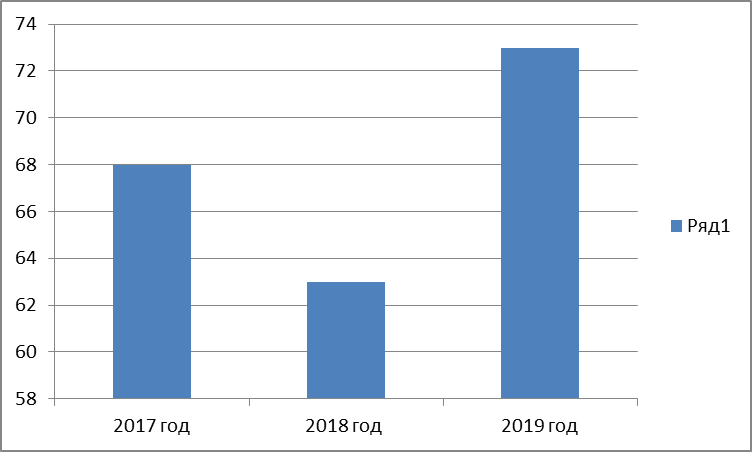 Рисунок 15 – квалификационный уровень педагогов по состоянию на 1 января 2020 года	Квалификационный уровень педагогов общеобразовательных учреждений стабильно растет и составляет в 2019 году 73% (в 2018 году -69%, в 2017 году-67,5%) (таблица 73).Таблица 73Достаточно высокий квалификационный уровень в МОУ «Графовская СОШ»  - 83,3%. В МОУ «Степнянская ООШ» в 2019 г.  значительно повысился квалификационный уровень и составляет - 78,9% (против самого низкого показателя в районе -43,7%  в 2018 г.). Повысили свой квалификационный уровень в 2019 году МОУ «Теребренская ООШ» - 73,6 % (в прошлом году 47%), МОУ «Колотиловская ООШ» -77,7% (в прошлом году 70%), МОУ «Сергиевская СОШ – 72,2% (в прошлом году 64,7%).Квалификационный уровень педагогов ДОУ составляет в 2019 г. 61,8%, 2018 г - 61,9%, 2017 г. -75% (таблица 74).Таблица 74В трех детских садах (МДОУ «Краснояружский детский сад общеразвивающего вида», МДОУ «Вязовской детский сад», МДОУ «Сергиевский детский сад») 100% педагогов имеют квалификационные категории. Значительно повысили свой квалификационный уровень воспитатели  МДОУ «Сергиевский детский сад» -100% (против 66,7% в прошлом году).  Отмечается незначительное повышение квалификационного уровня в МДОУ «Краснояружский детский сад «Солнечный» - 24%  (22%).В МДОУ «Демидовский детский сад» все педагоги имеют только соответствие занимаемой должности. Квалификационный уровень педагогов дополнительного образования в 2019 г. составляет – 53,8 % , в 2018 г. - 33,3%,2017г. - 52,4% (таблица 75).Таблица 75Квалификационный уровень пед. работников дополнительного образованияОтмечается высокий квалификационный уровень МБУДО «Краснояружская СЮН» - 100%. Повысился на 10%  квалификационный уровень  в МБУДО «Краснояружский ЦДО» - 43,7% (в прошлом году 33,3%). В 2019 году 1 руководитель  прошёл аттестацию на соответствие занимаемой должности по должности «руководитель» (Сосоенко Н..И, - заведующий МДОУ «Вязовской детский сад»).          	      Педагоги проходят курсовую переподготовку по дополнительным профессиональным программам в очной и заочной формах. План-проспект курсовой переподготовки на 2019 год выполнен.    Так, слушателями различных курсов стали в 2019 году 79 человек (в 2018 году -120 чел., в 2017- 185чел.) (рисунок 16). Прохождение курсовой переподготовки за три года:Рисунок 16 –численность педагогических работников, прошедших курсовую переподготовку за 3 годаРассматривая проблему обобщения актуального педагогического опыта, можно отметить, что в 2019 году этому вопросу уделялось определённое внимание. Обобщён и внесён в муниципальный банк данных АПО опыты работы воспитателей МБДОУ «Краснояружский детский сад «Солнечный» (Мельник Елена Павловна) по  формированию у дошкольников безопасного поведения через взаимодействие с семьями воспитанников, МДОУ «Вязовской детский сад» (Литвиненко Алла Викторовна) по взаимодействию детского сада и семьи как условие ЗОЖ для детей дошкольного возраста.Наблюдается низкий уровень обобщения среди общеобразовательных учреждений района. В 2020 году необходимо обобщить опыт работы следующих педагогов: Патыко Марины Михайловны, Ангольт Татьяны Викторовны, Сербиной Светланы Александровны, Леоновой Елены Анатольевны, Сарасом Ольги Анатольевны, Шияновой Галины Алексеевны, Василенко Татьяны Виктровны, Друзенко Ольги Викторовны, Кальной Елены Викторовны, Гащенко Людмилы Николаевны, Семикопенко Анастасии Александровны, Ольховской Татьяны Петровны, Бугаёвой Ларисы Васильевны, Шинкарёва Виктора Александровича.В 2019 году значительно выросла  активность участия педагогов в профессиональных конкурсах.  Педагоги  района добились высоких результатов в конкурсах различной направленности.Руденко Светлана Анатольевна, директор Краснояружской школы № 2, стала лауреатом областного конкурса  «Директор школы -2019».Литвяк Любовь Александровна, психолог Краснояружского Центра развития ребенка, - лауреат конкурса «Воспитатель года России -2019». Папуша Светлана Анатольевна и Литвинова Татьяна Александровна, Репяховская школа - призёры  областного конкурса «Я – педагог-исследователь».Сапронова Надежда Николаевна, педагог-библиотекарь Краснояружской школы №2 – победитель областного конкурса «Методических разработок реализации программы «Уроки  здоровья».       Педагоги: Гащенко Сергей Иванович и Людмила Николаевна МОУ «Краснояружская СОШ №1»,  Ольховская Татьяна Петровна, Кравцова Галина Анатольевна, Сосюра Любовь Алексеевна  МОУ «Графовская СОШ»,  Ольховский Николай Николаевич МОУ «Краснояружская СОШ №2» стали призерами областного конкурса «Методический портфель учителя».        Учителя физики приняли участие в областном мероприятии и провели  занятия на интерактивных площадках: «Физика и география» - Бугаева Л. В., учитель физики МОУ «Краснояружская СОШ №1», «Физика и игрушка» - Кравцова Г. .А, учитель физики МОУ «Графовская СОШ», «Физика и движение» - Шинкарев В. А., учитель физики МОУ «Теребренская ООШ», «Физика вокруг нас» - Кальная Е.В., учитель физики МОУ «Вязовская СОШ», «Физика и литература» - Гнатчук А.Н., учитель физики МОУ «Колотиловская ООШ».      На официальном сайте ОГАОУ ДПО «БелИРО» в разделе «Портфель уроков» размещена технологическая карта урока физики, разработанная  Сотниковой Татьяной Николаевной, учителем физики МОУ «Репяховская ООШ».В целях выявления лучшего опыта инновационной деятельности в  образовательных учреждениях района проводился  районный конкурс «Школа года -2019», «Детский сад года - 2019».В конкурсе приняло участие 9 общеобразовательных учреждений: МОУ «Илёк-Пеньковская СОШ», МОУ «Репяховская ООШ», МОУ «Графовская СОШ», МОУ «Степнянская ООШ», МОУ «Сергиевская СОШ», МОУ «Теребренская ООШ», МОУ «Краснояружская СОШ №1», МОУ «Краснояружская СОШ №2», МОУ «Вязовская СОШ» и 5 дошкольных образовательных учреждений района: МДОУ «Краснояружский детский сад «Солнечный» (Жиленко Е.А.), МДОУ «Центр развития ребёнка-детский сад» (Жиленко Л.А.), МДОУ «Сергиевский детский сад» (Кулакова Г.В.), МДОУ «Вязовской детский сад» (Сосоенко Н.И.), МДОУ «Демидовский детский сад» (Мокрищева В.Г.).      В муниципальном этапе всероссийского конкурса «Учитель года России  - 2019», приняло участие  6 педагогов.   Отмечается хороший уровень подготовки конкурсантов МОУ «Краснояружская СОШ №2» (Хуртасенко Карина Валерьевна, учитель начальных классов, Ольховский Николай Николаевич, учитель информатики), МОУ «Теребренская ООШ» (Шинкарёв Виктор Александрович, учитель физики),  МОУ «Илёк-Пеньковская СОШ» (Радченко Алёна Андреевна,  учитель физической культуры).      Не приняли участие ни в одной номинации  конкурса следующие ОУ: МОУ «Колотиловская ООШ», МОУ «Графовская СОШ», МОУ «Вязовская СОШ», МОУ «Репяховская ООШ», МОУ «Степнянская ООШ»       В муниципальном этапе всероссийского конкурса «Воспитатель года России  - 2019» приняло участие 5 человек.         Отмечается достаточно высокий уровень подготовки конкурсантов МДОУ «Краснояружский  детский сад «Солнечный» (Мурашко Дарина Викторовна, воспитатель), МДОУ «Сергиевский детский сад» (Мишенина Марина Владимировна, воспитатель),  МДОУ «Краснояружский детский    сад общеразвивающего вида (Виниченко Валентина Николаевна, воспитатель).      Не приняли участие в конкурсе МДОУ «Демидовский детский сад» и разновозрастные группы общеобразовательных учреждений района.      Руководителям ОУ района необходимо усилить работу по участию педагогических работников в муниципальных этапах конкурсов «Учитель года – России», «Воспитатель года – России».       Апробированными формами работы с педагогическими работниками были районные семинары – практикумы, научно-практические конференции, методические мастерские, совещания  заместителей, межшкольные методические объединения, методические дни, консультационная деятельность.       Вопросы организации образовательной деятельности рассматривались  на совещаниях заместителей руководителей ОУ, на которых особое внимание уделялось  подготовке обучающихся к ГИА – 9,11 в 2019 году, региональной стратегии «Доброжелательная школа», проведении муниципального этапа всероссийской олимпиады школьников. Состоялись региональные вебинары - совещания для заместителей директоров по вопросам организации методической работы в ОУ, аттестации педагогических работников и их экспертной оценке, портфолио педагогического работника.      Повышение педагогической грамотности педагогов осуществлялось посредством проведения теоретико-практических  семинаров, инструктивно-методических совещаний, творческих мастерских. На  их заседаниях рассматривались следующие вопросы: организация проектной и исследовательской деятельности обучающихся, повышение уровня мотивации  учащихся в урочное и внеурочное время, активизация познавательной деятельности младших школьников в рамках реализации ФГОС, состояние, проблемы и перспективы развития образования в условиях введения ФГОС, методические особенности подготовки обучающихся к ОГЭ и ЕГЭ,  анализ результатов государственной итоговой аттестации, анализ результатов ВПР, анализ результатов муниципального этапа всероссийской олимпиады школьников, способы достижения более качественных результатов по подготовке к всероссийской олимпиаде школьников, повышение качества образования через освоение и применение современных образовательных технологий, практика использования электронных учебников, электронных учебно-методических комплексов, электронных образовательных ресурсов в образовательном пространстве, пути и проблемы продвижения чтения в школьной библиотеке, организация взаимодействия с социальными партнерами в целях повышения читательской компетенции  школьников и др. Всего в 2019 году проведено 22 семинара, 4 инструктивно-методических совещаний, 1 творческая мастерская. В целях оказания методической помощи руководящим работникам в вопросах здоровьесбережения в январе 2019 г. на базе МОУ «Краснояружская СОШ №2» состоялся семинар «Здоровьеориентированное пространство образовательного учреждения».       Результаты анкетирования педагогов по выявлению профессиональных затруднений, а также результаты государственной итоговой аттестации, итоги проверок  управлением по контролю и надзору департамента образования Белгородской области показали, что ещё имеются проблемы в вопросах подготовки обучающихся к экзаменам по биологии (11кл.), математике (9,11кл.), химии (11 кл.), истории и обществознания (9-11 кл.).  Есть проблемы у педагогов района по использованию интерактивной доски и всех ее функций. Поэтому  в рамках семинарских занятий  в 2020 году будут рассмотрены обозначенные проблемы.     В  ОУ района имеется проблема  реализации ФГОС СОО. В связи с этим в 2020 г. планируется проведение семинаров  для руководителей образовательных учреждений по данной теме.Проведены  методические дни в ОУ района, показывающих низкие образовательные результаты, в МОУ «Илёк – Пеньковская СОШ», МОУ «Сергиевская СОШ».            Уделялось внимание вопросу становления и роста методического мастерства молодых учителей. С этой целью в образовательных учреждениях организовано наставничество. В рамках районных семинаров оказывалась помощь молодым специалистам. Молодые педагоги принимают участие  в заочных и очных конкурсах предметной направленности, а также   в конкурсе «Учитель года России-2019 в номинации «Педагогический дебют». Инновационная деятельность является положительным аспектом в развитии ОУ, их самосовершенствовании  и накоплении опыта работы по определённым темам. В инновационной деятельности федерального уровня участвуют МДОУ «Краснояружский детский сад общеразвивающего вида», МДОУ «Краснояружский ЦРР – детский сад» по проблеме: «Апробация и внедрение парциальной образовательной программы дошкольного образования «От Фрёбеля до робота».           4 дошкольных образовательных учреждения МДОУ «Вязовской детский сад»,  МДОУ «Краснояружский детский сад «Солнечный», МДОУ «Краснояружский детский сад общеразвивающего вида», МДОУ «Центр развития ребёнка – детский сад» участвуют в региональной инновационной площадке по теме: «Апробация игровой технологии интеллектуально-творческого развития детей раннего и дошкольного возраста «Сказочные лабиринты игры» В.В.Воскобовича в дошкольных образовательных организациях Белгородской области»МОУ « Краснояружская СОШ №2  продолжает участие в инновационной деятельности по повышению функциональной речевой грамотности педагогов  Белгородской области.Отмечается низкий уровень участия педагогических коллективов общеобразовательных учреждений в инновационных площадках всероссийского и регионального уровней. Поэтому необходимо активизировать работу в этом направлении. ОУ района  необходимо определиться в каком инновационном режиме будет развиваться каждое учреждение.Отсюда определены задачи на 2020  год в части методического споровождения педагогов:проведение семинарских занятий  для педагогов по проблемам подготовки к ГИА (биология, обществознание, математика); по использованию интерактивной доски в образовательном процессе;выявление  лучших практик инновационной деятельности образовательных учреждений района;распространение  успешного опыта работы педагогических коллективов образовательных учреждений; выполнение плана курсовой переподготовки педагогических работников района на 2020 год;активизация работы педагогических коллективов по  аттестации на квалификационные категории;оказание адресной методической помощи педагогам в вопросах обобщения АПО.3.5. Развитие системы оценки качества образования В 2019 году проводились муниципальные плановые проверки.                                                                                                             Таблица 76Охват образовательных учреждений районными проверкамиИз таблицы 76   видно, что 10 (53%) учреждений из 19 в 2019 году были охвачены районными проверками. Не охвачены районными проверками учреждения дошкольного (за исключением изучения вопросов организации питания) и дополнительного образования. Таблица 77Тематика, особенности районных проверок за 2017-2019 годыИз таблицы 77 видно, что ежегодно проводятся районные проверки по вопросам состояния преподавания учебных предметов, подготовки к ГИА, периодически изучаются вопросы работы с неуспевающими обучающимися 9,11 классов, организованного начала учебного года, работы пришкольных лагерей.Таблица 78Темы районных плановых проверок в 2019 годуПроверки осуществлялись в соответствии с планом Управления образования, на основании приказов, планов-заданий. Результаты проверок отражены в справках, рассмотрены на совещаниях руководителей образовательных учреждений. По результатам всех проверок подготовлены приказы, планы мероприятий по устранению замечаний по итогам проверок.В 2019 году проведены тематические проверки образовательных организаций (таблица 78), комплексных проверок не проводилось.Помимо плановых выездных проверок в 2019 году выполнялся плановый контроль по различным вопросам (допуск к государственной итоговой аттестации, ознакомление с нормативной базой участников ГИА, проведение праздников 1 сентября, последнего звонка, проведение августовского педагогического совета) с выдачей протоколов поручений. В 2019 году выдано 14 протоколов поручений, организован контроль исполнения каждого из них.Традиционным стало проведение аудиторских проверок перед областными проверками с целью консультирования, изучения правомерности и правильности управленческих решений, также с выдачей протоколов поручений.В деятельности образовательных учреждений выявлены проблемы:Низкий уровень организации ВШК по вопросам подготовки учащихся к государственной итоговой аттестации (Илек-Пеньковская, Вязовская, Графовская школы). Результаты предметно-содержательного анализа ГИА не учитываются при организации ВШК, методической работы.Отсутствие учета индивидуальных достижений учащихся по усвоению тем по подготовке к ГИА, недостаточность диагностических работ (Карпенко А.С., Радченко А.М., Мутурнюк И.Н., Севостьянова И.А., Радченко И.В., Иванова-Ястребова С.А.).Отсутствие системной работы с неуспевающими учащимися 9,11 классов (Карпенко А.С., Радченко А.М., Мутурнюк И.Н., Иванова-Ястребова С.А., Шмигидина О.И.).Отмечено низкое качество проведения ряда уроков (Таранова И.В., Спельников Н.И., Карпенко А.С., Дидоренко Т.В., Иванова-Ястребова С.А., Мутурнюк И.Н., Пидоря В.Н., Шмигидина Е.М., Зубкова Л.С., Дмитренко А.А., Почернин Ю.В.), низкое качество подготовки к урокам (Спельников Н.И., Шмигидина О.И., Зубкова Л.С., Мутурнюк И.Н.). Поурочные планы являются печатной многолетней заготовкой, носят схематичный шаблонный характер, не учитываются особенности усвоения программы именно этими обучающимися, не предусмотрена индивидуальная и дифференцированная работа. Выявлены нарушения методики преподавания (Шмигидина О.И., Дидоренко Т.В.).Низкая объективность внутренней системы оценки качества образования в Илек-Пеньковской СОШ, Графовской СОШ, Колотиловской ООШ. В этих школах результаты школьных пробных экзаменов значительно выше результатов районных (в 9 классах Графовской СОШ (-40%), Колотиловской ООШ (-20%), в 11 классах в Илек-Пеньковской СОШ (-71%), Графовской СОШ (-33%). В Сергиевской школе на государственной итоговой аттестации двое выпускников 11 класса, сдававших биологию и не преодолевших минимальный порог балов, имели годовые отметки отлично.Недостаточность психолого-педагогического предэкзаменационного сопровождения выпускников 9,11 классов. Отсутствие ВШК за работой социально-психологических служб, в том числе в части формирования психологической готовности выпускников к экзаменам. По результатам мониторинга эмоционального состояния и психологической готовности выпускников 9-х, 11-х классов к сдаче государственной итоговой аттестации в 2019 году 82 выпускника (42%) имели несформированную психологическую готовность и составляли «группу риска» относительно успешности прохождения экзаменационных процедур. 17 выпускников (9%) имели высокий уровень тревожности и требовали особого внимания.Ослаблен в ОО контроль за материально-техническим обеспечением по учебным предметам. Так в МОУ «Сергиевская СОШ» оснащенность демонстрационными материалами по литературе и репродукциями картин для уроков развития речи составляет около 40%. Недостаточно демонстрационных учебных таблиц по русскому языку и литературному чтению (имеется 30%), демонстрационных пособий (имеется 50%) в начальной школе. Материально-техническое обеспечение по предмету биология составляет около 30%. В наименьшей степени школа обеспечена печатными, экранно-звуковыми пособиями, учебно-практическим и учебно-лабораторным оборудованием, моделями. Во всех ОО (за исключением Теребренской ООШ) учебная нагрузка административных работников определена с превышением нормы.Отсюда основные направления деятельности:Осуществлять дифференциацию и индивидуализацию содержания образования с учетом образовательных потребностей и интересов обучающихся, посредством реализации программ профильного и углубленного изучения отдельных учебных предметов, предметных областей основной образовательной программы, в том числе в рамках сетевого взаимодействия.Обеспечить кадровые, учебно-методические, материально-технические условия внедрения федерального государственного образовательного стандарта среднего общего образования.Организовать и осуществлять внутриучрежденческий контроль по всем направлениям деятельности, спланировать посещение учебных занятий, занятий неаудиторной занятости не реже 6 раз в неделю (постановление коллегии УО от 12.2015 года).Обеспечить функционирование внутренней системы оценки качества образования, работать над повышением её объективности.В 2019 году в отношении 5 учреждений района были проведены плановые проверки управлением по контролю и надзору департамента образования Белгородской области (таблица 79):Таблица79Все проверки прошли в плановые сроки, без неповеновений, воспрепятствований, действий (бездействий), повлекших бы за собой невозможность проведения или завершения проверки.В результате проверок были выявлены следующие нарушения требований законодательства об образовании (таблица 80):Таблица 80Из таблицы 80 видно, что в ходе проверок управления по контролю и надзору департамента образования Белгородской области наибольшее количество нарушений выявлено в части федерального государственного надзора в сфере образования– 34, 9 нарушений выявлено в части осуществления лицензионного контроля за образовательной деятельностью в МОУ «Илек-Пеньковская СОШ». По результатам проверок выдано 5 предписаний и 2 протокола. Наибольшее количество нарушений выявлено в МОУ «Илек-Пеньковская СОШ» - 18 замечаний, МДОУ «Демидовский детский сад» –16 замечаний. По результатам проверки руководителю МОУ «Илек-Пеньковская СОШ» выдано 2 предписания и 1 протокол, руководителю МДОУ «Демидовский детский сад» выдано 1 предписание и 1 протокол. МДОУ «Краснояружский центр развития ребенка-детский сад», МБУДО «Краснояружская станция юных натуралистов» прошли проверки с наименьшим количеством нарушений, получено по 1 предписанию.В целом по итогам года, количество замечаний, приходящееся на одно образовательное учреждение, снизилось с 12 (в 2018 году) до 11 (в 2019 году).В ходе выездной проверки администрации Краснояружского района в девяти подведомственных Управлению образования учреждениях выявлены замечания. Наибольшее количество замечаний в МОУ «Степнянская ООШ», МБУДО «Краснояружский ЦДО», МДОУ «Вязовской детский сад», «МОУ Сергиевская СОШ».В целом при проверках управления по контролю и надзору департамента образования Белгородской области чаще встречаются нарушения следующего характера: -несоблюдение обязательных требований по защите прав обучающихся, родителей, не соблюдение их прав (в учреждениях не созданы комиссии по урегулированию споров между участниками ОО (МБУДО «Краснояружская СЮН», МДОУ «Демидовский детский сад»), нарушено право на ознакомление с учебно-программной документацией и другими документами регламентирующими организацию и осуществление образовательной деятельности, с содержанием образования, используемыми методами обучения и воспитания, образовательными технологиями посредством размещения необходимой информации на официальном сайте в сети «Интернет» (МДОУ «Демидовский детский сад»), необеспечение специальных условий для получения общего образования обучающимся с ОВЗ в соответствии с заключением ПМПК (МОУ «Степнянская ООШ»);-в части осуществления промежуточной аттестации обучающихся, установления форм, периодичности и порядка проведения (не определены формы ПА, отсутствует график ПА (МБУДО «Краснояружская СЮН», МОУ «Илек-Пеньковская СОШ»);-неоднократно в ходе областных проверок было указано на низкое качество организации прогулок в ОО, реализующих программы ДО (МОУ «Илек-Пеньковская СОШ», МДОУ «Краснояружский детский сад общеразвивающего вида»).Таблица 81Привлечение к административной ответственности по статьям КоАП РФ, возбуждение по которым осуществлено управлением по контролю и надзору в сфере образования ДО БОИз представленной таблицы  81 видно, что в отношении двух руководителей школ составлено 2 протокола об административных правонарушениях по двум статьям КоАП РФ:- по ч.3 ст.19.20 за нарушение лицензионных требований в части наличия разработанных и утвержденных образовательных программ;- по ч.2 ст.5.57 за нарушение права родителей на ознакомление с учебно-программной документацией и другими документами через сайт ОО.Однако, наибольшее количество нарушений выявлено в части соблюдения требований к наличию, содержанию, разработке и принятию локальных нормативно-правовых актов, а также в части не исполнения должностными лицами должностных обязанностей. Эти две позиции красной линией проходят практически через все предписания. Необходимо более ответственно подходить к вопросу наличия, содержания, разработки и принятия нормативно-правовой базы учреждения. Требуется постоянно проводить «работу над ошибками», используя предписания учреждений района, области. Без этой работы обеспечить деятельность учреждения без нарушений обязательных требований законодательства в сфере образования невозможно.Направление деятельности в 2020 году:-привести в соответствие обязательным требованиям законодательства в сфере образования деятельность ОО по следующим направлениям:-наличие, содержание, разработка и принятие ЛНА;-исполнение должностными лицами должностных обязанностей;-защита прав обучающихся, родителей, их соблюдение;-осуществление промежуточной аттестации обучающихся, установление форм, периодичности и порядка её проведения;-качество организации прогулок в ОО, реализующих программы ДО.Образовательные учреждения с 2013 года участвуют в независимой оценке учреждений социальной сферы, проводимой общественностью (таблица 82). Таблица 82На основании анализа оценочных листов проблемными являются следующие критерии и показатели качества работы:1. Оборудование территории, прилегающей к организации, и ее помещений с учетом доступности для инвалидов:- оборудование входных групп пандусами/подъемными платформами;- наличие выделенных стоянок для автотранспортных средств инвалидов;- наличие адаптированных лифтов, поручней, расширенных дверных проемов;- наличие сменных кресел-колясок;- наличие специально оборудованных санитарно-гигиенических помещений в организации.2. Обеспечение в организации условий доступности, позволяющих инвалидам получать услуги наравне с другими, включая:- дублирование для инвалидов по слуху и зрению звуковой и зрительной информации;- дублирование надписей, знаков и иной текстовой и графической информации знаками, выполненными рельефно-точечным шрифтом Брайля;- возможность предоставления инвалидам по слуху (слуху и зрению) услуг сурдопереводчика (тифлосурдопереводчика);- наличие альтернативной версии официального сайта организации в сети «Интернет» для инвалидов по зрению;- помощь, оказываемая работниками организации, прошедшими необходимое обучение (инструктирование) (возможность сопровождения работниками организации);- наличие возможности предоставления услуги в дистанционном режиме или на дому.Таким образом, в районе складывается определенная система оценки качества образования, но она требует доработки и новых подходов в ее осуществлении. В 2019 году системой оценки качества образования охвачены все уровни образования района.Необходимо в соответствии с подпрограммой  «Развитие системы оценки качества образования» районной целевой программы развития образования Краснояружского района на 2020-2025 годы:- продолжить развитие разнообразных форм и содержания оценки качества образования в общеобразовательных организациях, обеспечивающих систему обратной связи между школой и участниками образовательного процесса. К ним относятся формирование системы аналитического сопровождения единого государственного экзамена, государственной итоговой аттестации и других оценочных процедур (подготовка аналитических отчетов по итогам оценки, подготовка рекомендаций по использованию результатов и разработке управленческих решений);- развивать муниципальную систему мониторинговых исследований качества образования путем внедрения электронного мониторинга образовательных организациях Белгородской области и мониторинга процесса информатизации образовательных организациях;- создать информационную базу для выбора образовательных услуг обучающимися и их семьями.В связи с этим в 2020 году планируем продолжить работу по следующим направлениям:- повышение объективности оценки образовательных результатов;- развитие форм оценки личностных результатов;- эффективное использование результатов независимой оценки, ВПР на уровне муниципалитета и учреждения.IV. Меры по развитию системы образованияСостояние системы образования Краснояружского района по итогам работы за 2019 год рассматривалось по следующим направлениям:- динамическое сравнение основных характеристик процесса;- оценка полученных результатов;- оценка имеющихся ресурсов.Полученные данные позволяют сделать заключение о стабилизации ситуации и определяют пути ее развития.Система образования в 2020 году направит усилия на решение следующих задач, в том числе в рамках национального проекта «Образование»:-комплектование образовательных учреждений педагогическими кадрами, работа по повышению профессионального уровня педагогов и переподготовке кадров;- увеличение охвата детей программами раннего развития;-сохранение 100%-ного охвата детей-инвалидов и детей с ОВЗ  дошкольного образования; повышение качества дошкольного образования для детей-инвалидов и детей с ОВЗ; активизации работы учреждений по включению детей-инвалидов  в освоение образовательной программы дошкольного образования в различной форме;-доведения количества детей, охваченных ранним  изучением иностранного языка до 100%;-проведение мероприятий, направленных на использование современных технологий в работе с семьями воспитанников и сохранения  их здоровья;- обеспечение доступности качественного образования в образовательных учреждениях района на основе федеральных государственных образовательных стандартов (далее ФГОС) нового поколения;- минимизация разрыва между лучшими и худшими образовательными результатами выпускников;- более активное внедрение в практику работы проектной деятельности; разработка и реализация проектов по техническому творчеству;-увеличения в два раза количества обучающихся по дополнительным образовательным программам, участвующих в олимпиадах и конкурсах различного уровня;- совершенствование системы работы с одаренными детьми;-укрепление материально-технической базы образовательных учреждений, в том числе в рамках создания цифровой образовательной среды, создания высокооснащенных ученических мест для усиления предметной области «Технология», «Информатика», «ОБЖ»;-совершенствование системы по формированию ЗОЖ и повышения уровня физической подготовленности детей;- использование ресурсов муниципальной образовательной сети для разработки и реализации индивидуальных образовательных маршрутов обучающихся; осуществлять дифференциацию и индивидуализацию содержания образования с учетом образовательных потребностей и интересов обучающихся, посредством реализации программ профильного и углубленного изучения отдельных учебных предметов, предметных областей основной образовательной программы; в том числе и в сетевой форме;-создание условий через реализацию мероприятий, конкурсов для трансляции образовательными учреждениями опыта своей работы.Исходя из вышеизложенного, управление образования администрации Краснояружского района на предстоящий 2020 год планирует:- обеспечить местами в дошкольных организациях детей в возрасте до 3 лет;-открыть 2 группы для детей раннего возраста на базе МДОУ «Краснояружский детский сад общеразвивающего вида»;-продолжить развитие направления 3Д-моделирования, начать работу по развитию робототехники;- завершить капитальный ремонт МОУ «Колотиловской СОШ»;-завершить капитальный ремонт МДОУ «Краснояружский детский сад общеразвивающего вида»;-завершить капитальный ремонт МБУДО «Краснояружский ЦДО»;-выполнить капитальный ремонт МОУ «Сергиевская СОШ;-открыть на базе МОУ «Сергиевская СОШ», МОУ «Илек-Пеьковская  СОШ» центры цифрового и гуманитарного профилей (в рамках регионального проекта «Современная школа»);-продолжить  работу по внедрению целевой модели цифровой образовательной среды в МОУ «Краснояружская СОШ №2» и МОУ «Краснояружская СОШ №1», начать данную работу в МОУ «Графовская СОШ» (в рамках регионального проекта  «Цифровая образовательная среда»);-открыть мини-технопарк на базе МБУДО «Краснояружский ЦДО».«РАССМОТРЕНО»на заседании коллегии МУ «Управление образования администрации Краснояружского района»Протокол №  1    от  « 13  » __февраля__2020 года«УТВЕРЖДАЮ»Начальник МУ «Управление образования администрации Краснояружского района»_________________________Е.Г.ГоловенкоПриказ МУ «Управление образования администрации Краснояружского района» от « 06 » _апреля_ 2020 года №231ГодЧисленность детского населения (от 0 до 18 лет), чел.2014 год31952015 год31832016 год32522017 год32602018 год31262019 год3115Учебный годЧисленностьвоспитанниковУвеличение кол-ва воспитанниковв сравнении с 2007-2008 уч.г.2007-20084972008-2009519Увеличение на 22 чел. 2009-2010534Увеличение на 37 чел.2010-2011595Увеличение на 98 чел. 2011-2012584Увеличение на 87 чел.2012-2013 602Увеличение на 105 чел. 2013-2014693Увеличение на 196 чел.2014-2015710Увеличение на 213 чел. 2015-2016722Увеличение на 225 чел.2016-2017725Увеличение на 228 чел.2017-2018748Увеличение на 251 чел.2018-2019727Увеличение на 230 чел.2019-2020735Увеличение на 238 чел.№п\пОУКол-во детейКол- во местПревышаетнорму1МБДОУ "Краснояружский детский сад «Солнечный"16115472МДОУ "Краснояружский детский сад общеразвивающего вида"121104173МДОУ "Сергиевский детский сад»2732-4МОУ "Теребренская  ООШ"2331-5МОУ "Илёк - Пеньковская СОШ"4040-6МДОУ "Вязовской детский сад»7152197МОУ "Колотиловская ООШ"420-8МОУ "Репяховская ООШ"242049МОУ "Графовская СОШ"3634210МДОУ "Демидовский детский сад"1322-11МОУ "Степнянская ООШ"4342112МДОУ «Краснояружский ЦРР – детский сад»173184-Итого73673550№Наименование учрежденийКол-во детей, зачисленных в консультационный центр, чел.Кол-во детей охваченных дошкольным образованием на базе учрежденияВсего,чел.1МБДОУ "Краснояружский детский сад «Солнечный»2129502МДОУ "Краснояружский детский сад общеразвивающего вида"411153МДОУ "Сергиевский детский сад»4484МОУ "Теребренская  ООШ"192215МОУ "Илёк - Пеньковская СОШ"69156МДОУ "Вязовской детский сад»715227МОУ "Колотиловская ООШ"2028МОУ "Репяховская ООШ"4159МОУ "Графовская СОШ"911010МДОУ "Демидовский детский сад"41511МОУ "Степнянская ООШ"3903912МДОУ «Краснояружский ЦРР – детский сад»602787итого17940%100 22,3%27962,3%№п\пОУКол-во детей от 1 до 3 лет, чел.Детское население, чел.Охват, %1МБДОУ "Краснояружский детский сад «Солнечный"2924127,82МДОУ "Краснояружский детский сад общеразвивающего вида"1124127,83МДОУ «Краснояружский ЦРР – детский сад»2724127,84МДОУ "Сергиевский детский сад»42814,25МОУ "Теребренская  ООШ"21910,56МОУ "Илёк - Пеньковская СОШ"918507МДОУ "Вязовской детский сад»15141078МОУ "Колотиловская ООШ"01309МОУ "Репяховская ООШ"114710МОУ "Графовская СОШ"1156,611МДОУ "Демидовский детский сад"152012МОУ "Степнянская ООШ"0380итого9040622№п\пОУКол-во заявлений для предоставления место в ДОО района1МБДОУ "Краснояружский детский сад «Солнечный»"472МДОУ "Краснояружский детский сад общеразвивающего вида"423МДОУ "Сергиевский детский сад»64МОУ "Теребренская  ООШ"55МОУ "Илёк - Пеньковская СОШ"96МДОУ "Вязовской детский сад»37МОУ "Колотиловская ООШ"18МОУ "Репяховская ООШ"69МОУ "Графовская СОШ"1010МДОУ "Демидовский детский сад"111МОУ "Степнянская ООШ"612МДОУ «Краснояружский ЦРР – детский сад»67итого203от 1 до 1,5летот 1,5 до 2летот 2 до 2,5летот 2,5 до 3летот 3 до 3,5летот 3,5 до 4летот 4 до 4,5летот 4,5 до 5летот 5 до 5,5летот 5,5 до 6летот 6 до 6,5летот 6,5 до 7 летот 7 до 7,5 летИтого2020825323824156452426171Наименование образовательного учреждениячисло проведенных дней воспитанниками (на основании табелей посещаемости 2019 года)Среднегодовая численность воспитанников, чел.Коэффициент посещаемости,%Коэффициент посещаемости,%Наименование образовательного учреждениячисло проведенных дней воспитанниками (на основании табелей посещаемости 2019 года)Среднегодовая численность воспитанников, чел.2019 год2018 годМОУ «Степнянской ООШ»7484379965,6МОУ «Колотиловская ООШ»1432129544,6МДОУ «Вязовской детский сад» 10351617166МОУ «Сергиевский детский сад»4743307154 (за 4 месяцев работы учреждения)МДОУ «Краснояружский центр развития ребенка - детский сад»261021527160МБДОУ Краснояружский детский сад "Солнечный"2175213068,529  (за 6 месяцев работы учреждения)МДОУ «Краснояружский детский сад общеразвивающего вида»184881136653МОУ «Илек-Пеньковская СОШ»5470366659,5МДОУ «Демидовский детский сад»1573116450,9МОУ «Теребренской ООШ»3596266356МОУ «Графовской СОШ»3868305842,3МОУ «Репяховская ООШ»2857265450Итого по району коэффициент посещаемости  74% (2018 год -62,55%)Итого по району коэффициент посещаемости  74% (2018 год -62,55%)Итого по району коэффициент посещаемости  74% (2018 год -62,55%)Итого по району коэффициент посещаемости  74% (2018 год -62,55%)Итого по району коэффициент посещаемости  74% (2018 год -62,55%)59,8№п\пНаименование учрежденияКол-во детей, изучающих иностранный язык, чел.общее кол-во детей в возрасте от 5 до 7 летДоля детей, изучающих иностранный язык, %1МДОУ «Краснояружский ЦРР – детский сад»96801002МОУ "Илёк - Пеньковская СОШ"21101003МОУ "Теребренская  ООШ"1291004МДОУ "Краснояружский детский сад общеразвивающего вида"5564865МДОУ "Вязовской детский сад»1431456МОУ "Репяховская ООШ"614437МОУ "Графовская СОШ"814418МДОУ "Демидовский детский сад"0509МДОУ "Сергиевский детский сад»010010МОУ "Степнянская ООШ"015011МБДОУ "Краснояружский детский сад «Солнечный»056012МОУ "Колотиловская ООШ"капремонткапремонткапремонтитого21631169,45№Название регионального проектаУчастникиПримечание1.«Внедрение бережливых технологий в деятельность дошкольных образовательных организаций Белгородской области» («Бережливый детский сад»)Все ДОУМБДОУ «Краснояружский детский сад «Солнечный» - опорная площадка по организационно-методическому сопровождению проекта2.«Формирование детствосберегающего пространства дошкольного образования Белгородской области («Дети в приоритете»)»МБДОУ «Краснояружский детский сад «Солнечный»Направление «Обновление содержания образования детей раннего возраста»3.«Внедрение целевой модели информационно-просветительской поддержки родителей детей раннего и дошкольного возраста на основе разработанных технологий оказания диагностической, психолого-педагогической, методической и консультативной помощи»Все ДОУВсегоосмотрено, чел.1 группа1 группа2 группа2 группа3 группа3 группа4-5 группа4-5 группаиз них общая численность детей-инвалидовВсегоосмотрено, чел.детей%детей%детей%детей%из них общая численность детей-инвалидов2019 год72947865,6214292948152018 год72745462,424333,4304,1--72017год73945661,725834,9253,4--72016 год725495682112914250,682015год72253874,516222,417250,782014год71551772,3182251720052013год692475691992915230,044№ Наименование показателяПланФактОтклоненияДоля детей в возрасте от 1 года до 6 лет, охваченных дошкольным образованием100%69,8%-30,2Доля детей, зарегистрированных на получение услуг дошкольного образования и не обеспеченных данными услугами, в общей численности детей дошкольного возраста000Доля воспитанников дошкольных образовательных учреждений, осваивающих ООП ДО, соответствующую ФГОС ДО, в общей численности воспитанников ДОУ100%100%стабильноСтепень удовлетворенности населения качеством реализации программ дошкольного образования от количества опрошенных90%92%+2Доля ДОУ, в которых оценка деятельности учреждений, их руководителей и основных категорий работников осуществляется на основании показателей эффективности деятельности ДОУ100%100%стабильноОтношение среднемесячной заработной платы педагогических работников муниципальных образовательных учреждений дошкольного образования к средней заработной плате в общем образовании Белгородской области100110+ 10Доля работников сферы дошкольного  образования, получающих социальную поддержку, в общей численности работников сферы дошкольного образования, имеющих право на получение социальной поддержки100%100%стабильно№ Наименование показателяПланФактОтклоненияНациональный проект «Содействие занятости женщин»Национальный проект «Содействие занятости женщин»Национальный проект «Содействие занятости женщин»Национальный проект «Содействие занятости женщин»Национальный проект «Содействие занятости женщин»1.Численность воспитанников в возрасте до трех лет, посещающих муниципальные организации, осуществляющие образовательную деятельность по образовательным программам дошкольного образования и присмотр и уход, чел.148105-432.Доступность дошкольного образования для детей в возрасте от полутора до трех лет, %10010003.Охват детей в возрасте до трех лет, получающих дошкольное образование в государственных, муниципальных и частных организациях, осуществляющих образовательную деятельность по образовательным программам дошкольного образования и присмотр и уход в общей численности детей в возрасте до трех лет, %21,923,4+1,5Национальный проект «Поддержка семей, имеющих детей»  Национальный проект «Поддержка семей, имеющих детей»  Национальный проект «Поддержка семей, имеющих детей»  Национальный проект «Поддержка семей, имеющих детей»  Национальный проект «Поддержка семей, имеющих детей»  4.Численность родителей  (законных представителей) детей, получивших услуги психолого-педагогической, методической и консультативной помощи в функционирующих Консультационных центрах, чел.110253+143Декабрь 2016Декабрь 2016Июль 2017Июль 2017Декабрь 2017Декабрь 2017Июль 2018Июль 201820192019Педагоги-психологиУчителя-логопедыПедагоги-психологиУчителя-логопедыПедагоги-психологиУчителя-логопедыПедагоги-психологиУчителя-логопедыПедагоги-психологиУчителя-логопедыРай.20,320,39,79,722,79,79,34,05,54,8Обл.21,213,319,412,321,713,919,211,9Всего№1№2№3№4№5Итого МДОУ «Краснояружский ЦРР – детский сад»544,34,22,94,53,419,2МДОУ «Краснояружский детский сад общеразвивающего вида»444,74,12,84,53,419,5МДОУ «Краснояружский детский сад «Солнечный»183,64,33,14,32,818,0МДОУ «Вязовской детский сад»94,13,81,83,93,316,8МДОУ «Сергиевский детский сад»112,93,10,83,62,012,4МДОУ «Демидовский детский сад»11,04,02,01,01,09,0МОУ «Графовская СОШ»63,53,22,03,52,814,9МОУ «Репяховская ООШ»143,64,51,04,23,116,4МОУ «Теребренская ООШ»83,14,82,54,42,817,6МОУ «Илек-Пеньковская СОШ»83,03,51,74,33,616,0МОУ «Степнянская ООШ»93,34,60,73,73,615,8МОУ «Колотиловская ООШ»53,84,24,43,62,218,2другие14,04,05,05,04,022,0Итого1883,94,12,44,23,217,8Учебный год КоличествоклассовЧисленностьобучающихсяДинамика кол-ва обучающихся в сравнении с 2007-2008 уч.г.2007-200813317752008-20091331733Уменьшение на 42 чел. 2009-20101291670Уменьшение на 105 чел. 2010-20111281615Уменьшение на 160 чел.2011-20121281616Уменьшение на 159 чел.2012-2013 1221577Уменьшение на 198 чел.2013-20141211559Уменьшение на 216 чел.2014-20151211592Уменьшение на 183 чел.2015-20161201567Уменьшение на 208 чел.2016-20171221604Уменьшение на 171 чел.2017-20181201626Уменьшение на 149 чел.2018-20191201647Уменьшение на 128 чел.2019-20201231668Уменьшение на 107 чел.Учебный год Город, чел.Село, чел.2010-20118807352011-20128987112012-2013 9156622013-20149266332014-20159496432015-20169626052016-201710055992017-201810066202018-201910266212019-20201044624Учебный год Город, чел.Село, чел.По району, чел.2014-201521,098,6913,382015-201620,918,4013,282016-201721,837,9913,252017-201822,48,313,62018-201923,38,213,72019-202022,28,213,6ПредметВсегоВсегоВсегоПредметчел.%%Русский язык6767100Обществознание454568Математика (профильная)36 (33)36 (33)50Математика (базовая)30 (33)30 (33)50История121218Литература111116,8Физика9913,6Биология9913,6Химия334,5Английский язык223География223Информатика111,5Преодолели мин.порог балловНе сдалиРусский язык100%Математика (базовая)100%Математика (профильная)91,7% (100%)8,3% (0%)Физика100%Биология22,2%77,8%Информатика100%Литература100%Обществознание88,9%11,1%Химия66,7%33,3%История100%Английский язык100%География100%Русский языкМатематика (база/профиль)ФизикаБиологияЛитератураОбществознаниеИнформатикаАнглийский языкХимияИстория2018 год1009291,752,610067,95010057,186,72019 год100100/91,710022,210088,910010066,7100Русский языкРусский языкМатематика (профильная)Математика (профильная)ФизикаФизикаБиологияБиологияЛитератураЛитератураОбществознаниеОбществознаниеИнформатикаИнформатикаАнглийский языкАнглийский языкХимияХимияИсторияИстория2018201920182019201820192018201920182019201820192018201920182019201820192018201969714350,350,256,139,43556,967,350,958,2497359,8644041,347,956ШколаРусский языкМатематика (профильная)Математика (базовая)ФизикаБиологияЛитератураОбществознаниеИнформатикаГеографияАнглийский языкХимияИсторияср.балл в целомМОУ «Краснояружская СОШ №1»7563,54,858,83269,963,17357644458,259,86МОУ «Вязовская СОШ»75,343,36361,549-58,42МОУ «Краснояружская СОШ  №2»74,351,84,15333,366,358,63158,253,31МОУ «Илек-Пеньковская СОШ»66,341,6235258,5-48,28МОУ «Сергиевская СОШ»55,8-4,2463041-43,20МОУ «Графовская СОШ»60,218434353235,84Итого по району7153,24,456,13567,358,273576441,357,653,18Итого по области70,8154,943,9952,9451,2365,7953,957,9657,6972,0459,8255,08Итого по РФ69,556,54,154,452,263,454,962,457,273,856,755,3ПредметЛучший средний баллУчительРусский язык75,3Оксененко Л.В.(Вязовская СОШ)Математика (базовая)17,7Григорьева Т.Б.(Краснояружская СОШ №1)Математика (профильная)63,5Григорьева Т.Б.(Краснояружская СОШ №1)Обществознание63,1Иванова-Ястребова С.А.(Краснояружская СОШ №1)Биология63Василенко Т.В.(Вязовская СОШ)Химия49Василенко Т.В.(Вязовская СОШ)Физика58,8Бугаева Л.В.(Краснояружская СОШ №1)Информатика73Карпенко А.С.(Краснояружская СОШ №1)Литература69,9Катрушенко Н.Н (Краснояружская СОШ №1)История 58,2Иванова-Ястребова С.А.(Краснояружская СОШ №1)Лапкина С.А. (Краснояружская СОШ №2)ШколаРусский языкЛитератураОбществознаниеИсторияАнг.языкМОУ «Краснояружская СОШ №1»42211МОУ «Краснояружская СОШ  №2»3МОУ «Вязовская СОШ»МОУ «Графовская СОШ»МОУ «Илек-Пеньковская СОШ»МОУ «Сергиевская СОШ»Итого по району72211ГодКол-во выпускников,награжденных  медалью% от общего кол-ва выпускников% от общего кол-ва выпускниковГодКол-во выпускников,награжденных  медальюрайонобласть2013119,220141013,52015710,6201668,962017913,215,0920181216,216,412019812,1212,09ШколаКоличествоМОУ «Краснояружская СОШ №1»5МОУ «Краснояружская СОШ  №2»3Итого по району8Наименование ОУСправились с сочинениемУчительМОУ "Краснояружская СОШ №1" 100%Гриценко В.П.МОУ "Краснояружская СОШ №2" 100%Шиянова Г.А.МОУ "Вязовская СОШ" 100%Таранова В.А.МОУ «Графовская СОШ»100%Болгова О.Н.МОУ "Илек-Пеньковская СОШ" 100%Фомина Г.И.МОУ "Сергиевская СОШ" 83,3%Бояринцева Т.М.Итого по району98,5%Наименование ОУКритерииКритерииКритерииКритерииКритерииНаименование ОУ№1№2№3№4№5МОУ "Краснояружская СОШ №1" 100%100%100%100%100%МОУ "Краснояружская СОШ №2" 100%100%100%100%88,9%МОУ "Вязовская СОШ" 100%100%100%100%88,9%МОУ «Графовская СОШ»100%100%100%100%81,8%МОУ "Илек-Пеньковская СОШ" 100%100%100%100%66,7%МОУ "Сергиевская СОШ" 83,3%83,3%83,3%83,3%66,7%Итого по району98,5%98,5%98,5%98,5%88,1 ПредметКол-во обучающихсяКол-во обучающихся Предметчел.%Русский язык128100Математика128100Обществознание11085,9Биология4736,7География4434,3Информатика2721Химия1410,9Физика107,8Литература32,34История 10,78Качество знанийУспеваемостьРусский язык68,8%99,2%Математика56,3%97,7%Физика60%100%Биология68,1%100%Информатика51,9%96,3%История 100%100%Литература100%100%Обществознание52,3%98,2%География59,1%97,7%Химия92,9%100%Год Русский языкРусский языкМатематикаМатематикаФизикаФизикаБиологияБиологияИсторияИсторияЛитератураЛитератураХимия Химия ОбществознаниеОбществознаниеИнформатикаИнформатикаГеографияГеографияГод КЗУКЗУКЗУКЗУКЗУКЗУКЗУКЗУКЗУКЗУ2018год73,098,744,497,454,51004096,76010085,710091,710056,396,355,610054,51002019год68,899,256,397,7601006810010010010010092,910052,398,251,996,359,197,7ПоказательУдельный вес, %Удельный вес, %Удельный вес, %Показатель201720182019Удельный вес учащихся, получивших с первого раза удовлетворительные результаты на ОГЭ по русскому языку и математике в основной период70,2982,2485,16Удельный вес учащихся, получивших с первого раза удовлетворительные результаты на ОГЭ по предметам по выбору в основной период81,0288,0889,06Наименование ОУКачество знанийУспеваемостьРепяховская ООШ85,0%100,0%Краснояружская СОШ  №267,6%100,0%Вязовская СОШ59,4%100,0%Графовская СОШ52,5%100,0%Теребренская ООШ33,3%100,0%Краснояружская СОШ №166,0%98,1%Колотиловская ООШ70,0%95,0%Илек-Пеньковская СОШ55,0%95,0%Сергиевская СОШ35,4%93,8%ПредметЛучшее качество знаний при 100% успеваемостиУчитель (школа)Лучший средний баллУчитель (школа)Русский язык100%Семикопенко Н.А.(Репяховская ООШ)31,4Семикопенко Н.А.(Репяховская ООШ)Математика60%Мельникова Т.И.(Репяховская ООШ)16,3Семикопенко И.А.(Краснояружская СОШ №2)Обществознание80%Демченко Ж.Н.(Репяховская ООШ)26,5Иванова-Ястребова С.А.Абулгасанова И.Х. (Краснояружская СОШ №1)Биология100%Люлюченко Е.Г..(Краснояружская СОШ №2)Гришакова Н.Н.(Репяховская ООШ)35,2Люлюченко Е.Г..(Краснояружская СОШ №2)География100%Гончарова О.А. (Колотиловская ООШ)27Гончарова О.А. (Колотиловская ООШ)Химия100%Цымбалюк О.А.Сидорова Т.Н.(Краснояружская СОШ №1)Косенко И.В.(Краснояружская СОШ №2)Василенко Т.В. (Вязовская СОШ)27,4Цымбалюк О.А.Сидорова Т.Н.(Краснояружская СОШ №1)Физика100%Сотникова Т.Н.(Репяховская ООШ)25Кравцова Г.А.(Краснояружская СОШ №2)Информатика100%Севостьянова И.А. (Сергиевская СОШ)14,3Севостьянова И.А. (Сергиевская СОШ)Литература100%Сарасом О.А.(Краснояружская СОШ №2)31,7Сарасом О.А.(Краснояружская СОШ №2)История (1 чел)100%Иванова-Ястребова С.А.(Краснояружская СОШ №1)37Иванова-Ястребова С.А.(Краснояружская СОШ №1)ПоказательУдельный вес, %Удельный вес, %Удельный вес, %Показатель201720182019Удельный вес учащихся, сдавших все четыре экзамена на «5» и «4», в основной период 19,7128,2936,72Удельный вес учащихся, сдавших все четыре экзамена на «5»  в основной период4,380,07,03Наименование ОУВсегоАттестат с отличиемПроцент от общего кол-ваМОУ «Степнянская ООШ»600%МОУ «Теребренская ООШ»400%МОУ «Репяховская ООШ»500%МОУ «Колотиловская ООШ»3133,3%МОУ «Краснояружская СОШ №1»4249,52%МОУ «Краснояружская СОШ  №2»48612,5%МОУ «Вязовская СОШ»300,00%МОУ «Графовская СОШ»4250%МОУ «Илек-Пеньковская СОШ»--0,00%МОУ «Сергиевская СОШ»1300,00% Итого по району1281310,1%Наименование ОУИндексы низких образовательных результатовИндексы низких образовательных результатовИндексы низких образовательных результатовИндексы низких образовательных результатовИндексы низких образовательных результатовИндексы низких образовательных результатовИндексы низких образовательных результатовИндексы низких образовательных результатовИндексы низких образовательных результатовНаименование ОУнизкие результаты ОГЭ по русскому языку за 3 года, в сравнении со среднеобластным баллом (указаны баллы по годам)средний балл результатов ОГЭ по русскому языку ниже 3,5 баллов за последние 3 годанизкие результаты ОГЭ по математике за 3 года, в сравнении со среднеобластным баллом (указаны баллы по годам)средний балл результатов ОГЭ по математике ниже 3,2 баллов за последние 3 годанизкие результаты ЕГЭ по русскому языку за 3 года, в сравнении со среднеобластным баллом (указаны баллы по годам)расхождение среднего балла по русскому языку со среднеобластным баллом ЕГЭ по русскому языку более 20самые низкие результаты ЕГЭ по математике за 3 года, в сравнении со среднеобластным баллом (указаны баллы по годам)самые низкие результаты ЕГЭ по математике за 3 года, в сравнении со среднеобластным баллом (указаны баллы по годам)расхождение среднего балла по математике со среднеобластным баллом ЕГЭ по математике более 20МОУ «Краснояружская  СОШ №1»2015 -31,7 2016-34,1   2017 -30,12018 -30,32019 -29,52015-10,6 2016 -18,2  2017 - 16,82018-14,12019-162015-54,96 2016-67,9 2017 -71,42018-712019 -75нет2015-49,21 2016-35 2017-56,22018 -42,72019-63,52015-49,21 2016-35 2017-56,22018 -42,72019-63,5нет МОУ «Краснояружская  СОШ №2»2015-32,5 2016-32,7 2017-29,5 2018-312019 -30,32015-11 2016-17 2017-132018-16,82019 -16,52015-59,9 2016-73,9 2017-76,62018-732019-74,3нет2015-32 2016- 48 2017- 48,52018-45,92019-51,82015-32 2016- 48 2017- 48,52018-45,92019-51,8 нетМОУ "Вязовская СОШ"2015-29,9 2016-22,9 2017-262018 -32,32019-30,42016        20172015-8,6 2016-10,4 2017 -9,42018 -13,62019-12,82015   2016  20172015- 56,6 2016- -   2017- 64,42018-592019-75,3нет2015-45,6 2016- -  2017-39,22018-412019-43,32015-45,6 2016- -  2017-39,22018-412019-43,3нет МОУ "Графовская СОШ"2015-29,5 2016 -29,6 2017-23,62018 -28,42019 -27,920172016- 8,25 2016 -15,6 2017 -9,22018 -10,62019-15,92015    20172015-54,1 2016-61 2017—2018 -542019-60,2нет2015-25,4 2016-32 2017-2018-392019-182015-25,4 2016-32 2017-2018-392019-182015 год2019 годМОУ "Илек-Пеньковская СОШ"2015- 27,6 2016-28,9 2017- 28,52018 -28,22019 -28,22015-9,1 2016-16,4 2017-13,62018-12,22019-14,820152015- 57 2016-64,6 2017- 57,82018 -672019-66,3нет2015- 38,3 2016-34,2 2017-40,32018 -43,12019-41,62015- 38,3 2016-34,2 2017-40,32018 -43,12019-41,6нет МОУ "Сергиевская СОШ"2015-29,7 2016-31,4 2017- 27,22018 -24,42019 -25,12015-10,9 2016- 15 2017-8,62018 -9,92019-14,420172015-58 2016-54,3 2017- 54,62018 -662019-55,8нет2015-40,5 2016-33 2017-32,52018 -37,62019- -2015-40,5 2016-33 2017-32,52018 -37,62019- -нет МОУ "Колотиловская оош"2015-31 2016-32,8 2017-352018 –2019 -27,82015-9,5 2016-15,8 2017-18,72018—2019-15МОУ "Степнянская ООШ"2015- 26,9 2016-29,3 2017-23,32018-29,22019 --20172015-5,5 2016- 14,3 2017-10,62018-142019--2017МОУ "Репяховская ООШ"2015-31,3 2016-33,4 2017-28,32018 -29,42019-31,42015-11,7 2016-16,4 2017-11,82018-13,52019-152017МОУ "Теребренская ООШ"2015-29,3 2016-28,6 2017-312018 -272019-26,72015- 6 2016-13,2 2017 -152018-122019-12,82015Наименование ОУРусский языкРусский языкМатематикаМатематикаОкружающий мирОкружающий мирУчителяНаименование ОУКЗУКЗУКЗУУчителя1. МОУ «Краснояружская СОШ №1»85,4%100,0%87,5%100,0%95,8%100,0%Букшенко Н. П.Букшенко С.В.2. МОУ «Краснояружская СОШ №2»61,5%100,0%82,1%100,0%87,5%100,0%Хуртасенко К. В.Сычева Г.В.Леонтьева И. Т.3. МОУ «Графовская СОШ»50,0%100,0%75,0%100,0%87,5%100,0%Ильяшенко О. В.4. МОУ «Вязовская СОШ»46,2%100,0%64,3%100,0%53,8%100,0%Корякина Р.С.5. МОУ «Сергиевская СОШ»57,1%71,4%71,4%100,0%71,4%100,0%Серых Т. С.6. МОУ «Илек-Пеньковская СОШ»62,5%100,0%87,5%100,0%62,5%100,0%Нежибецкая И. Н.7. МОУ «Репяховская СОШ»45,5%81,8%50,0%100,0%45,5%100,0%Гришакова В. Н.8. МОУ «Степнянская СОШ»30,0%100,0%30,0%100,0%30,0%100,0%Литвинова Е.В.9. МОУ «Теребренская СОШ»50,0%100,0%100,0%100,0%100,0%100,0%Кулеш Л.Ф.10. МОУ «Колотиловская ООШ»66,7%100,0%71,4%100,0%85,7%100,0%Шелудченко Н.В.Итого по району63,5%97,6%76,7%100,0%79,7%100,0%Наименование ОУИмеют оценку «5» по всем ВПРИмеютоценки "5"и "4"Имеют оценки«2»Имеют оценку «2» по всем ВПРМОУ «Краснояружская СОШ №1»16,7%64,6%МОУ «Краснояружская СОШ №2»3,4%48,3%МОУ «Вязовская СОШ»7,1%42,9%МОУ «Илек-Пеньковская СОШ»12,5%50,0%МОУ «Графовская СОШ»12,5%37,5%МОУ «Сергиевская СОШ»57,1%28,6%МОУ «Репяховская ООШ»9,1%27,3%18,2%МОУ «Степнянская ООШ»30,0%МОУ «Теребренская ООШ»50,0%МОУ «Колотиловская ООШ14,3%42,9%Итого по району8,6%49,7%2,3%Наименование ОУРусский языкРусский языкМатематикаМатематикаИсторияИсторияБиологияБиологияНаименование ОУКЗУКЗУКЗУКЗУ1. МОУ «Краснояружская СОШ №1»72,5%96,1%72,5%98,0%88,0%100,0%85,4%100,0%2. МОУ «Краснояружская СОШ №2»77,6%92,5%70,6%100,0%70,6%100,0%82,1%98,5%3. МОУ «Графовская СОШ»71,4%100,0%83,3%100,0%71,4%100,0%57,1%100,0%4. МОУ «Вязовская СОШ»44,4%88,9%55,6%88,9%44,4%100,0%66,7%100,0%5. МОУ «Сергиевская СОШ»41,7%91,7%50,0%75,0%58,3%91,7%66,7%91,7%6. МОУ «Илек-Пеньковская СОШ»62,5%100,0%37,5%100,0%12,5%100,0%75,0%100,0%7. МОУ «Репяховская СОШ»25,0%25,0%25,0%100,0%25,0%100,0%50,0%100,0%8. МОУ «Степнянская СОШ»30,8%100,0%23,1%100,0%46,2%100,0%23,1%100,0%9. МОУ «Теребренская СОШ»50,0%100,0%33,3%100,0%33,3%100,0%33,3%100,0%Итого по району65,5%93,2%64,6%97,1%66,7%99,4%73,0%98,9%Наименование ОУИмеют оценку «5» по всем ВПРИмеют оценки "5" и "4"Имеют оценки «2»Имеют оценку «2» по всем ВПРМОУ «Краснояружская СОШ №1»13,7%41,2%3,9%0,0%МОУ «Краснояружская СОШ №2»5,6%56,3%7,0%0,0%МОУ «Вязовская СОШ»11,1%33,3%22,2%0,0%МОУ «Илек-Пеньковская СОШ»0,0%12,5%0,0%0,0%МОУ «Графовская СОШ»0,0%50,0%0,0%0,0%МОУ «Сергиевская СОШ»8,3%33,3%33,3%0,0%МОУ «Репяховская СОШ»0,0%16,7%50,0%0,0% МОУ «Степнянская СОШ»0,0%7,7%0,0%0,0%МОУ «Теребренская СОШ»0,0%16,7%0,0%0,0%Итого по району7,1%41,3%8,7%0,0%Наименование ОУРусский языкРусский языкМатема тикаМатема тикаИсторияИсторияБиологияБиологияГеографияГеографияОбщест-вознаниеОбщест-вознаниеНаименование ОУКЗУКЗУКЗУКЗУКЗУКЗУ1. МОУ «Краснояружская СОШ №1»68,995,671,797,871,795,769,693,556,595,772,11002. МОУ «Краснояружская СОШ №2»6490,060,898,076,01008896,070,010072,51003. МОУ «Графовская СОШ»83,310062,510057,110087,510070,010075,01004. МОУ «Вязовская СОШ»40,010040,010080,01005010080,010066,71005. МОУ «Сергиевская СОШ»5083,342,985,757,110042,910057,185,766,71006. МОУ «Илек-Пеньковская СОШ»2510012,587,512,587,57510075,010037,51007. МОУ «Репяховская СОШ»66,766,785,785,710010042,910085,710083,31008. МОУ «Степнянская СОШ»18,210018,210063,610027,310036,410045,51009. МОУ «Теребренская СОШ»7510025,01001001005010075,010050,010010. МОУ «Колотиловская ООШ»66,710050,0100100100100100100100100,0100Итого59,793,157,096,770,79871,196,664,99868,8100Наименование ОУИмеют оценку «5» по всем ВПРИмеют оценки "5" и "4"Имеют оценки «2»Имеют оценку «2» по всем ВПРМОУ «Краснояружская СОШ №1»39,1%15,2%МОУ «Краснояружская СОШ №2»2,0%29,4%11,8%МОУ «Вязовская СОШ»20,0%МОУ «Илек-Пеньковская СОШ»25,0%МОУ «Графовская СОШ»8,3%33,3%МОУ «Сергиевская СОШ»42,9%28,6%МОУ «Репяховская ООШ»42,9%МОУ «Степнянская ООШ»9,1%МОУ «Теребренская ООШ»25,0%МОУ «Колотиловская ООШ»25,0%Итого по району1,3%30,3%11,0%Наименование ОУРусский языкРусский языкМатема-тикаМатема-тикаИсторияИсторияБиологияБиологияГеогра-фияГеогра-фияФизикаФизикаОбщест-вознаниеОбщест-вознаниеНаименование ОУКЗУКЗУКЗУКЗУКЗУКЗУКЗУМОУ «Краснояружская СОШ №1»53,884,664,110079,597,470,694,14197,44077,546,289,7МОУ «Краснояружская СОШ №2»409080,4988010082,794,254,910063,810017,654,9МОУ «Графовская СОШ»5010050100100100751005010010010075100МОУ «Вязовская СОШ»010010010010010010010001000100100100МОУ «Сергиевская СОШ»38,561,516,7752510023,192,323,192,346,284,69,181,8МОУ «Репяховская СОШ»40602510040100201000100257540100МОУ «Степнянская СОШ»3310033,31005010033,310016,710033,310033,3100МОУ «Теребренская СОШ»2080601006010040100401004010040100МОУ «Колотиловская ООШ»100100100100100100100100100100100100100100Итого44,18563,796,87299,266,995,242,998,450,890,233,377Наименование ОУИмеют оценку «5» по всем ВПРИмеют оценки "5" и "4"Имеют оценки «2»Имеют оценку «2» по всем ВПРМОУ «Краснояружская СОШ №1»2,4%7,3%36,6%0,0%МОУ «Краснояружская СОШ №2»0,0%11,5%44,2%0,0%МОУ «Вязовская СОШ»0,0%0,0%0,0%0,0%МОУ «Графовская СОШ»0,0%50,0%0,0%0,0%МОУ «Сергиевская СОШ»0,0%0,0%46,2%0,0%МОУ «Репяховская ООШ»0,0%0,0%40,0%0,0%МОУ «Степнянская ООШ»0,0%16,7%0,0%0,0%МОУ «Теребренская ООШ»0,0%20,0%20,0%0,0%МОУ «Колотиловская ООШ»0,0%100,0%0,0%0,0%Итого по району0,8%12,2%35,9%0,0%Наименование ОУ5 класс5 класс6 класс6 класс7 класс7 классНаименование ОУКЗУКЗУКЗУ1. МОУ «Краснояружская СОШ №1»72,5%96,1%68,9%95,6%53,8%84,6%2. МОУ «Краснояружская СОШ №2»77,6%92,5%64,0%90,0%40,0%90,0%3. МОУ «Графовская СОШ»71,4%100,0%83,3%100,0%50,0%100,0%4. МОУ «Вязовская СОШ»44,4%88,9%40,0%100,0%0,0%100,0%5. МОУ «Сергиевская СОШ»41,7%91,7%50,0%83,3%38,5%61,5%6. МОУ «Илек-Пеньковская СОШ»62,5%100,0%25,0%100,0%--7. МОУ «Репяховская СОШ»25,0%25,0%66,7%66,7%40,0%60,0%8. МОУ «Степнянская СОШ»30,8%100,0%18,2%100,0%33,3%100,0%9. МОУ «Теребренская СОШ»50,0%100,0%75,0%100,0%20,0%80,0%10. МОУ «Колотиловская ООШ»--66,7%100,0%100,0%100,0%Итого65,5%93,2%59,7%93,1%44,1%85,0%Наименование ОУ5 класс5 класс6 класс6 класс7 класс7 классНаименование ОУКЗУКЗУКЗУ1. МОУ «Краснояружская СОШ №1»72,5%98,0%71,7%97,8%64,1%100,0%2. МОУ «Краснояружская СОШ №2»70,6%100,0%60,8%98,0%80,4%98,0%3. МОУ «Графовская СОШ»83,3%100,0%62,5%100,0%50,0%100,0%4. МОУ «Вязовская СОШ»55,6%88,9%40,0%100,0%100,0%100,0%5. МОУ «Сергиевская СОШ»50,0%75,0%42,9%85,7%16,7%75,0%6. МОУ «Илек-Пеньковская СОШ»37,5%100,0%12,5%87,5%--7. МОУ «Репяховская СОШ»25,0%100,0%85,7%85,7%25,0%100,0%8. МОУ «Степнянская СОШ»23,1%100,0%18,2%100,0%33,3%100,0%9. МОУ «Теребренская СОШ»33,3%100,0%25,0%100,0%60,0%100,0%10. МОУ «Колотиловская ООШ»50,0%100,0%100,0%100,0%Итого64,6%97,1%57,0%96,7%63,7%96,8%Наименование ОУ5 класс5 класс6 класс6 класс7 класс7 классНаименование ОУКЗУКЗУКЗУ1. МОУ «Краснояружская СОШ №1»88,0%100,0%71,7%95,7%79,5%97,4%2. МОУ «Краснояружская СОШ №2»70,6%100,0%76,0%100,0%80,0%100,0%3. МОУ «Графовская СОШ»71,4%100,0%57,1%100,0%100,0%100,0%4. МОУ «Вязовская СОШ»44,4%100,0%80,0%100,0%100,0%100,0%5. МОУ «Сергиевская СОШ»58,3%91,7%57,1%100,0%25,0%100,0%6. МОУ «Илек-Пеньковская СОШ»12,5%100,0%12,5%87,5%--7. МОУ «Репяховская СОШ»25,0%100,0%100,0%100,0%40,0%100,0%8. МОУ «Степнянская СОШ»46,2%100,0%63,6%100,0%50,0%100,0%9. МОУ «Теребренская СОШ»33,3%100,0%100,0%100,0%60,0%100,0%10. МОУ «Колотиловская ООШ»--100,0%100,0%100,0%100,0%Итого66,7%99,4%70,7%98,0%72,0%99,2%Наименование ОУ5 класс5 класс6 класс6 класс7 класс7 классНаименование ОУКЗУКЗУКЗУ1. МОУ «Краснояружская СОШ №1»85,4%100,0%69,6%93,5%70,6%94,1%2. МОУ «Краснояружская СОШ №2»82,1%98,5%88,0%96,0%82,7%94,2%3. МОУ «Графовская СОШ»57,1%100,0%87,5%100,0%75,0%100,0%4. МОУ «Вязовская СОШ»66,7%100,0%50,0%100,0%100,0%100,0%5. МОУ «Сергиевская СОШ»66,7%91,7%42,9%100,0%23,1%92,3%6. МОУ «Илек-Пеньковская СОШ»75,0%100,0%75,0%100,0%--7. МОУ «Репяховская СОШ»50,0%100,0%42,9%100,0%20,0%100,0%8. МОУ «Степнянская СОШ»23,1%100,0%27,3%100,0%33,3%100,0%9. МОУ «Теребренская СОШ»33,3%100,0%50,0%100,0%40,0%100,0%10. МОУ «Колотиловская ООШ»--100,0%100,0%100,0%100,0%Итого73,0%98,9%71,1%96,6%66,9%95,2%Наименование ОУ6 класс6 класс7 класс7 классНаименование ОУКЗУКЗУ1. МОУ «Краснояружская СОШ №1»56,5%95,7%41,0%97,4%2. МОУ «Краснояружская СОШ №2»70,0%100,0%54,9%100,0%3. МОУ «Графовская СОШ»70,0%100,0%50,0%100,0%4. МОУ «Вязовская СОШ»80,0%100,0%0,0%100,0%5. МОУ «Сергиевская СОШ»57,1%85,7%23,1%92,3%6. МОУ «Илек-Пеньковская СОШ»75,0%100,0%--7. МОУ «Репяховская СОШ»85,7%100,0%0,0%100,0%8. МОУ «Степнянская СОШ»36,4%100,0%16,7%100,0%9. МОУ «Теребренская СОШ»75,0%100,0%40,0%100,0%10. МОУ «Колотиловская ООШ»100,0%100,0%100,0%100,0%Итого64,9%98,0%42,9%98,4%Наименование ОУ6 класс6 класс7 класс7 классНаименование ОУКЗУКЗУ1. МОУ «Краснояружская СОШ №1»72,1%100,0%46,2%89,7%2. МОУ «Краснояружская СОШ №2»72,5%100,0%17,6%54,9%3. МОУ «Графовская СОШ»75,0%100,0%75,0%100,0%4. МОУ «Вязовская СОШ»66,7%100,0%100,0%100,0%5. МОУ «Сергиевская СОШ»66,7%100,0%9,1%81,8%6. МОУ «Илек-Пеньковская СОШ»37,5%100,0%--7. МОУ «Репяховская СОШ»83,3%100,0%40,0%100,0%8. МОУ «Степнянская СОШ»45,5%100,0%33,3%100,0%9. МОУ «Теребренская СОШ»50,0%100,0%40,0%100,0%10. МОУ «Колотиловская ООШ»100,0%100,0%100,0%100,0%Итого68,8%100,0%33,3%77,0%КЗУ1. МОУ «Краснояружская СОШ №1»40,0%77,5%2. МОУ «Краснояружская СОШ №2»63,8%100,0%3. МОУ «Графовская СОШ»100,0%100,0%4. МОУ «Вязовская СОШ»0,0%100,0%5. МОУ «Сергиевская СОШ»46,2%84,6%7. МОУ «Репяховская СОШ»25,0%75,0%8. МОУ «Степнянская СОШ»33,3%100,0%9. МОУ «Теребренская СОШ»40,0%100,0%10. МОУ «Колотиловская ООШ»100,0%100,0%Итого по району50,8%90,2%английский языканглийский языкисторияисториягеографиягеографияхимияхимияфизикафизикабиологиябиологияКЗУКЗУКЗУКЗУКЗУКЗУ МОУ «Краснояружская СОШ №1»8010010010076,510095100010094,194,1МОУ «Краснояружская СОШ №2»1001004010088,210069,210033,3100100100МОУ «Графовская СОШ»80,0100100100100100МОУ «Вязовская СОШ»100100100100100100100100МОУ «Сергиевская СОШ»251004010001000100МОУ «Илек-Пеньковская СОШ»85,710042,910066,7100Итого90,910061,110074,110078,61005010088,497,7Наименование ОУИмеют оценку «5» по всем ВПРИмеют оценки "5" и "4"Имеют оценки «2»Имеют оценку «2» по всем ВПРМОУ «Краснояружская СОШ №1»8,7%52,2%4,3%0,0%МОУ «Краснояружская СОШ №2»15,0%55,0%0,0%0,0%МОУ «Вязовская СОШ»0,0%100,0%0,0%0,0%МОУ «Илек-Пеньковская СОШ»0,0%28,6%0,0%0,0%МОУ «Графовская СОШ»0,0%33,3%0,0%0,0%МОУ «Сергиевская СОШ»0,0%0,0%0,0%0,0%Итого по району7,7%47,7%1,5%0,0%№ п/пОУВсего участниковКоличество победителейКоличество призеровВсего победителей и призеров1МОУ «Краснояружская сош №1»15766122МОУ «Краснояружская сош №2»19864103МОУ «Графовская сош»282134МОУ «Вязовская сош»791015МОУ «Степнянская оош»351016МОУ «Теребренская оош»130117МОУ «Сергиевская сош»560008МОУ «Репяховская оош»200009МОУ«Илек-Пеньковская сош»1900010МОУ «Колотиловская оош»18000ГодЧисленность детей-инвалидов201774201867201965№ Наименование показателяПланФактОтклоненияНациональный проект «Современная школа»,в том числе региональная составляющаяНациональный проект «Современная школа»,в том числе региональная составляющаяНациональный проект «Современная школа»,в том числе региональная составляющаяНациональный проект «Современная школа»,в том числе региональная составляющаяНациональный проект «Современная школа»,в том числе региональная составляющая1.Число общеобразовательных организаций, расположенных в сельской местности и малых городах, обновивших материально-техническую базу для реализации основных и дополнительных общеобразовательных программ цифрового, естественнонаучного и гуманитарного профилей, тыс.единиц0,0020,002стабильно2.Численность обучающихся, охваченных основными и дополнительными общеобразовательными программами цифрового, естественнонаучного и гуманитарного профилей, тыс.человек0,1900,190стабильно3.Удельный вес численности выпускников 11 классов общеобразовательных организаций муниципального образования, преодолевших с первого раза минимальный порог по учебным предметам «Русский язык» и «Математика» по результатам единого государственного экзамена в основной период, в общей численности выпускников 11 классов общеобразовательных организаций муниципального образования, %9995,5-3,54.Удельный вес численности выпускников 9 классов общеобразовательных организаций муниципального образования, получивших с первого раза удовлетворительные результаты по всем учебным предметам по результатам основного государственного экзамена в основной период, в общей численности выпускников 9 классов общеобразовательных организаций муниципального образования, %9479-155.Удельный вес численности выпускников 11 классов общеобразовательных организаций муниципального образования, выбравших предметы на едином государственном экзамене соответственно профилю обучения, в общей численности выпускников 11 классов общеобразовательных организаций муниципального образования, охваченных профильным обучением, %8581-46.Удельный вес численности выпускников 11 классов общеобразовательных организаций муниципального образования, выбравших специальность для продолжения обучения, соответствующую профилю обучения, в общей численности выпускников 11 классов общеобразовательных организаций муниципального образования, охваченных профильным обучением7563-127.Удельный 	вес численности обучающихся общеобразовательных организаций муниципального образования, вовлечённых в различные формы сопровождения и наставничества, в общей численности обучающихся общеобразовательных организаций муниципального образования, %100-108.Доля организаций муниципального образования, реализующих программы начального, основного и среднего общего образования, реализующих общеобразовательные программы в сетевой форме, в общем количестве организаций муниципального образования, реализующих программы начального, основного и среднего общего образования, %1040+309.Удельный вес численности обучающихся 10-11 классов общеобразовательных организаций муниципального образования, осваивающих основную образовательную программу по индивидуальным учебным планам, в общей численности обучающихся 10-11 классов общеобразовательных организаций муниципального образования, %2556+3110.Удельный вес численности обучающихся по программам общего образования, участвующих в олимпиадах и конкурсах различного уровня, в общей численности обучающихся по программам общего образования, %6280,1+18,111.Удельный вес общеобразовательных организаций муниципального образования, допустивших необъективное оценивание в рамках проведения оценочных процедур (ВПР, НИКО, ГИА), в общем количестве общеобразовательных организаций муниципального образования, %2,80+2,812.Удельный вес численности награждённых федеральной медалью «За особые успехи в учении» выпускников 11 классов общеобразовательных организаций муниципального образования, подтвердивших итоговые отметки на едином государственном экзамене, в общей численности выпускников 11 классов общеобразовательных организаций муниципального образования, претендующих на получение федеральной медали «За особые успехи в учении», %10057,1-42,913.Удельный вес численности обучающихся 10-11 классов общеобразовательных организаций муниципального образования, охваченных профильным обучением, в общей численности обучающихся 10-11 классов общеобразовательных организаций муниципального образования, %72,656-16,614.Доля обучающихся 1-4 классов, охваченных горячим питанием за счет бюджетных средств, %100100стабильноНациональный проект «Цифровая образовательная среда»  Национальный проект «Цифровая образовательная среда»  Национальный проект «Цифровая образовательная среда»  Национальный проект «Цифровая образовательная среда»  Национальный проект «Цифровая образовательная среда»  15.Доля образовательных организаций, реализующих программы общего образования, дополнительного образования детей и среднего профессионального образования, осуществляющих образовательную деятельность с использованием федеральной информационно-сервисной платформы цифровой образовательной среды, в общем числе образовательных организаций, %1520стабильно16.Доля  обучающихся по программам общего образования, дополнительного образования для детей и среднего профессионального образования, для которых формируется цифровой образовательный профиль и индивидуальный план обучения с использованием федеральной информационно-сервисной платформы цифровой образовательной среды, в общем числе обучающихся по указанным программам, %150-1517.Доля  обучающихся по программам общего образования и среднего профессионального образования, использующих федеральную информационно-сервисную платформу цифровой образовательной среды для «горизонтального» обучения и неформального образования, в общем числе обучающихся по указанным программам, %30-318.Доля педагогических работников общего образования, прошедших повышение квалификации в рамках периодической аттестации в цифровой форме с использованием информационного ресурса «одного окна» («Современная цифровая среда в РФ»), в общем числе педагогических работников общего образования, %514,9+9,9Наименование ОУ2016-2017 уч.г.2017-2018 уч.г.2018-2019 уч.г.МБУДО «Краснояружская СЮН»436436445МБУДО «Краснояружский Центр дополнительного образования»8618611062МБУДО «Краснояружская ДЮСШ»--357Итого:1297129718642019-2020 уч. год2019-2020 уч. год2018-2019 уч.год2018-2019 уч.год2017-2018 уч.год2017-2018 уч.годОУОхват по звеньямОбщешкольный охватОхват по звеньямОбщешкольный охватОхват по звеньямОбщешкольный охватКраснояружская СОШ №1Нач. зв. 212 (100%)436 (93%)Нач. зв.- 203 (100%)364 (78%)Нач. зв.- 198 (100%)388 (83%)Краснояружская СОШ №1Ср. звено 224 (100%)436 (93%)Ср. зв.- 156 (70%)364 (78%)Ср. зв.- 181 (84%)388 (83%)Краснояружская СОШ №1Ст. звено 3 (8%)436 (93%)Ст. зв. – 5 (11%)364 (78%)Ст. зв. – 9 (17%)388 (83%)Краснояружская СОШ №2Нач. звено 237 (100%)546 (96%)Нач. зв.- 233 (100%)502 (94%)Нач. зв.- 242 (100%)411 (81%)Краснояружская СОШ №2Ср. звено 300 (100%)546 (96%)Ср. зв.- 243 (86%)502 (94%)Ср. зв.- 155 (56,7%)411 (81%)Краснояружская СОШ №2Ст. звено 9 (26%)546 (96%)Ст. зв. – 26 (66%)502 (94%)Ст. зв. – 14 (31,8%)411 (81%)Сергиевская СОШНач. звено 52 (100%)106 (95%)Нач. зв.- 42 (100%)107 (100%)Нач. зв.- 42 (100%)106 (100%)Сергиевская СОШСр. звено 50 (100%)106 (95%)Ср. зв.- 54 (100%)107 (100%)Ср. зв.- 51 (100%)106 (100%)Сергиевская СОШСт. звено 4 (40%)106 (95%)Ст. зв. – 11 (100%)107 (100%)Ст. зв. – 13 (100%)106 (100%)Степнянская ООШ Нач. звено 36 (100%)41 (45%)Нач. зв.- 40 (100%)68 (78%)Нач. зв.- 45 (97%)59 (67%)Степнянская ООШСр. звено  54  (100%)41 (45%)Ср. зв.- 28 (62%)68 (78%)Ср. зв.- 14 (34%)59 (67%)Илек-Пеньковская СОШНач. звено 34 (100%)68 (96%)Нач. зв.- 34 (100%)62 (81%)Нач. зв.- 34 (100%)76 (96%)Илек-Пеньковская СОШСр. звено 34 (100%)68 (96%)Ср. зв.- 21 (68%)62 (81%)Ср. зв.- 28 (90%)76 (96%)Илек-Пеньковская СОШСт. звено 068 (96%)Ст. зв. – 7 (58%)62 (81%)Ст. зв. – 14 (100%)76 (96%)Вязовская СОШНач. звено 42 (100%)92 (100%)Нач. зв.- 48 (100%)89 (94%)Нач. зв.- 43 (100%)80 (94%)Вязовская СОШСр. звено 37 (100%)92 (100%)Ср. зв.- 32 (89%)89 (94%)Ср. зв.- 33 (100%)80 (94%)Вязовская СОШСт. звено 13 (100%)92 (100%)Ст. зв. – 9 (60%)89 (94%)Ст. зв. – 4 (50%)80 (94%)Репяховская ООШНач. звено 40 (100%)80 (100%)Нач. зв.- 38 (100%)76(100%)Нач. зв.- 19 (52%)61 (73%)Репяховская ООШСр. звено 40 (100%)80 (100%)Ср. зв.- 38 (89%)76(100%)Ср. зв.- 42 (89%)61 (73%)Колотиловская ООШНач. звено 15 (100%)34 (100%)Нач. зв.- 17 (100%)35(100%)Нач. зв.- 14 (100%)31 (100%)Колотиловская ООШСр. звено 19 (100%)34 (100%)Ср. зв.- 18 (100%)35(100%)Ср. зв.- 17 (100%)31 (100%)Графовская СОШНач. звено 36 (100%)88 (97%)Нач. зв.- 36 (100%)94 (100%)Нач. зв.- 38 (100%)96 (100%)Графовская СОШСр. звено 38 (100%)88 (97%)Ср. зв.- 39 (100%)94 (100%)Ср. зв.- 45 (100%)96 (100%)Графовская СОШСт. звено 14(82%)88 (97%)Ст. зв. – 19 (100%)94 (100%)Ст. зв. – 13 (100%)96 (100%)Теребренская ООШНач. звено 25 (100%)52 (100%)Нач. зв.- 22 (100%)51 (100%)Нач. зв.- 23 (100%)45 (85%)Теребренская ООШСр. звено 27 (100%)52 (100%)Ср. зв.- 29 (100%)51 (100%)Ср. зв.- 30 (100%)45 (85%)ИТОГОНач. зв.-  729 (100%)Ср. зв.-  824 (100%)Ст. зв. – 43 (38%)1596 (96%)Нач. зв.-  713 (100%)Ср. зв.-  658 (83%) Ст. зв. – 72 (51%)1448(88%)Нач. зв.- 698 (97%) Ср. зв.- 596 (78,4%) Ст. зв. – 67 (46%)1361 (83,7%)            2019-2020 уч. год            2019-2020 уч. годОУОхват по звеньямОбщешкольный охватКраснояружская СОШ №1Нач. зв. 174 (82%)302 (63%)Краснояружская СОШ №1Ср. звено 125 (55%)302 (63%)Краснояружская СОШ №1Ст. звено 3 (8%)302 (63%)Краснояружская СОШ №2Нач. звено 131 (55%)319 (56%)Краснояружская СОШ №2Ср. звено 179 (59%)319 (56%)Краснояружская СОШ №2Ст. звено 9 (26%)319 (56%)Сергиевская СОШНач. звено 34 (65%)70 (62%)Сергиевская СОШСр. звено 32 (64%)70 (62%)Сергиевская СОШСт. звено 4 (40%)70 (62%)Степнянская ООШ Нач. звено 27 (80%)41 (45%)Степнянская ООШСр. звено  14  (26%)41 (45%)Илек-Пеньковская СОШНач. звено 26 (79%)57 (81%)Илек-Пеньковская СОШСр. звено 31 (91%)57 (81%)Илек-Пеньковская СОШСт. звено 057 (81%)Вязовская СОШНач. звено 29 (69%)65 (71%)Вязовская СОШСр. звено 23 (62%)65 (71%)Вязовская СОШСт. звено 13 (100%)65 (71%)Репяховская ООШНач. звено 34 (85%)73 (91%)Репяховская ООШСр. звено 40 (100%)73 (91%)Колотиловская ООШНач. звено 11 (73%)28 (85%)Колотиловская ООШСр. звено 17 (90%)28 (85%)Графовская СОШНач. звено 38 (100%)77 (83%)Графовская СОШСр. звено 25 (64%)77 (83%)Графовская СОШСт. звено 14(82%)77 (83%)Теребренская ООШНач. звено 25 (100%)45 (88%)Теребренская ООШСр. звено 20 (80%)45 (88%)ИТОГОНач. зв.-  529 (72%)Ср. зв.-  506 (61%)Ст. зв. – 43 (38%)1078 (65%)ГодЧисленность детей-сирот201713201814201914Количество обучающихся, состоящих на проф. учете в КДН и ЗПКоличество обучающихся, состоящих на проф. учете в ПДН ОМВД РоссииКоличество обучающихся, состоящих на внутришкольном учете20176616201866820194413№п/пДОУКол-водетейРасходы на 1ребенка вмесяц, руб.1.МДОУ «Вязовской детский сад»6586582.МДОУ «Краснояружский центр развития ребенка –детский сад»16988313.МДОУ «Краснояружский детский сад общеразвивающего вида»                        13996564.МДОУ «Сергиевский  детский сад «                        30118485.МБДОУ «Краснояружский детский сад «Солнечный»144138246.МДОУ «Демидовский детский сад «1329149ИТОГО:59110836№п/пОУКол-водетейРасходы на 1ребенка в месяц, руб.1.МОУ «Краснояружская сош №1»47289842.МОУ «Краснояружская сош №2»56063313.МОУ «Степнянская оош»87153914.МОУ «Вязовская сош»93186275.МОУ «Графовская сош»95173786.МОУ «Сергиевская сош»108124557.МОУ «Репяховская оош»79138728.МОУ «Илек-Пеньковская сош»75204129.МОУ «Теребренская оош»502285910.МОУ «Колотиловская оош»3524835Итого165411167Красная ЯругаВязовоеГрафовкаИлек-ПеньковкаКолотиловкаРепяховкаСергиевкаТеребреноИтогоКол-во уч-ся на 1 уч-ля, чел.157,26,35,46,17,293,89,9Кол-во уч-ся, чел.103293957512279108501654Кол-во уч-лей, чел.6913151420111213167Всегодетей1 группа1 группа2 группа2 группа3 группа3 группа4-5 группа4-5 группаВсегодетейдетей%детей%детей%детей%2019 г.167042625,510376217910,7281,62018 г.164636922,4111267,516510,5--2017 г.162943026106565,41348--2016 г.160652232,594258,71106,83222015 г.15676163980851,510973422014 г.15925113293058130820/112013 г.15593962510106513282112012 г.1574427279666116210292годзаболевания опорно-двигательного аппаратазаболевания опорно-двигательного аппаратазаболевания опорно-двигательного аппаратазаболевания опорно-двигательного аппаратазаболевания опорно-двигательного аппаратазаболевания опорно-двигательного аппаратазаболевания сердечно-сосудистой системызаболевания сердечно-сосудистой системыЗаболевания нервной системыЗаболевания нервной системыдефектречидефектречиПонижение зренияПонижение зрениякариескариесНарушение питания, недост. питаниеНарушение питания, недост. питаниегодсколиозсколиознарушение осанкинарушение осанкиплоскостопиеплоскостопие20191026--38122,81277,65031056,332819,737922,6553,22018915,550,3%30718,6%1338%674%1006%34020,638823,6%30,2%2017563%130,8%18811,5%1549,5%342%825%26716,4%976%784,8%2016996%90,6%22314%1127%593,7%835%30719%1197,4%1046,5%20151489%352%18512%402,5%573,6%654%20713,5%16711%1078%20147%2%13,8%5,5%2%5%9,8%11%4%ШколаВсего знаковЗолотоСереброБронзаМОУ «Вязовская СОШ»4983110МОУ «Графовская СОШ»4091813МОУ «Илек-Пеньковская СОШ» 223163ОГБОУ «Краснояружская СОШ»161407645МОУ «Колотиловская ООШ»192710МОУ «Краснояружская СОШ № 2»138258231МОУ «Репяховская ООШ»3041115МОУ «Сергиевская СОШ»5182320МОУ «Степнянская ООШ»4532418МОУ «Теребренская ООШ»161105итого:571103298170Типы лагерей2014 год2015 год2016 год2017 год2018 год2019годПришкольные оздоровительные лагеря 999999Лагеря труда и отдыха с дневным пребыванием детей 666666Палаточный лагерь «Альтаир»1111-1ИТОГО161616161516Всего педагогическихработниковВысшее образованиеВысшее образованиеСреднее профессиональноеСреднее профессиональноеНачальное профессиональноеНачальное профессиональноеСреднее общееСреднее общееВсего педагогическихработниковкол-во%кол-во%кол-во%кол-во%Общеобразовательные учрежденияОбщеобразовательные учрежденияОбщеобразовательные учрежденияОбщеобразовательные учрежденияОбщеобразовательные учрежденияОбщеобразовательные учрежденияОбщеобразовательные учрежденияОбщеобразовательные учрежденияОбщеобразовательные учреждения2191697747230000Дошкольные образовательные учрежденияДошкольные образовательные учрежденияДошкольные образовательные учрежденияДошкольные образовательные учрежденияДошкольные образовательные учрежденияДошкольные образовательные учрежденияДошкольные образовательные учрежденияДошкольные образовательные учрежденияДошкольные образовательные учреждения74446030400000Учреждения дополнительного образованияУчреждения дополнительного образованияУчреждения дополнительного образованияУчреждения дополнительного образованияУчреждения дополнительного образованияУчреждения дополнительного образованияУчреждения дополнительного образованияУчреждения дополнительного образованияУчреждения дополнительного образования2623893110000№УчрежденияВсего педагоговКоличество имеющих первую,высшую кв. категорииКоличество имеющих первую,высшую кв. категорииСоответствие занимаемой должности (количество)Кол-во пед. работников без категорииКвалификационный уровеньв целом№УчрежденияВсего педагоговвысшуюпервуюСоответствие занимаемой должности (количество)Кол-во пед. работников без категорииКвалификационный уровеньв целом1.МОУ «Графовская СОШ»249111383,32.МОУ «Степнянская ООШ»191144-78,93.МОУ «Краснояружская СОШ №1»452784677,74.МОУ «Колотиловская ООШ»916-277,75.МОУ «Вязовская СОШ»19862373,66.МОУ «Теребренская ООШ»191135-73,67.МОУ «Сергиевская СОШ»182113272.28.МОУ «Краснояружская СОШ№2»52181931271,19.МОУ «Репяховская ООШ»12-75-58,310.МОУ «Илек-Пеньковская СОШ»24497454,1Всего:24271105343273%№п/пУчрежденияВсего педагоговКоличество    имеющих первую,высшую кв.    категорииКоличество    имеющих первую,высшую кв.    категорииСоответствие занимаемой должностиКол-во пед. работников без категорииКвалиф. Уровень в целом№п/пУчрежденияВсего педагоговвысшуюпервуюСоответствие занимаемой должностиКол-во пед. работников без категорииКвалиф. Уровень в целом11.МДОУ «Краснояружский детский сад общеразвивающего вида»191052210022.МДОУ «Вязовской детский сад»615--10033.МДОУ «Сергиевский детский сад»3-3--10044.МДОУ «Краснояружский ЦРР – детский сад»21981380,945.МДОУ «Краснояружский детский сад «Солнечный»2533-192466.ДОУ «Демидовский детский сад»200200Всего:76232452461,8№п/пУчрежденияВсего педагоговКоличество имеющих первую,высшую кв. категорииКоличество имеющих первую,высшую кв. категорииСоответствие занимаемой должности количествКол-во пед. работников без категории (причина)Квалификационный уровень№п/пУчрежденияВсего педагоговвысшуюпервуюСоответствие занимаемой должности количествКол-во пед. работников без категории (причина)Квалификационный уровень1.МБУДО «Краснояружская СЮН»716002.МБУДО «Краснояружский ЦДО»16347243,73МБУДО «Краснояружская ДЮСШ»3--3--Итого:2641010253,8№ п/пНаименование образовательного учрежденияКоличество проверок1ОГБОУ «Краснояружская СОШ»32МОУ «Краснояружская СОШ №2»13МОУ «Графовская СОШ»34МОУ «Вязовская СОШ»35МОУ «Сергиевская СОШ»46МОУ «Илек-Пеньковская СОШ»37МОУ «Репяховская ООШ»18МОУ «Степнянская ООШ»19МОУ «Теребренская СОШ»210МОУ «Колотиловская ООШ»311МДОУ «Краснояружский ЦРР-детский сад»12МДОУ «Краснояружский детский сад общеразвивающего вида»13МДОУ «Краснояружский детский сад «Солнечный»14МДОУ «Вязовской детский сад»15МДОУ «Сергиевский детский сад»16МДОУ «Демидовский детский сад»17МБУ ДО «Краснояружский ЦДОД»18МБУ ДО «Краснояружская СЮН»19МБУ ДО «Краснояружская ДЮСШ» Итого10 /24№ п/пТема проверки2017 год2018 год2019 год1Состояние преподавания учебных предметов1112Подготовка к ГИА обучающихся 9,11 классов1113Работа с неуспевающими обучающимися 9,11классов114Организованное начало учебного года115Работа пришкольных лагерей116Деятельность по вопросу иммунопрофилактики и сохранения здоровья обучающихся17Реализация ФГОС18Подготовка к итоговому собеседованию обучающихся 11 классов1СрокиТемаОУФевральПодготовка к государственной итоговой аттестации по образовательным программам основного и среднего общего образованияОГБОУ «Краснояружская СОШ»МОУ «Сергиевская СОШ»МОУ «Графовская СОШ»МОУ «Вязовская СОШ»МОУ «Илёк-Пеньковская СОШ»МОУ «Колотиловская ООШ»АпрельРабота с неуспевающими учащимися 9, 11 классов в рамках подготовки к государственной итоговой аттестации по образовательным программам основного и среднего общего образованияОГБОУ «Краснояружская СОШ»МОУ «Вязовская СОШ»МОУ «Сергиевская СОШ»МОУ «Илёк-Пеньковская СОШ»МОУ «Теребренская ООШ»МОУ «Колотиловская ООШ»ИюньРабота пришкольных лагерейВсе школы районаСентябрьАнализ деятельности ОУ по разработке учебных планов на 2019-2020 учебный годВсе ОУ районаНоябрьСостояние преподавания русского языка и литературыМОУ «Сергиевская СОШ»МОУ «Графовская СОШ»Сроки ТемаОУВид мартГосударственный контроль (надзор) в сфере образования. Лицензионный контроль за образовательной деятельностьюМОУ «Илек-Пеньковская СОШ»плановая выезднаяапрельГосударственный контроль (надзор) в сфере образования. Лицензионный контроль за образовательной деятельностьюМДОУ «Краснояружский центр развития ребенка-детский сад»плановая выезднаямайГосударственный контроль (надзор) в сфере образования.МУ «Управление образования администрации Краснояружского района»плановая выезднаяиюньГосударственный контроль (надзор) в сфере образования. Лицензионный контроль за образовательной деятельностьюМДОУ «Демидовский детский сад»плановая документарнаяавгустГосударственный контроль (надзор) в сфере образования. Лицензионный контроль за образовательной деятельностьюМБУДО «Краснояружская СЮН»плановая документарнаяОУКол-во нарушений в частиКол-во нарушений в частиКол-во нарушений в частиКол-во предписаний в частиКол-во предписаний в частиКол-во протоколовОУфедерального государственного надзора в сфере образованияфедерального государственного контроля качества образованияосуществления лицензионного контроля за образовательной деятельностьюфедерального государственного надзора в сфере образованияосуществления лицензионного контроля за образовательной деятельностьюКол-во протоколовМОУ «Илек-Пеньковская СОШ»909111МДОУ «Краснояружский центр развития ребенка-детский сад»200100МДОУ «Демидовский детский сад»1600101МБУДО «Краснояружская СЮН»700100Итого-2019 г43 (4 ОО/ 11-ОО)43 (4 ОО/ 11-ОО)43 (4 ОО/ 11-ОО)552Итого-2018 г62 (5 ОО/ 12-ОО)62 (5 ОО/ 12-ОО)62 (5 ОО/ 12-ОО)885КоАП РФКоАП РФМОУ «Илек-Пеньковская СОШ»МДОУ «Демидовский детский сад»ст.5.57Нарушение права на образование и предусмотренных законодательством об образовании прав и свобод обучающихся ООч.2 Нарушение прав и свобод обучающихсяст.19.20Осуществление деятельности, не связанной с извлечением прибыли, без лицензиич.3 Грубое нарушение лицензионных требованийЭтапыУчреждениеРейтинг в данном этапе(всего 532 ОО)19 этапМДОУ «Сергиевский детский сад» Краснояружского района Белгородской областиМДОУ «Демидовский детский сад» Краснояружского района Белгородской областиМДОУ «Вязовской детский сад» Краснояружского района Белгородской областиМОУ «Графовская средняя общеобразовательная школа» Краснояружского районаМОУ «Сергиевская средняя общеобразовательная школа» Краснояружского районаМОУ «Илек-Пеньковская средняя общеобразовательная школа» Краснояружского районаМБУДО «Краснояружская станция юных натуралистов»1493083108115568140